БЮДЖЕТ ДЛЯ ГРАЖДАН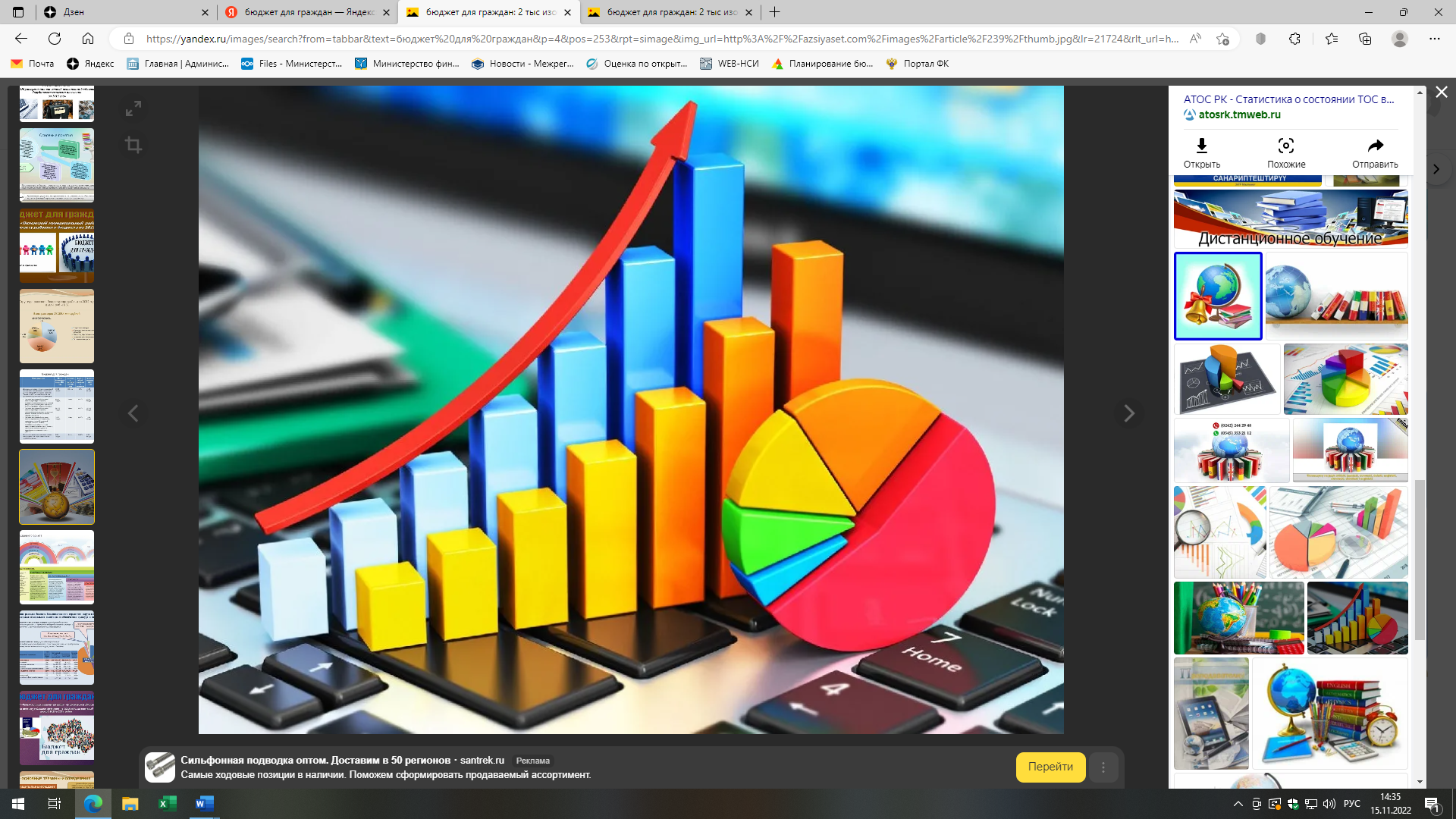 Финансовое управление 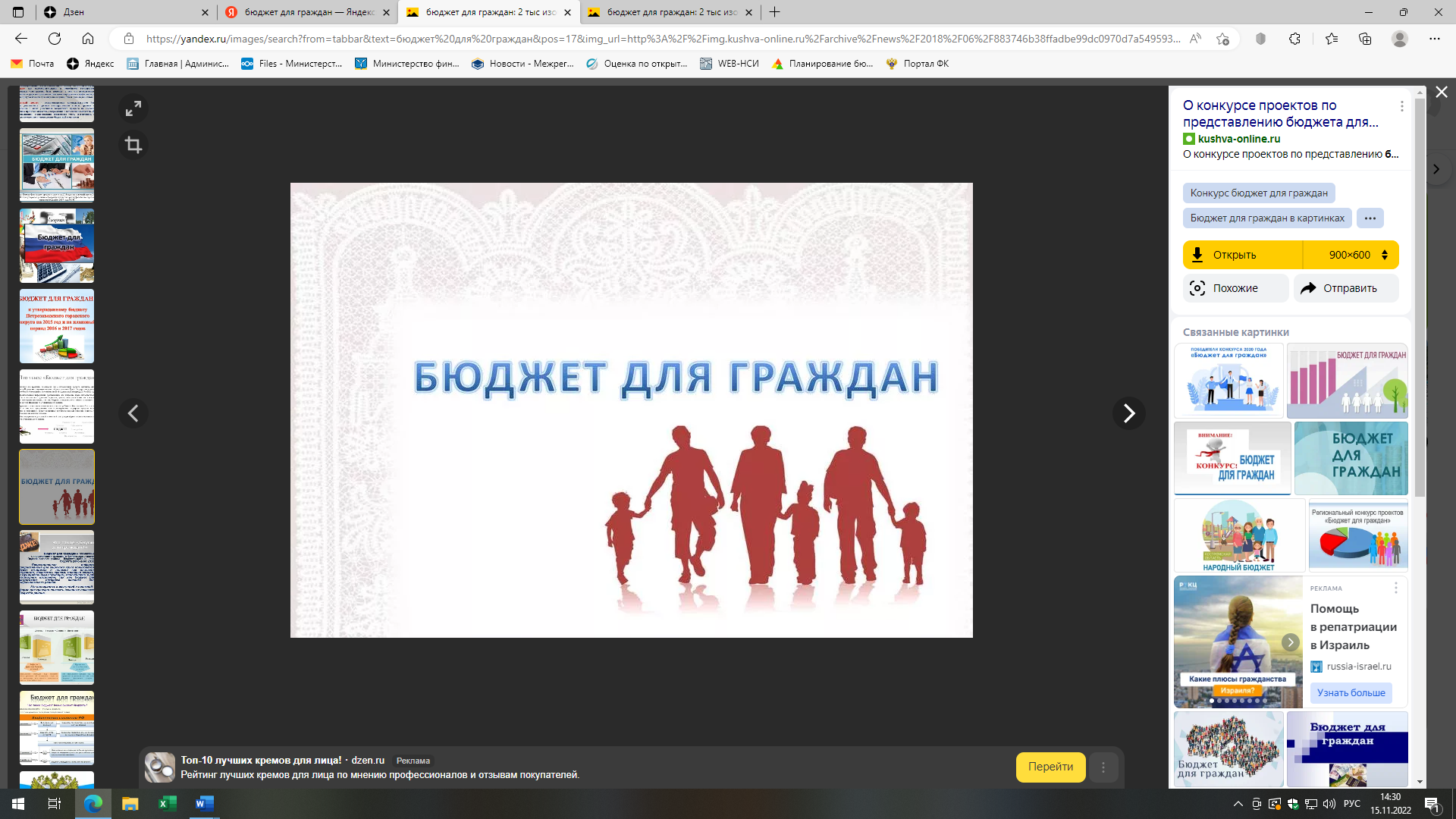 администрации Советского муниципального района Саратовской областипо проекту решения Муниципального Собрания Советского муниципального района Саратовской области «О бюджете Советского муниципального района на 2024 год и на плановый период 2025 и 2026 годов»Уважаемые жители Советского муниципального района!Проект бюджета Советского муниципального района на 2024 год и на плановый период 2025 и 2026 годов размещен на сайте Администрации Советского муниципального района Саратовской области (https://stepnoe-adm.ru/administration/use-budget-funds/byudzhet-dlya-grazhdan/).Данная брошюра познакомит Вас с ключевыми положениями проекта основного финансового документа района. В ней представлена информация о приоритетных направлениях бюджетной политики, условиях формирования и параметрах бюджета Советского муниципального района, планируемых результатах использования бюджетных средств.Важнейшими целями бюджетной политики остаются обеспечение стабильности бюджетной системы, исполнение принятых обязательств, решение наиболее значимых для жителей социальных вопросов.Надеемся, что каждый читатель найдет на страницах брошюры полезную информацию, которая поможет сформировать целостное представление о бюджете на предстоящую трехлетку.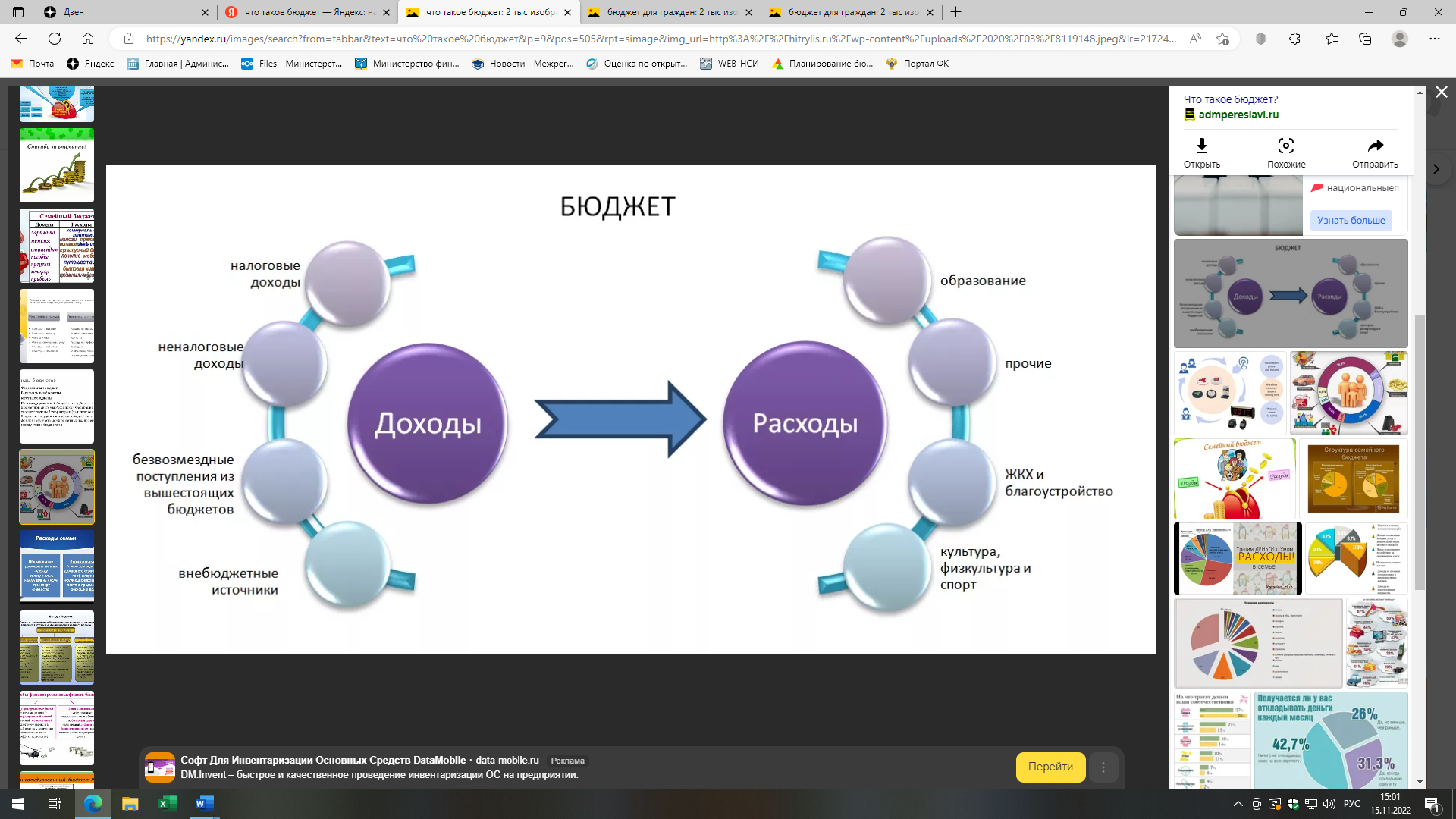 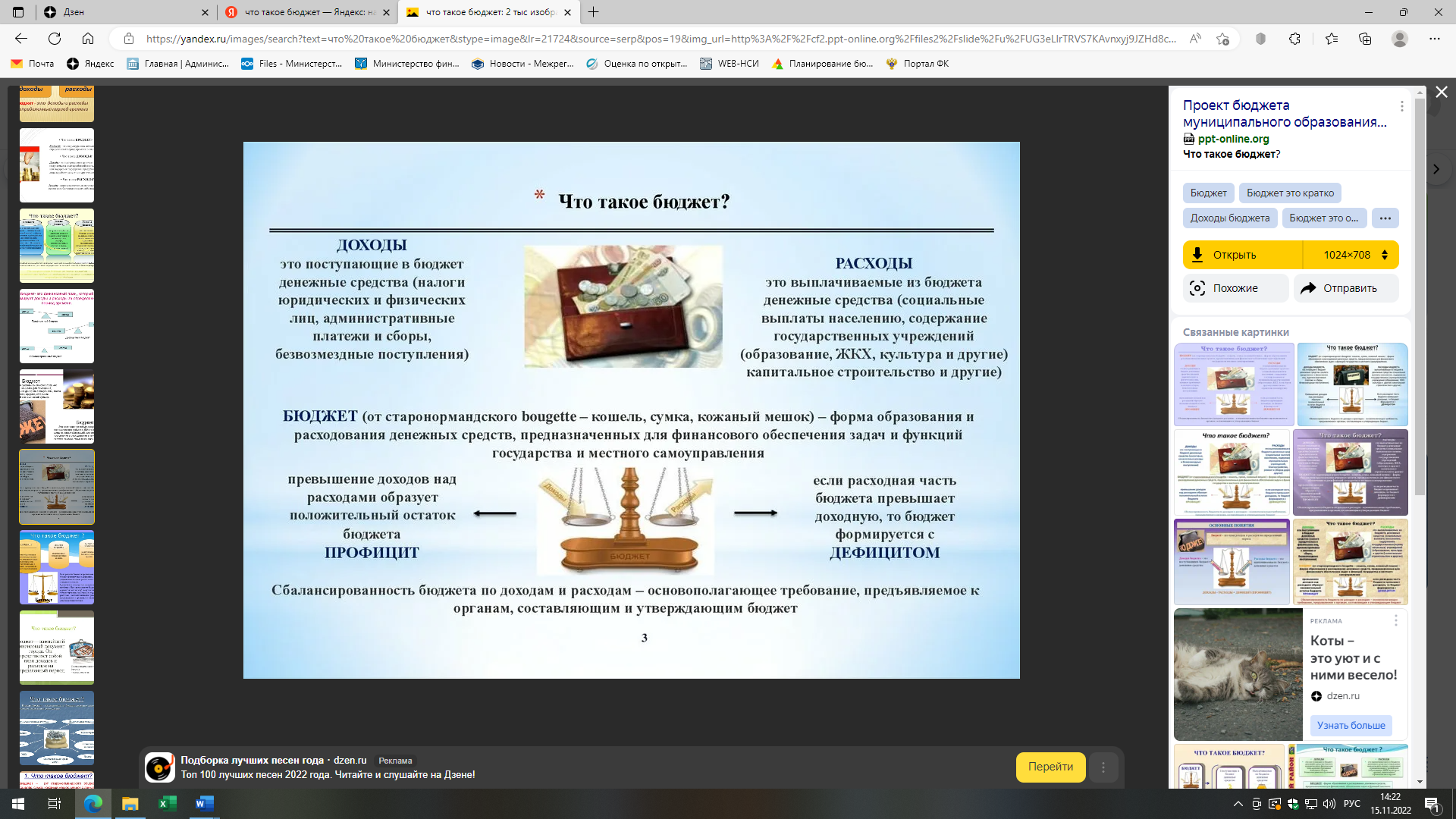 (тыс. рублей)Прогноз социально-экономического развития Советского муниципального района на 2024 год и плановый период 2025 и 2026 годов был разработан в соответствии с требованиями положений Бюджетного Кодекса РФ, Положением о бюджетном процессе в Советском муниципальном районе. В основу разработки прогноза социально-экономического развития Советского муниципального района  на 2024 и параметров прогноза до 2026 года положены основные макроэкономические показатели социально-экономического развития муниципального образования за два предыдущих года, итоги социально-экономического развития Советского муниципального района за 3 месяца текущего года, ожидаемые итоги за 2023 год, а также предложения администрации Советского муниципального района. В прогнозируемом периоде будут сохраняться тенденции влияния внутренних и внешних условий на развитие экономики в муниципальном образовании.Важнейшая задача – это изыскание внутренних резервов для пополнения доходной части местного бюджета района.Демографическая ситуацияНа протяжении многих лет отмечается ежегодное снижение численности населения.Основными причинами общей смертности являются: болезни системы кровообращения – 44,9%; новообразования – 12,5%;внешние причины смерти -10,9%;болезни органов пищеварения – 9,1%;болезни органов дыхания – 4,2%.Причиной миграционного оттока населения является сокращение количества нефтяных предприятий.По состоянию на 1 января 2023 года на территории района зарегистрировано самозанятых всего 886  человек, за 2022 год было зарегистрировано 354 человека для сравнения за 2021 год зарегистрировалось в качестве самозанятых 180 человек.(2021 год – 532 чел., 2020 - 352 чел.). По состоянию на 01.01.2023 в районе проживает 7662 пенсионера, их число уменьшилось на 144 человека (2021 – 7806 чел.).Размер средней пенсии по району составил 17 828 рублей 64 копейки, что на 24% выше уровня 2021 года. (2021 -14500 руб.).Промышленное производствоАдминистрацией ведется работа по созданию благоприятных условий для развития промышленности, повышения конкурентоспособности продукции, привлечения инвестиций в развитие производства.Ожидаемое выполнение объема промышленного производства в 2023 году составит 571 003,0 тыс. рублей.Сохранение и рост промышленного производства в 2024-2026 годах будет обеспечено как за счет увеличения объемов производства на действующих предприятиях, так и за счет модернизации существующих производств.Предприятиям, реализующим перспективные инвестиционные проекты, связанные с модернизацией оборудования, будет оказываться поддержка.Потребительский рынокНа предстоящую перспективу приоритетными направлениями в сфере потребительского рынка являются: обеспечение доступности для всего населения услуг торговли и бытовых услуг, расширение объемов и продаж и ассортимента продукции местных товаропроизводителей, внедрение современных форм торговли и оказания услуг, создание благоприятного предпринимательского климата для притока инвестиций.Оборот розничной торговли за 2022 год составил 2 784 969 тыс. рублей, или 101,3 % к уровню 2021 года. По оценке 2023 оборот розничной торговли увеличится на 104,4 % и составит 3 055 110 тыс. рублей.Оборот общественного питания в районе формируется малыми предприятиями на 100 %. В районе действует 22 предприятия общественного питания.Оборот общественного питания за 2022 год составил 69 928,6 тыс. рублей. По оценке 2023 общественного питания увеличится на 105,1 % и составит 78 380 тыс. рублей.Демографический вызов является основным сдерживающим фактором для развития района. В силу объективных демографических трендов в ближайшие несколько лет население Советского муниципального района будет сокращаться. Важным фактором, влияющим на демографическую ситуацию, является активный процесс старения населения. Численность граждан старше трудоспособного возраста составляет 7591 человек или 31,3 процента. Более высокая доля населения в нетрудоспособном возрасте предопределяет и высокую долю расходов бюджета на меры социальной поддержки.Еще одним существенным фактором, сдерживающим экономический рост, является отсутствие предприятий, производящих готовую продукцию. Значительная часть производств района является дочерними или филиалами больших холдингов.  Недостаточная сбалансированность между производством сельскохозяйственной продукции и уровнем развития пищевой и перерабатывающей промышленности, мощностями овощехранилищ определяет невысокую степень переработки сырья и соответственно низкую добавленную стоимость выпускаемой продукции, что, в конечном счете, отражается на уровне доходов предприятий АПК.Значительные колебания конъюнктуры рынка продовольственных товаров, недостаточные инвестиции в модернизацию материально-технической и технологической базы, недостаточное развитие страхования в производственной деятельности приводят к финансовой неустойчивости сельскохозяйственных предприятий.Малая привлекательность сельской территории для проживания (неудовлетворительное состояние социальной, транспортной и коммунальной инфраструктур) обуславливает отток рабочей силы и создает определенную угрозу реализации стратегических приоритетов развития АПК.	Предприятиями, действующими на территории Советского муниципального района, являются:- Филиал ООО «Газпром ПХГ» Степновское УПХГ - хранение и транспортировка газа;- ОАО «Урбахский КХП» - переработка зерновых.     Основными механизмами стабилизации ситуации является участие в реализации национальных проектов, региональных государственных программах как действующих, так и тех, что будут разработаны в будущем.Основные направления бюджетной и налоговой политики Советского муниципального района на 2024 год и на плановый период 2025 и 2026 годов определены в соответствии с:- Бюджетным кодексом Российской Федерации (с учетом изменений, вступающих в силу с 1 января 2024 года);- федеральным законом от 06.10.2003 № 131-ФЗ «Об общих принципах организации местного самоуправления в Российской Федерации»;- указами Президента Российской Федерации от 7 мая 2012 года № 597 «О мероприятиях по реализации государственной социальной политики», 
1 июня 2012 года № 761 «О Национальной стратегии действий в интересах детей на 2012-2017 годы», 28 декабря 2012 года № 1688 «О некоторых мерах по реализации государственной политики в сфере защиты детей-сирот и детей, оставшихся без попечения родителей», 7 мая 2018 года № 204 
«О национальных целях и стратегических задачах развития Российской Федерации на период до 2024 года» и 21 июля 2020 года № 474 
«О национальных целях развития Российской Федерации на период до 2030 года», Посланием Президента Российской Федерации Федеральному Собранию Российской Федерации от 21 февраля 2023 года;- проектом областного закона «Об областном бюджете на 2024 год и на плановый период 2025 и 2026 годов»;- решением Муниципального Собрания Советского муниципального района «Об утверждении Положения о бюджетном процессе в Советском муниципальном районе Саратовской области» и Об утверждении Положения «О межбюджетных отношениях в Советском муниципальном районе Саратовской области»;- Планом восстановления платежеспособности Советского муниципального района на 2022-2026 годы, утвержденного решением Муниципального Собрания Советского муниципального района от 28 сентября 2022 года № 532 (далее – План восстановления платежеспособности).Вышеперечисленные нормативно правовые акты  являются основой для составления проекта бюджета муниципального района на 2024 год и на плановый период 2025 и 2026 годов,  определяют стратегию действий в части формирования доходного потенциала, расходования бюджетных средств, межбюджетных отношений, долговой политики и контроля за использованием бюджетных средств.Основными целями бюджетной и налоговой политики Советского муниципального района  является определение условий, используемых при составлении проекта бюджета муниципального района на 2024 год и на плановый период 2025 и 2026 годов, подходов к его  формированию, основных характеристик и прогнозируемых параметров, повышение бюджетной устойчивости, сбалансированности, эффективности управления общественными финансами, поддержание экономической и социальной стабильности района.Основные направления бюджетной и основные направления налоговой политики муниципального района разработаны в рамках подготовки проекта бюджета Советского муниципального района на очередной финансовый год и плановый период.Бюджетная и налоговая политика на 2024-2026 годы сформирована исходя из задач по обеспечению развития и экономического роста муниципального района таких как:- безусловное исполнение действующих расходных обязательств, недопущение принятия новых расходных обязательств, не обеспеченных доходными источниками;- повышение качества бюджетного планирования;- обеспечение потребности граждан в муниципальных услугах, повышение их доступности и качества;- оптимизацию бюджетных расходов за счет повышения их эффективности в результате перераспределения средств на самые важные направления, снижения неэффективных затрат;- адресное решение социальных проблем;- повышение качества финансового контроля в управлении бюджетным процессом, в том числе внутреннего финансового контроля;- реализацию принципов открытости и прозрачности управления муниципальными финансами;- проведение взвешенной долговой политики;- совершенствование и дальнейшее развитие программно-целевых инструментов бюджетного планирования, внедрение механизмов проектного управления;- повышение качества и доступности информации о бюджете для граждан.Бюджетная и налоговая политика на 2024 год и на плановый период 2025 и 2026 годов в области доходов бюджета муниципального района ориентирована на сохранение и развитие доходных источников бюджета муниципального района с учетом консервативной оценки доходного потенциала.Основные параметры бюджета Советского муниципального района(тыс. рублей)(тыс. рублей)Исходя из сценарных условий и параметров прогноза социально-экономического развития района, объем  доходов бюджета муниципального района прогнозируется: на 2024 год – 512 167,6 тыс. рублей (47,4% к ожидаемому исполнению 2023 года); на 2025 год – 441 069,0 тыс. рублей (86,1%  к   2024 году); на 2026 год – 445 582,0 тыс. рублей (101,0%  к 2025 году).Основными бюджетообразующими доходами бюджета муниципального района являются налог на доходы физических лиц, единый сельскохозяйственный налог, транспортный налог, государственная пошлина в совокупности, формирующие в 2024-2026 годах свыше 91,1% налоговых и неналоговых доходов бюджета муниципального района.Дотации – межбюджетные трансферты, предоставляемые на безвозмездной и безвозвратной основе (без установления направлений и (или) условий их использования). Дотации на выравнивание бюджетной обеспеченности района и сбалансированности района из областного бюджета поступят в 2024 году в объеме 71 424,4 тыс. рублей (2023 год 70770,9 тыс. рублей) 102,3% к 2023 году, в 2025 году в сумме 49 696,9 тыс. рублей, 70,2%  к 2024 году, в 2026 году в сумме 41 944,0 тыс. рублей,  84,4% к 2025 году.Субсидии – межбюджетные трансферты, предоставляемые бюджетам в целях софинансирования расходных обязательств, возникающих при выполнении полномочий органов местного самоуправления (устанавливаются направления и (или) условия использования). Субсидий из областного бюджета поступит в 2024 году 54 912,7 тыс. рублей. Субвенции - межбюджетные трансферты, предоставляемые бюджетам в целях финансового обеспечения расходных обязательств, возникающих при выполнении переданных в установленном порядке полномочий органов местного самоуправления (устанавливаются направления и условия использования). Субвенций из областного бюджета поступит в 2024 году 224 099,3 тыс. рублей, в 2025-2026 годах соответственно 224 187,9 тыс. рублей, 224 257,9 тыс. рублей.Сведения о доходах бюджета Советского муниципального района в разрезе видов доходов:(тыс. рублей)По мере уточнения распределения целевых федеральных и областных средств соответствующие изменения будут учтены при доработке бюджета.Расходная часть бюджета Советского муниципального района на 2024 год и на плановый период 2025 и 2026 годов сформирована исходя из объемов поступлений доходов в бюджет муниципального района на прогнозируемый период, из минимально необходимого объема обязательств с учетом увеличения по первоочередным расходам в законодательно установленных случаях. В соответствии с доходами сформирована расходная часть в 2024 году в сумме 512 167,6 тыс. рублей, в 2025 году в сумме 441 069,0 тыс. рублей (с учетом условно утверждаемых расходов в сумме 4 963,3 тыс. рублей), в 2026 году в сумме 445 582,4 тыс. рублей (с учетом условно утверждаемых расходов в сумме 10 018,4 тыс. рублей).На весь трехлетний период обеспечена социальная направленность бюджетных расходов – удельный вес расходов на социальную сферу в общем объеме расходов бюджета муниципального района составляет более 76,6 %.Расходы на оплату труда предусмотрены с учетом:- сохранения целевых ориентиров по заработной плате отдельных категорий работников бюджетной сферы, определенных Указами Президента Российской Федерации от 7 мая 2012 года № 597, от 1 июня 2012 года № 761 и 28 декабря 2012 года № 1688 (далее – Указы), с учетом доведения средней заработной платы по соответствующим категориям в среднем до размеров, установленных постановлением Правительства Саратовской области от 23 декабря 2022 года № 1283-П «О повышении оплаты труда отдельных категорий работников бюджетной сферы»;увеличения с 1 января 2024 года минимального размера оплаты труда (МРОТ) до 19 242,0 рублей;- индексации оплаты труда работников бюджетной сферы на прогнозный уровень инфляции: с 1 октября 2024 года на 4,0%, с 1 октября 2025 года на 4,0%, с 1 октября 2026 года на 3,9 %.Объем расходов, направляемых на оплату труда с начислениями всех категорий работников, составляет:на 2024 год 350 862,5 тыс. рублей или 68,5 % от общего объема расходов;на 2025 год 328 674,9 тыс. рублей или 74,5 % от общего объема расходов;на 2026 год 332 444,3 тыс. рублей или 74,6 % от общего объема расходов.Расходы по оплате договоров на приобретение коммунальных услуг соответствуют планируемому объему лимитов потребления топливно-энергетических ресурсов, согласованному с министерством промышленности области.Объем расходов на оплату коммунальных услуг составляет:на 2024 год 40 552,1 тыс. рублей или 7,9% от всех расходов;на 2025 год 42 925,4 тыс. рублей или 9,7% от всех расходов;на 2026 год 42 212,9 тыс. рублей или 9,5% от всех расходов.Социальные выплаты предусмотрены с ежегодной индексацией с 1 октября в 2024-2026 годах на прогнозный уровень инфляции.Общий объем бюджетных ассигнований на исполнение публичных нормативных обязательств составляет:на 2024 год в сумме 5 240,8 тыс. рублей или 1,1% от всех расходов;на 2025 год в сумме 5 248,7 тыс. рублей или 1,2% от всех расходов;на 2026 год в сумме 5 248,7 тыс. рублей или 1,2% от всех расходов;общий объем бюджетных ассигнований муниципального дорожного фонда составляет:на 2024 год в сумме 27 416,8 тыс. рублей или 5,4% от всех расходов;на 2025 год в сумме 22 846,4 тыс. рублей или 5,2% от всех расходов;на 2026 год в сумме 19 428,6 тыс. рублей или 4,4% от всех расходов.Расходы на реализацию муниципальных программ Советского муниципального района запланированы: на 2024 год в объеме 450 272,1 тыс. руб. или 87,9% от общих расходов;на 2025 год – 397 049,2 тыс. руб. или 90,0% от общих расходов;на 2026 год – 394 913,8 тыс. руб. или 88,6% от общих расходов.Учитывая бюджетную обеспеченность муниципальных образований района, дотационным считается Золотостепское муниципальное образование, Любимовское муниципальное образование и Розовское муниципальное образование.Структура бюджета муниципального района по разделам и отдельным подразделам классификации расходов бюджета на 2024 год и на плановый период 2025 и 2026 годов (тыс. рублей)В соответствии с требованиями Бюджетного кодекса Российской Федерации в плановом периоде предусмотрены условно утверждаемые расходы на 2025 год в размере 2,5% или 4 963,3 тыс. рублей и на 2026 год в размере 5% или 10018,4 тыс. рублей от общей суммы расходов бюджета района (без учета расходов, финансовое обеспечение которых осуществляется за счет целевых поступлений).Расходы бюджета Советского муниципального района по видам расходов(тыс. рублей)* - без условно утверждаемых расходов бюджета муниципального районаРасходы на выполнение социальных обязательств(тыс. рублей)(тыс. рублей)Муниципальная программа «Развитие физической культуры, спорта, туризма и молодежной политики на территории Советского муниципального района»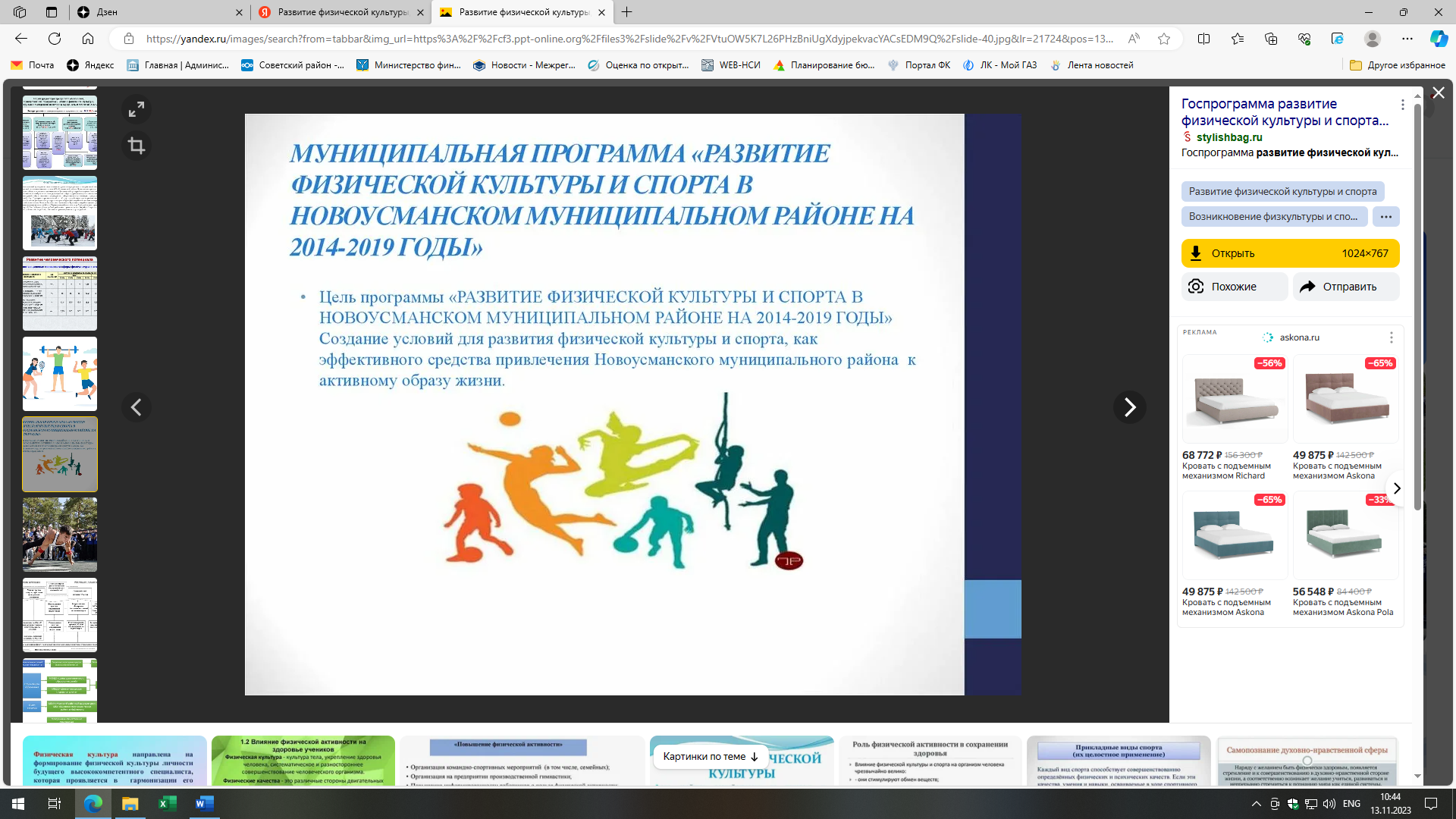  Цели муниципальной программы:- создание условий, обеспечивающих возможность гражданам систематически заниматься физической культурой, спортом, повышение эффективности подготовки спортсменов;- развитие туризма в Советском муниципальном районе;создание условий и возможностей для успешной самореализации молодежи, развития ее потенциала в интересах Советского муниципального района.Задачи муниципальной программы:- увеличение численности населения района, систематически занимающегося физической культурой и спортом;- повышение мотивации граждан к регулярным занятиям физической культурой и спортом и ведению здорового образа жизни;- совершенствование структуры управления и форм организации физкультурно-оздоровительной и спортивной работы. Развитие массового спорта и общественного физкультурно-оздоровительного движения;- повышение информированности населения района о достижениях спортсменов района, популяризация через средства массовой информации и сеть Интернет активных занятий физической культурой и спортом;- развитие детско-юношеского спорта, включая организацию спортивно-оздоровительного отдыха, медицинское и материально-техническое обеспечение;- создание финансового механизма привлечения внебюджетных средств;- строительство и модернизация физкультурно-оздоровительных и спортивных сооружений, оснащение их современным оборудованием и инвентарем;- формирование конкурентоспособного тур продукта через совершенствование используемых и формирование новых объектов экскурсионного показа, размещения, питания, сервисного обслуживания, увеличение рынка туристских услуг;- вовлечение малого и среднего предпринимательства в сферу туризма;- вовлечение граждан в создание новых туристических услуг;- защита интересов и обеспечение законных прав молодежи;- привлечение молодежи к нормотворческой деятельности в сфере молодежной политики;- предоставление молодежи гарантий в сфере труда, организация трудовой занятости подростков, содействие предпринимательской деятельности молодежи;- создание условий, направленных на физическое, духовное и интеллектуальное развитие молодежи;- поддержка молодой семьи;- развитие творчества и инициативы талантливой молодежи;- содействие предоставлению молодежи достоверной информации, необходимой для ее активного участия во всех сферах общественной жизни;- противодействие распространению в молодежной среде асоциальных явлений;- поддержка молодежных и детских общественных объединений, развитие волонтерского движения;- развитие молодежного парламентаризма;- формирование у молодежи патриотических ценностей, взглядов и убеждений, уважения к культурному и историческому прошлому России;- совершенствование форм и методов работы по патриотическому воспитанию;- повышение уровня допризывной подготовки.Объемы финансового обеспечения муниципальной программы: Срок реализации программы: 2024-2026 годы.Перечень основных мероприятий:Сведения о целевых показателях (индикаторах) муниципальной программы:Ожидаемые результаты реализации муниципальной программы:- увеличение численности занимающихся физической культурой и спортом:в 2024 году до 6760 человек;в 2025 году до 7000 человек;в 2026 году до 7050 человек;- увеличение количества проведенных физкультурно-массовых мероприятий на территории Советского муниципального района:в 2024 году до 35 физкультурно-спортивных мероприятий;в 2025 году до 40 физкультурно-спортивных мероприятий; в 2026 году до 45 физкультурно-спортивных мероприятий; - увеличение занимающихся в МАУ «Спортивная школа»:в 2024 году до 500 человек;в 2025 году до 520 человек;в 2026 году до 550 человек;- увеличение спортсменов разрядников из числа занимающихся в спортивных секциях спортивных школ;- увеличение численности принявших участие в сдаче Всероссийских норм ГТО;- завоевание призовых мест на областных первенствах и Спартакиадах;- увеличение занимающихся спортом людей с ограниченными возможностями;- увеличение количества приобретенного спортивного инвентаря;- увеличение числа молодых людей - членов молодежных и детских общественных объединений социальной направленности, волонтеров на 3%;- снижение количества правонарушений и преступлений в молодежной среде, совершенных молодыми людьми и подростками на 3%;- увеличение участия детей, подростков и молодежи в культурно-массовых мероприятиях на 3%;- увеличение количества проведения конференций, круглых столов, семинаров по проблемам развития туризма и использования туристических ресурсов;- увеличение количества изготовленных буклетов, путеводителей с описанием туристских объектов и маршрутов Советского муниципального района;- увеличение количества изготовленной сувенирной продукции с туристской символикой Советского муниципального района;- увеличение количества изготовленных и установленных баннеров, направленных на создание положительного имиджа и повышение туристической привлекательности Советского муниципального района; - увеличение количества разработанных туров выходного дня на территории Советского муниципального района;- совершенствование нормативной базы для развития физической культуры и спорта на территории Советского муниципального района;- целевое расходование бюджетных средств, выделенных на реализацию программы в полном объеме;- возрастание значимости патриотизма и повышение социальной активности молодежи;- формирование позитивного отношения к воинской службе;- повышение интереса к историческому прошлому Советского района, Саратовской области и России;- увеличение доли молодых людей, участвующих в мероприятиях по гражданско-патриотическому и военно-патриотическому воспитанию.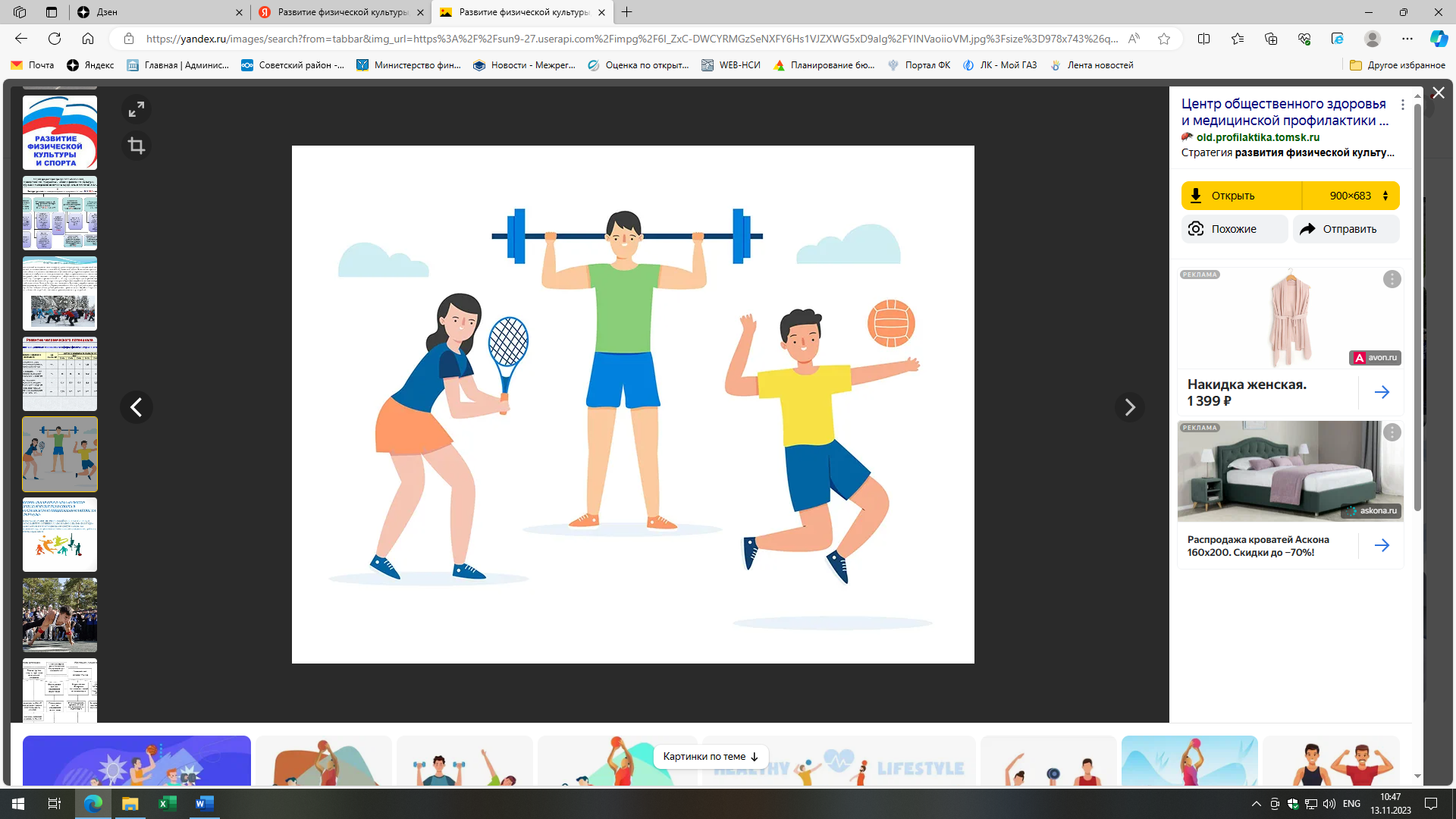 Муниципальная программа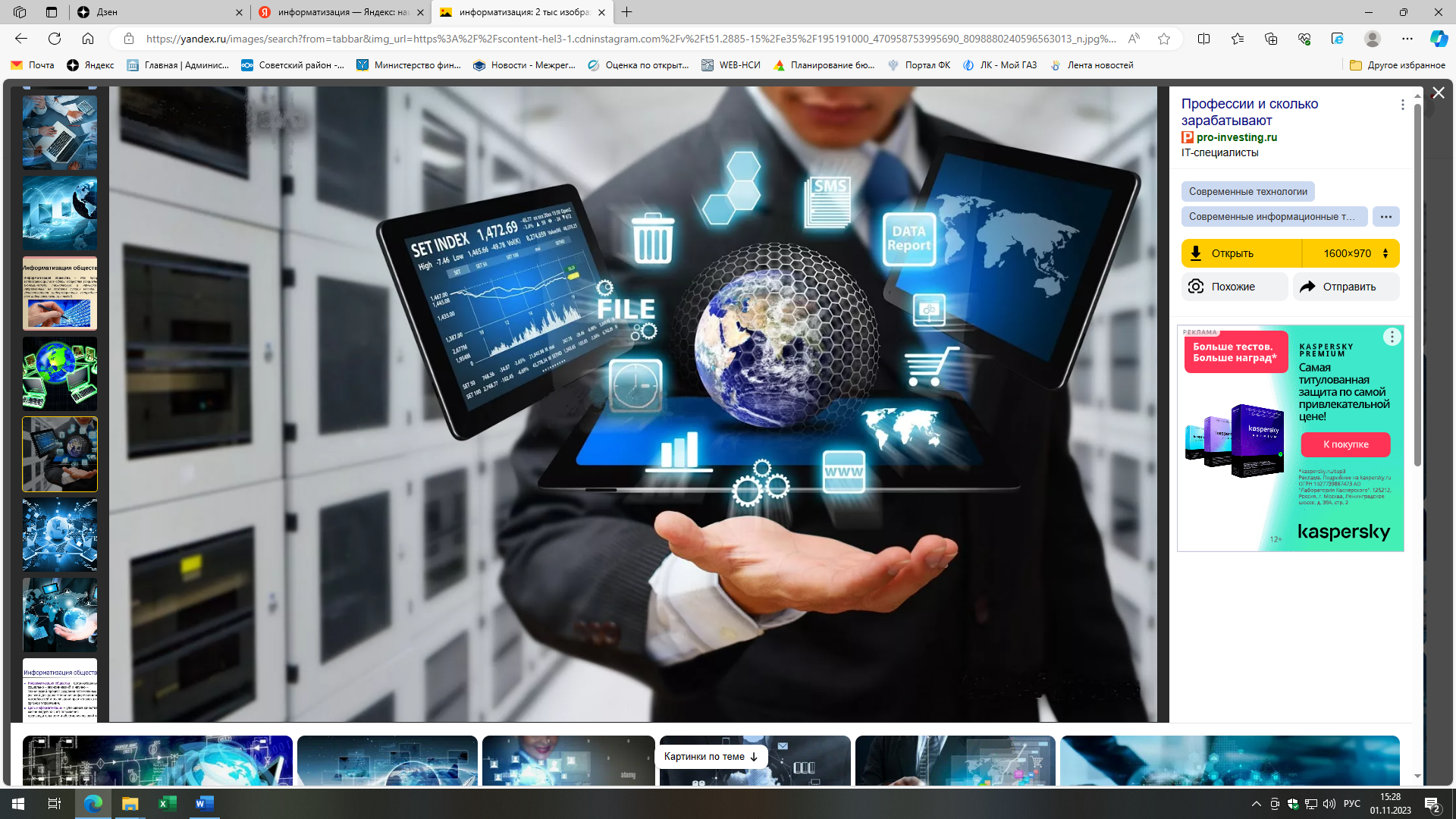 «Информатизация администрации Советского муниципального» Цели муниципальной программы:- модернизация автоматизированных рабочих мест для бесперебойного функционирования внутренней локальной сети;- повышение уровня ежегодного обновления парка персональных компьютеров;- увеличение персональных компьютеров, на которых используется лицензионное программное обеспечение;- обеспечение безопасности функционирования информационных телекоммуникационных систем;- обеспечение эффективного управления информационными ресурсами администрации Советского муниципального района.Задачи муниципальной программы:- формирование материально-технической базы в области информационно-коммуникационных технологий структурных подразделений Администрации;- внедрение новых информационных систем;- формирование блока муниципальных информационных ресурсов коллективного пользования;- совершенствование нормативной правовой базы процесса информатизации.Объемы финансового обеспечения муниципальной программы: Срок реализации программы: 2024-2026 годы.Перечень основных мероприятий:Сведения о целевых показателях (индикаторах) муниципальной программы:Ожидаемые результаты реализации муниципальной программы:- повышение эффективности государственного управления на основе использования ИКТ является одним из базовых условий обеспечения стабильности и устойчивого социально-экономического развития района, повышения уровня жизни населения;- обеспечение гарантированного уровня информационной открытости Администрации муниципального района. При помощи использования современных ИКТ будет обеспечен доступ организаций и граждан к информации о деятельности Администрации муниципального района, а также предоставлена возможность полного или частичного получения наиболее востребованных государственных и муниципальных услуг в электронном виде с использованием сети «Интернет»;- повышение качества услуг, предоставляемых населению органами местного самоуправления, оперативности решения индивидуальных проблем граждан;- повышение инвестиционной привлекательности за счет предоставления объективной и достоверной информации о районе; обеспечение сотрудников Администрации района современной вычислительной техникой, и обеспечение бесперебойной работы оргтехники;обеспечение безопасности информационной телекоммуникационной инфраструктуры.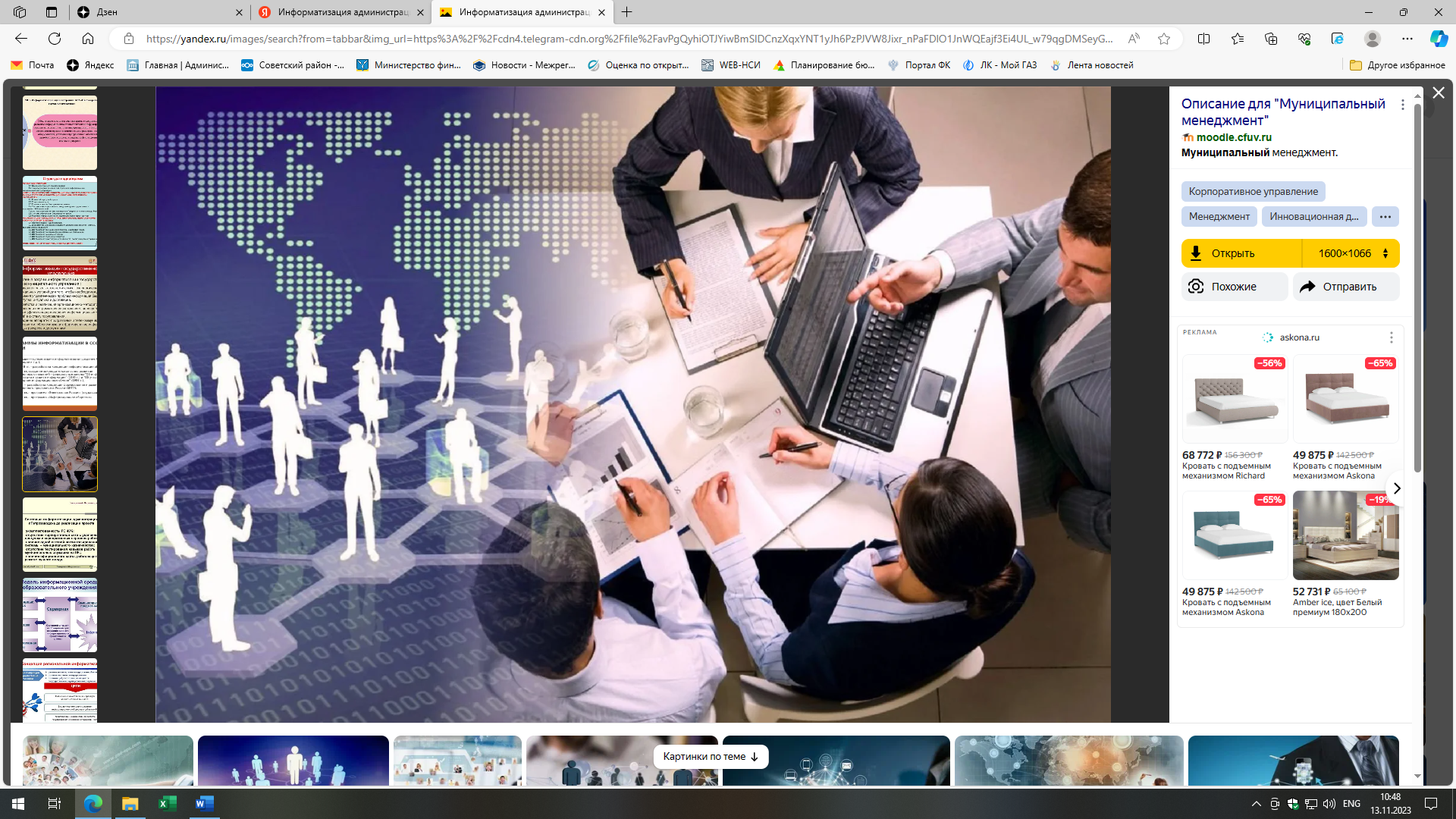 Муниципальная программа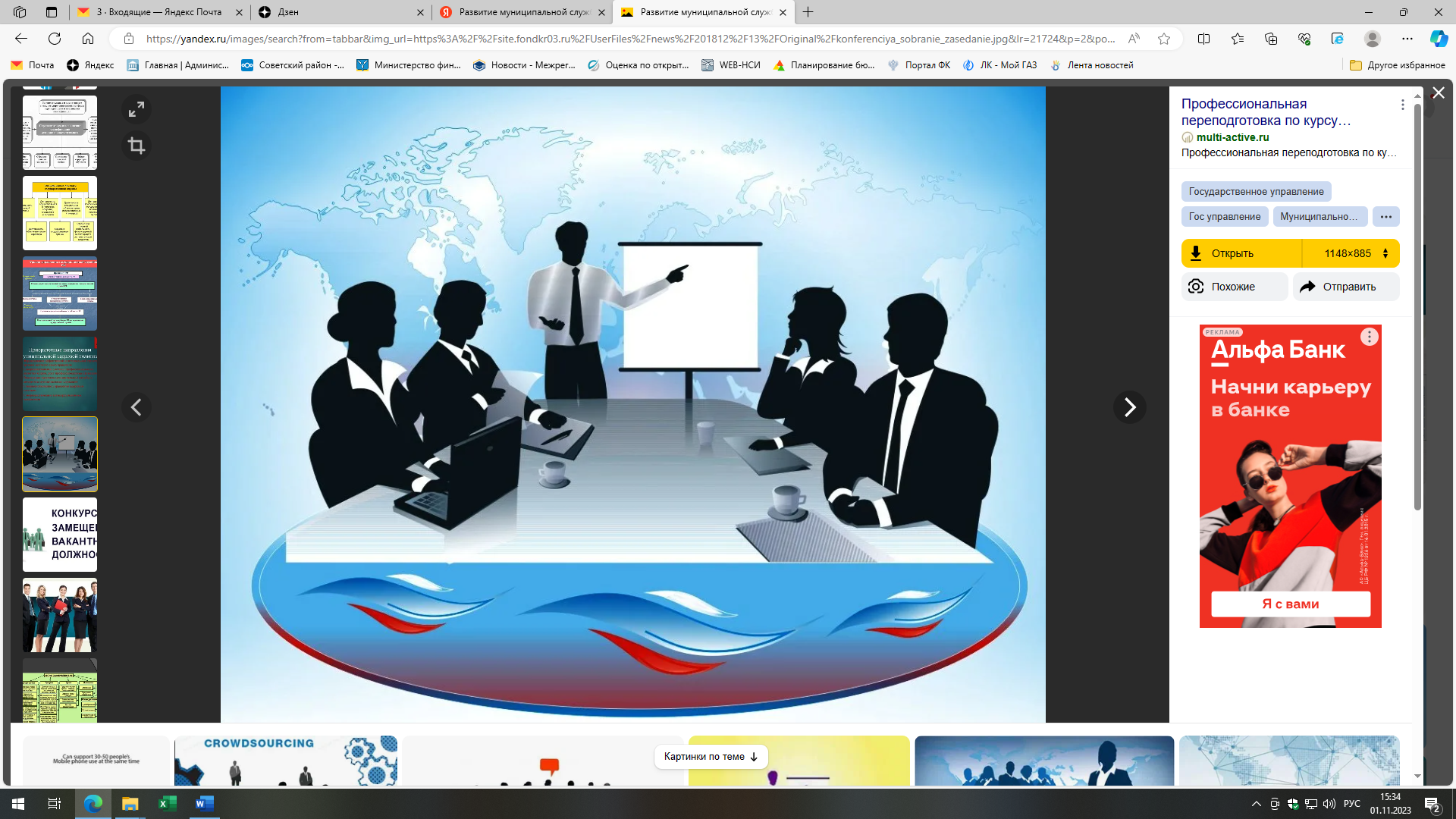 «Развитие муниципальной службы в администрации Советского муниципального района и ее органах» Цели муниципальной программы:- создание условий для развития муниципальной службы в Советском муниципальном районе.Задачи муниципальной программы:- развитие профессиональной служебной деятельности граждан, проходящих муниципальную службу, по решению вопросов местного значения и исполнению отдельных государственных полномочий;- совершенствование нормативно-правовой базы по вопросам развития муниципальной службы, разработка и внедрение муниципальных правовых актов, регулирующих отношения, связанные с поступлением на муниципальную службу, ее прохождением и прекращением;- организация дополнительного профессионального образования муниципальных служащих;- повышение эффективности и результативности муниципальной службы.Объемы финансового обеспечения муниципальной программы:Срок реализации программы: 2024-2026 годы.Перечень основных мероприятий:Сведения о целевых показателях (индикаторах) муниципальной программы:Ожидаемые результаты реализации муниципальной программы:- создание условий для повышения профессионального уровня муниципальных служащих;- повышение профессиональной заинтересованности муниципальных служащих в длительном прохождении муниципальной службы путем совершенствования общего психологического и мотивационного климата.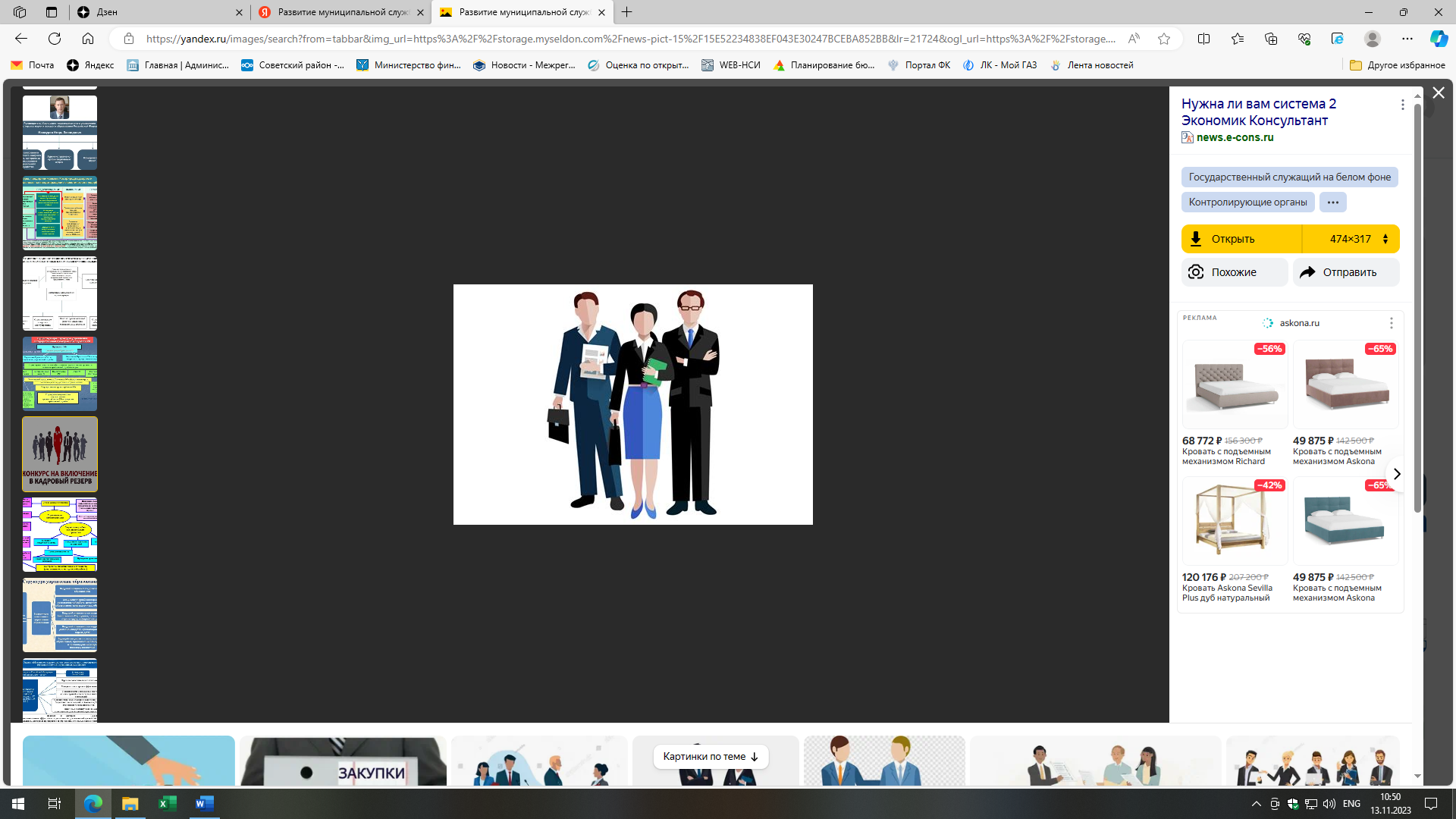  Муниципальная программа «Проведение мероприятий на территории Советского муниципального района в связи с памятными событиями, знаменательными и юбилейными датами»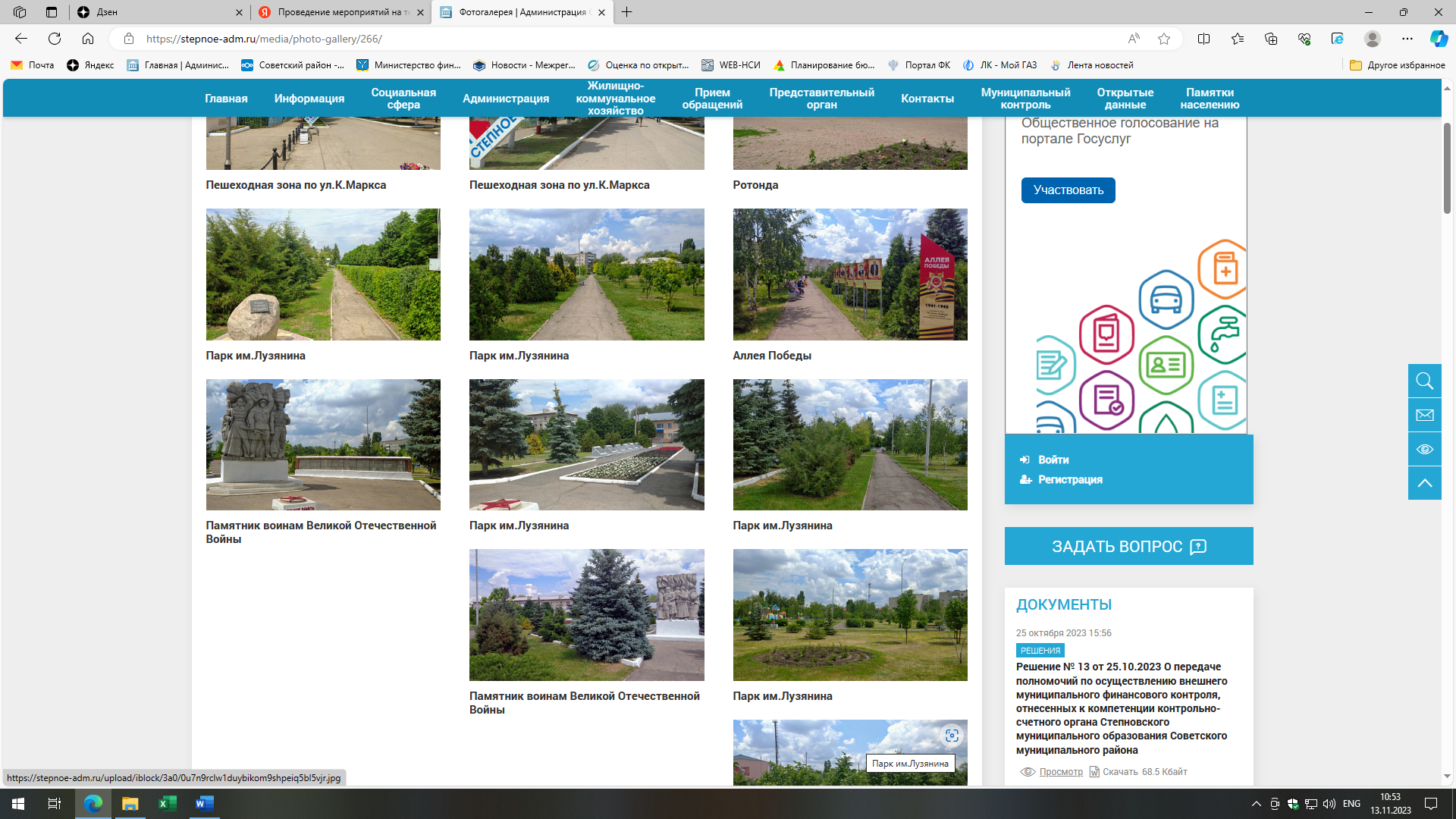 Цели муниципальной программы:- повышение ответственности и материальной заинтересованности руководителей организаций и отдельных граждан Советского муниципального района в результатах работы;- усовершенствование системы работы при проведении организационных мероприятий на территории Советского муниципального района.Задачи муниципальной программы:- материальное стимулирование за многолетний добросовестный труд, большой личный вклад в социально – экономическое развитие Советского муниципального района;- повышение уровня организации подготовки и проведения, значимых для Советского муниципального района мероприятий.Объемы финансового обеспечения муниципальной программы:Срок реализации программы: 2024-2026 годы.Перечень основных мероприятий:Сведения о целевых показателях (индикаторах) муниципальной программы:Ожидаемые результаты реализации муниципальной программы:- поощрение различных организаций и отдельных граждан района за достигнутые высокие показатели в работе, добросовестный труд, вклад в развитие Советского муниципального района.- усовершенствование системы работы при проведении организационных мероприятий на территории муниципального района.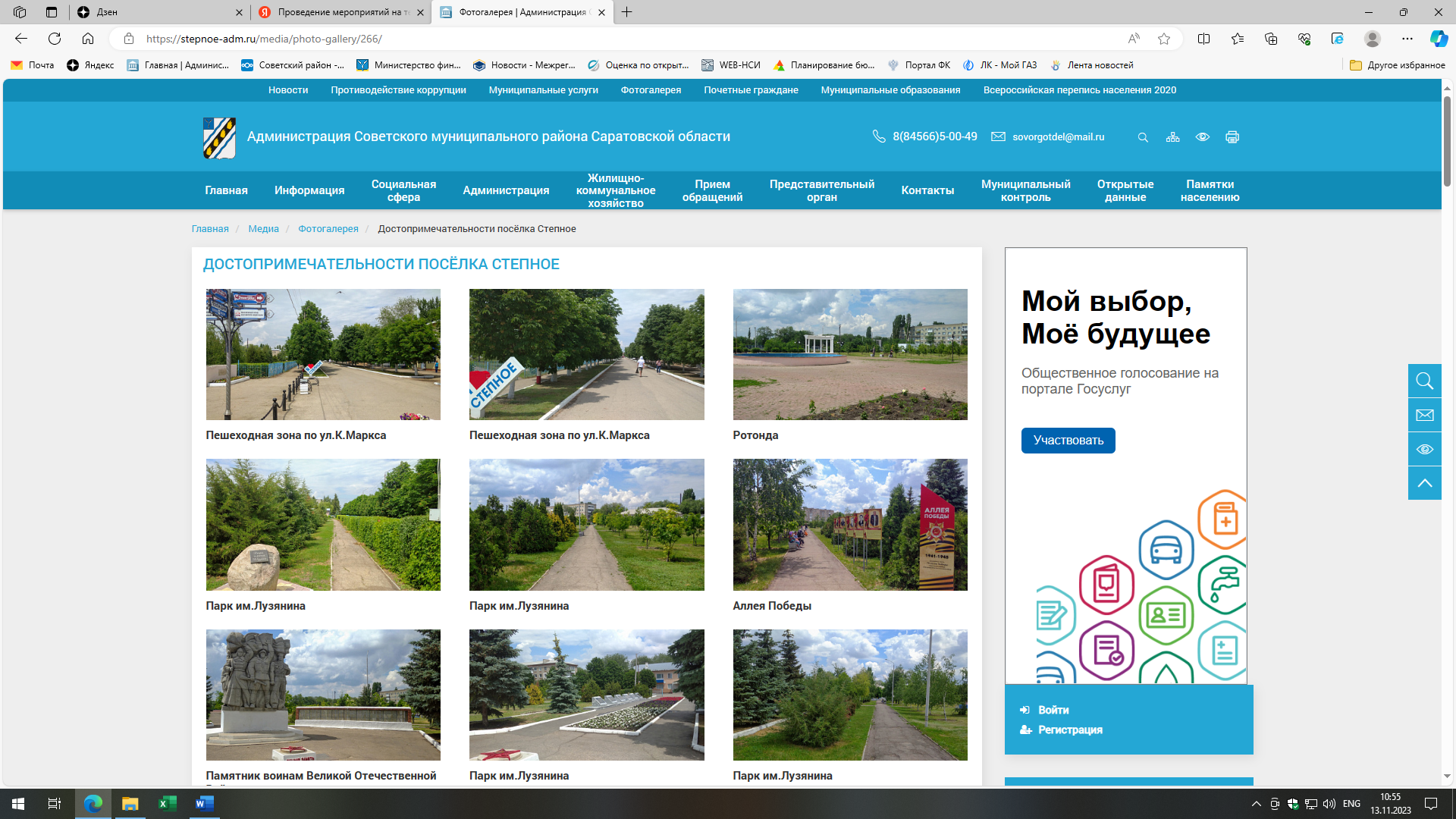  Муниципальная программа «Повышение безопасности дорожного движения в Советском муниципальном районе Саратовской области»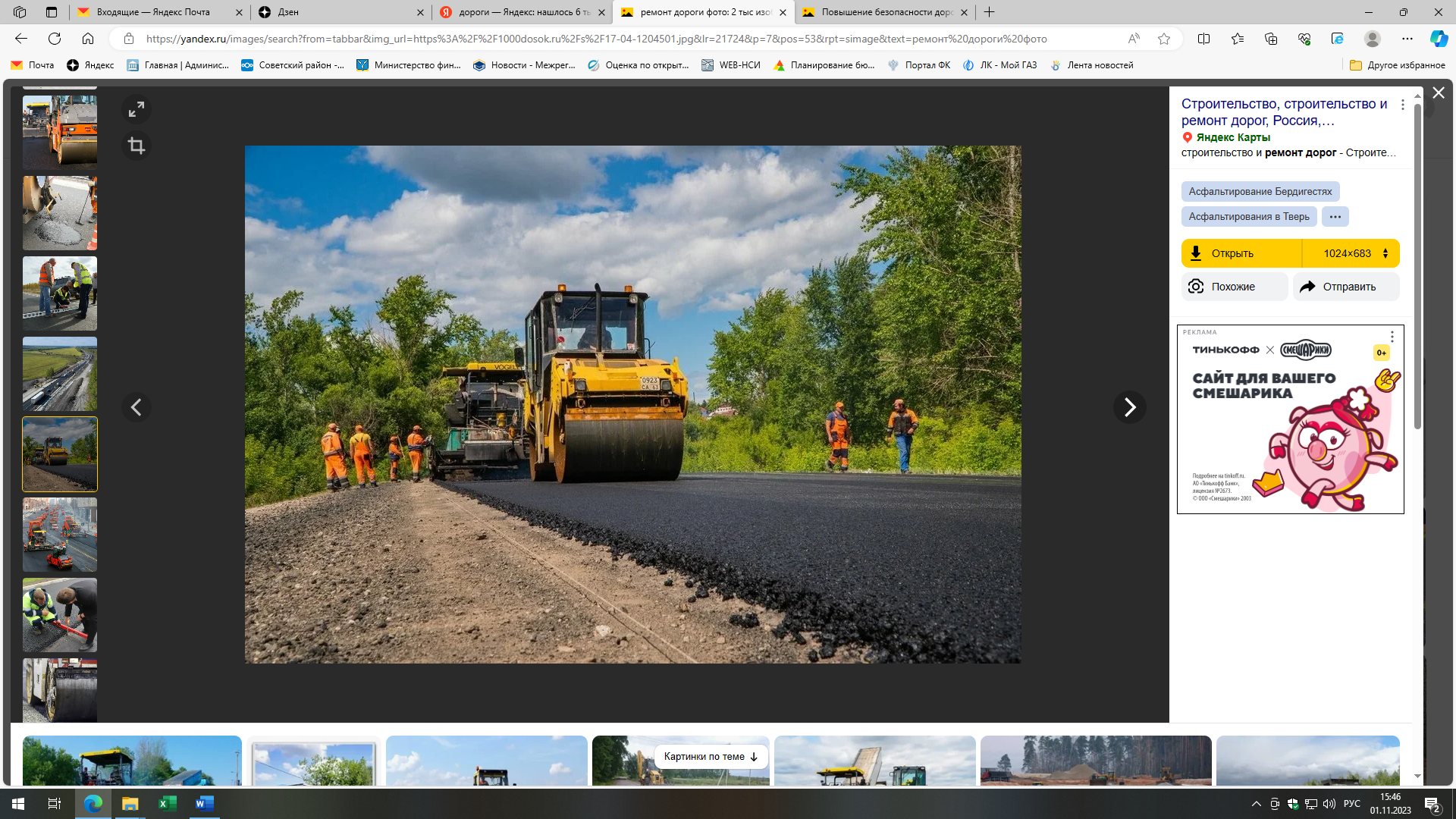  Цели муниципальной программы:- сокращение количества лиц, пострадавших в результате дорожно-транспортных происшествий, и снижение уровня смертности в результате дорожно-транспортных происшествий.Задачи муниципальной программы:- снижение рисков возникновения дорожно- транспортных происшествий обустройство улично-дорожной сети района, организация информационного обеспечения соблюдения правил безопасности дорожного.Объемы финансового обеспечения муниципальной программы:Срок реализации программы: 2024-2026 годы.Перечень основных мероприятий:Сведения о целевых показателях (индикаторах) муниципальной программы:Ожидаемые результаты реализации муниципальной программы:- создание условий, обеспечивающих безопасность движения автомобильного транспорта;- сокращение количества лиц, погибших и пострадавших в результате дорожно-транспортных происшествий;- снижение количества дорожно-транспортных происшествий с пострадавшими;- увеличение протяженности качественных автомобильных дорог общего пользования Советского муниципального района Саратовской области;- повышение надежности автомобильных дорог общего пользования на территории Советского муниципального района;- создание благоприятных условий проживания населения Советского муниципального района.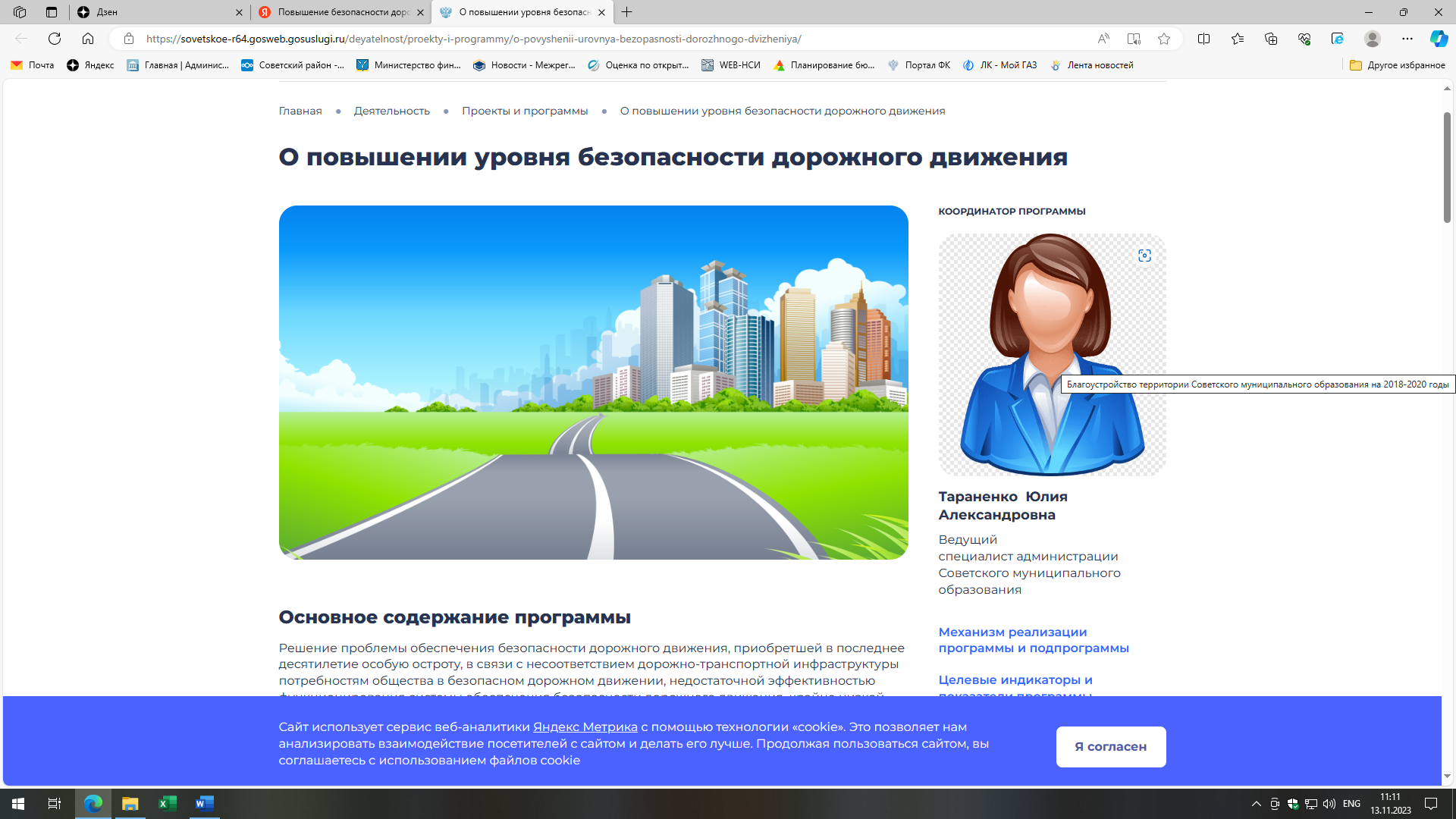 Муниципальная программа «Территориальное планирование Советского муниципального района»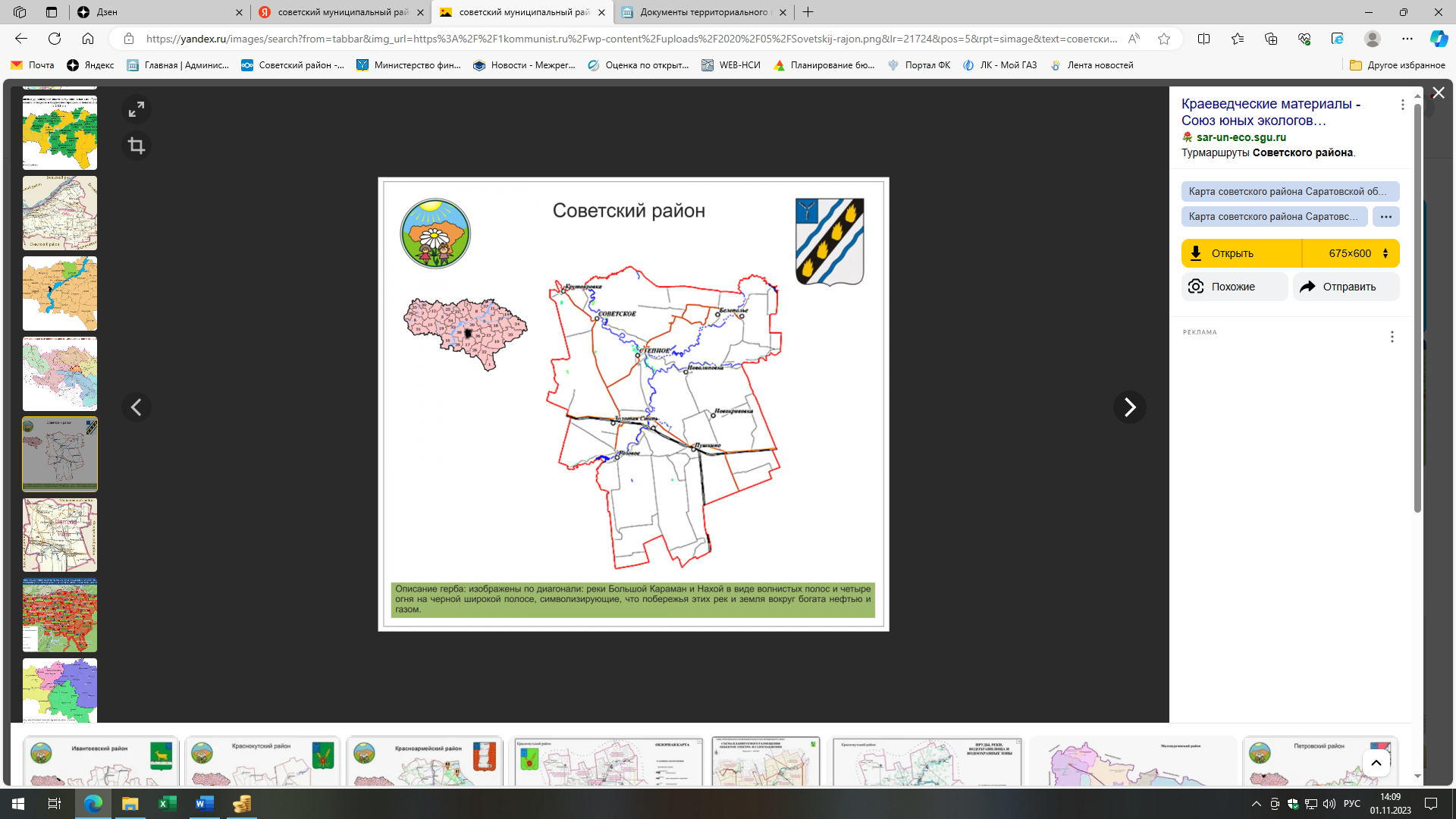  Цели муниципальной программы:- своевременная разработка документов по территориальному планированию Советского муниципального района, градостроительному регулированию развития территорий поселений Советского района и разработка на их основе правил землепользования и застройки, ведение информационного обеспечения градостроительной деятельности;- обеспечение устойчивого развития территорий с учетом социально-экономических, территориальных, природно-климатических особенностей муниципального района, повышение благоприятных условий жизни населения.Задачи муниципальной программы:- нормативно - правовое и методологическое обеспечение мероприятий по подготовке документации;- определение количества средств и источников финансирования работ по подготовке документов градостроительного зонирования и информационного обеспечения градостроительной деятельности.Объемы финансового обеспечения муниципальной программы:Срок реализации программы: 2024-2026 годы.Перечень основных мероприятий:Сведения о целевых показателях (индикаторах) муниципальной программы:Ожидаемые результаты реализации муниципальной программы:- обеспечение устойчивого развития муниципального района на основе территориального планирования и градостроительного зонирования;- принятие решений о резервировании земельных участков для реализации государственных, муниципальных нужд;- изъятие земельных участков, иных объектов недвижимости для реализации государственных, муниципальных нужд;- выкуп земельных участков для реализации муниципальных нужд;- выдача разрешений на строительство и реконструкцию объектов капитального строительства;- выдача разрешений на ввод в эксплуатацию объектов капитального строительства и реконструкции.Муниципальная программа «Развитие малого и среднего предпринимательства в Советском муниципальном районе»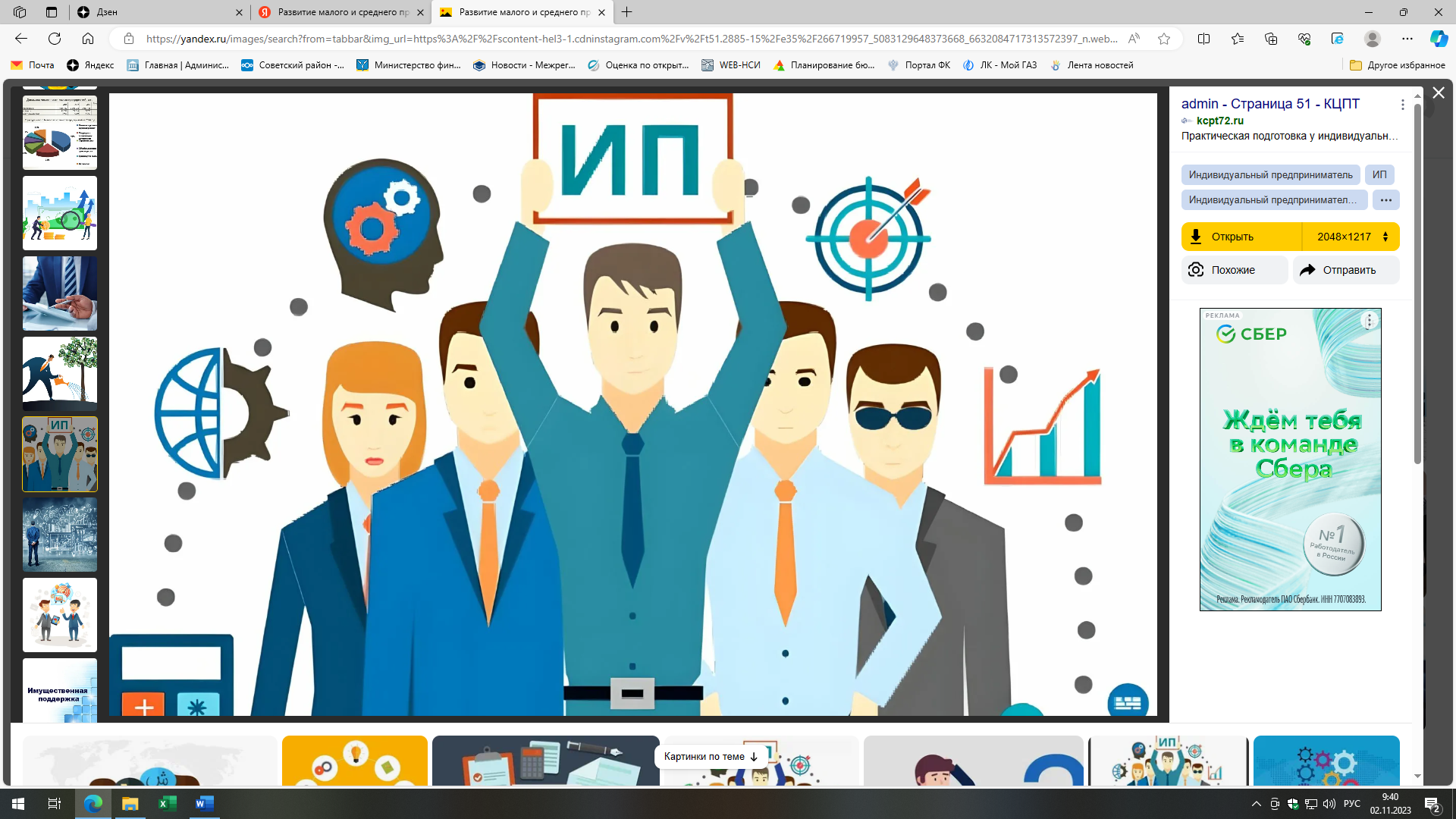  Цели муниципальной программы:- дальнейшее создание благоприятных условий для устойчивого развития малого и среднего предпринимательства в районе, развитие конструктивного диалога и сотрудничества между бизнес-сообществами и органами местного самоуправления.Задачи муниципальной программы:- обеспечение доступа субъектов малого и среднего предпринимательства, физических лиц, не являющихся индивидуальными предпринимателями и применяющих специальный налоговый режим «Налог на профессиональный доход» и организациям, образующим инфраструктуру поддержки субъектов малого и среднего предпринимательства (далее по тексту – субъекты МСП), к финансовым, информационным, имущественным, консультационным ресурсам;- стимулирование субъектов малого и среднего предпринимательства к модернизации основных средств и внедрению новых технологий на производстве;- развитие и создание условий для реализации потенциала субъектов малого и среднего предпринимательства, продвижение продукции местных товаропроизводителей на внешние рынки;- создание новых и развитие действующих объектов инфраструктуры поддержки предпринимательства;- содействие развитию сельскохозяйственного производства, создание условий для развития сельскохозяйственного производства, расширения рынка сельскохозяйственной продукции, сырья и продовольствия сохранение существующих и создание новых рабочих мест, создание условий для организации собственного бизнеса, вовлечение в него безработных граждан и других социально незащищенных групп населения;- увеличение налоговых поступлений от субъектов малого и среднего предпринимательства района, применяющих специальные режимы налогообложения;- снижение административных ограничений при осуществлении предпринимательской деятельности;- формирование положительного имиджа предпринимателя.Объемы финансового обеспечения муниципальной программы:Срок реализации программы: 2024-2026 годы.Перечень основных мероприятий:Сведения о целевых показателях (индикаторах) муниципальной программы:Ожидаемые результаты реализации муниципальной программы:- увеличение вклада малого и среднего предпринимательства в социально-экономическое развитие Советского муниципального района;- качественный и количественный рост числа субъектов малого и среднего предпринимательства, эффективно работающих в приоритетных отраслях экономики Советского муниципального района;- увеличение налоговых поступлений в местный бюджет от деятельности субъектов малого и среднего предпринимательства   - рост доходов и уровня социальной защищенности работников, занятых в предпринимательской сфере;- улучшение качества услуг, оказываемых населению Советского муниципального района субъектами малого и среднего предпринимательства;- рост предпринимательской активности в Советском муниципальном районе, выход продукции малых и средних предприятий района на внешние рынки.Муниципальная программа «Обеспечение деятельности муниципального автономного учреждения «Спортивная школа»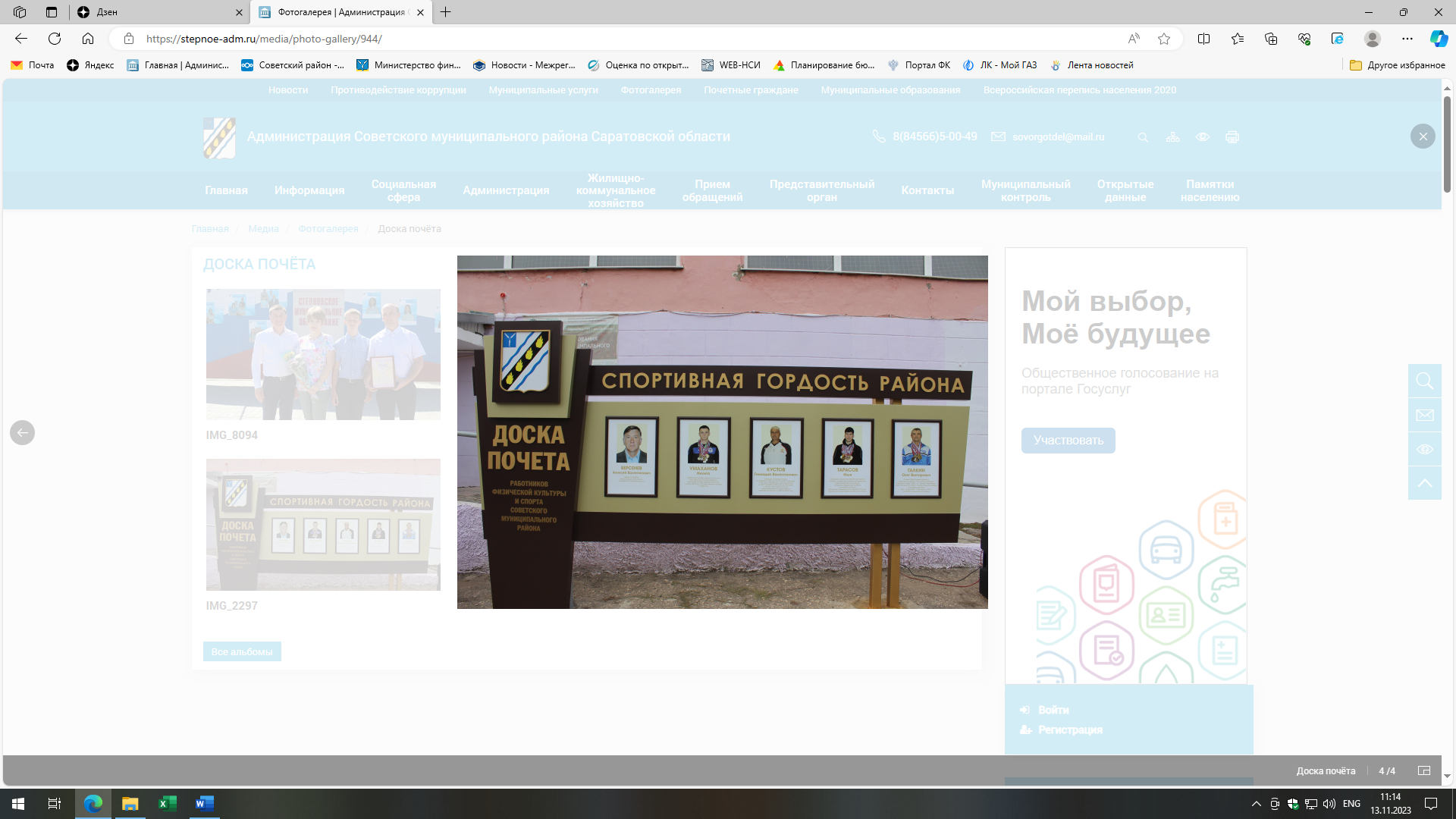 Цели муниципальной программы:- создание условий для развития физической культуры и спорта на территории Советского муниципального района, укрепление здоровья населения путем развития инфраструктуры спорта (включая спорт высших достижений) и приобщения различных слоев общества к регулярным занятиям физической культурой и спортом.Задачи муниципальной программы:- всестороннее физическое и нравственное развитие, физическое воспитание, совершенствование спортивного мастерства обучающихся посредством организации их систематического участия в спортивных мероприятиях, включая спортивные соревнования, в том числе в целях включения их в состав спортивных сборных команд;- улучшение состояния здоровья населения района и показателей физической подготовленности.Объемы финансового обеспечения муниципальной программы:Срок реализации программы: 2024-2026 годы.Перечень основных мероприятий:Сведения о целевых показателях (индикаторах) муниципальной программы:Ожидаемые результаты реализации муниципальной программы:- увеличения количества участников спортивно-массовых мероприятий;- увеличения количества победителей и призеров официальных спортивных мероприятий;- повышения эффективности и качества предоставляемых услуг.Муниципальная программа «Комплексные меры противодействия немедицинскому потреблению наркотических средств и их незаконному обороту в Советском муниципальном районе»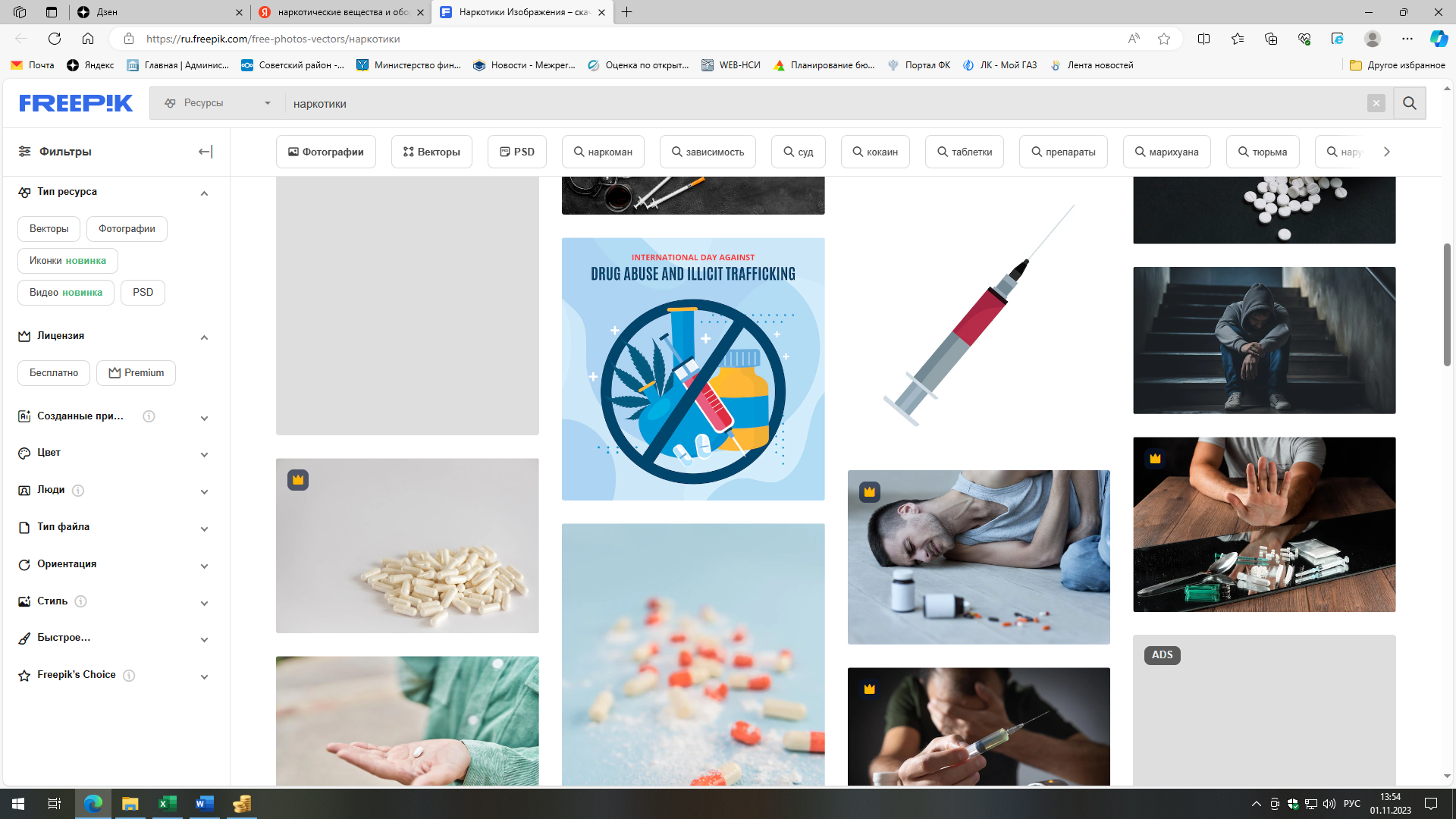 Цели муниципальной программы: - создание условий для приостановления роста злоупотребления наркотиками и их незаконного оборота, поэтапного сокращения распространения наркомании и связанных с ней преступности и правонарушений до уровня минимальной опасности для общества;- совершенствование единой системы профилактики немедицинского потребления наркотических средств и психотропных веществ различными категориями населения;- поэтапное сокращение распространения наркомании и связанных с ней негативных социальных последствий;- профилактика и противодействие незаконному обороту наркотических средств и психотропных веществ.Задачи муниципальной программы:- реализация комплекса мер, направленных на создание системы противодействия незаконному обороту наркотиков и профилактики их потребления различными категориями населения, прежде всего молодежью;- проведение целенаправленной работы по профилактике немедицинского потребления наркотиков среди подростков и молодежи;- развитие сотрудничества органов местного самоуправления, правоохранительных органов, общественных организаций, различных конфессий и граждан в сфере профилактики наркомании и связанной с ней наркопреступности;-обеспечение информационно-пропагандистского сопровождения профилактики наркомании среди населения, развитие системы мониторинга наркоситуации и оценки эффективности проводимой профилактической работы.Объемы финансового обеспечения муниципальной программы:Срок реализации программы: 2024-2026 годы.Перечень основных мероприятий:Сведения о целевых показателях (индикаторах) муниципальной программы:Ожидаемые результаты реализации муниципальной программы:- создание эффективной системы противодействия наркопреступности и профилактики наркомании; - оздоровление обстановки на улицах и в общественных местах, обеспечение оптимального реагирования на угрозы общественной безопасности;- последовательное осуществление системы мероприятий должно обеспечить создание благоприятных условий по недопущению употребления психически активных веществ среди подростков и молодежи района.Муниципальная программа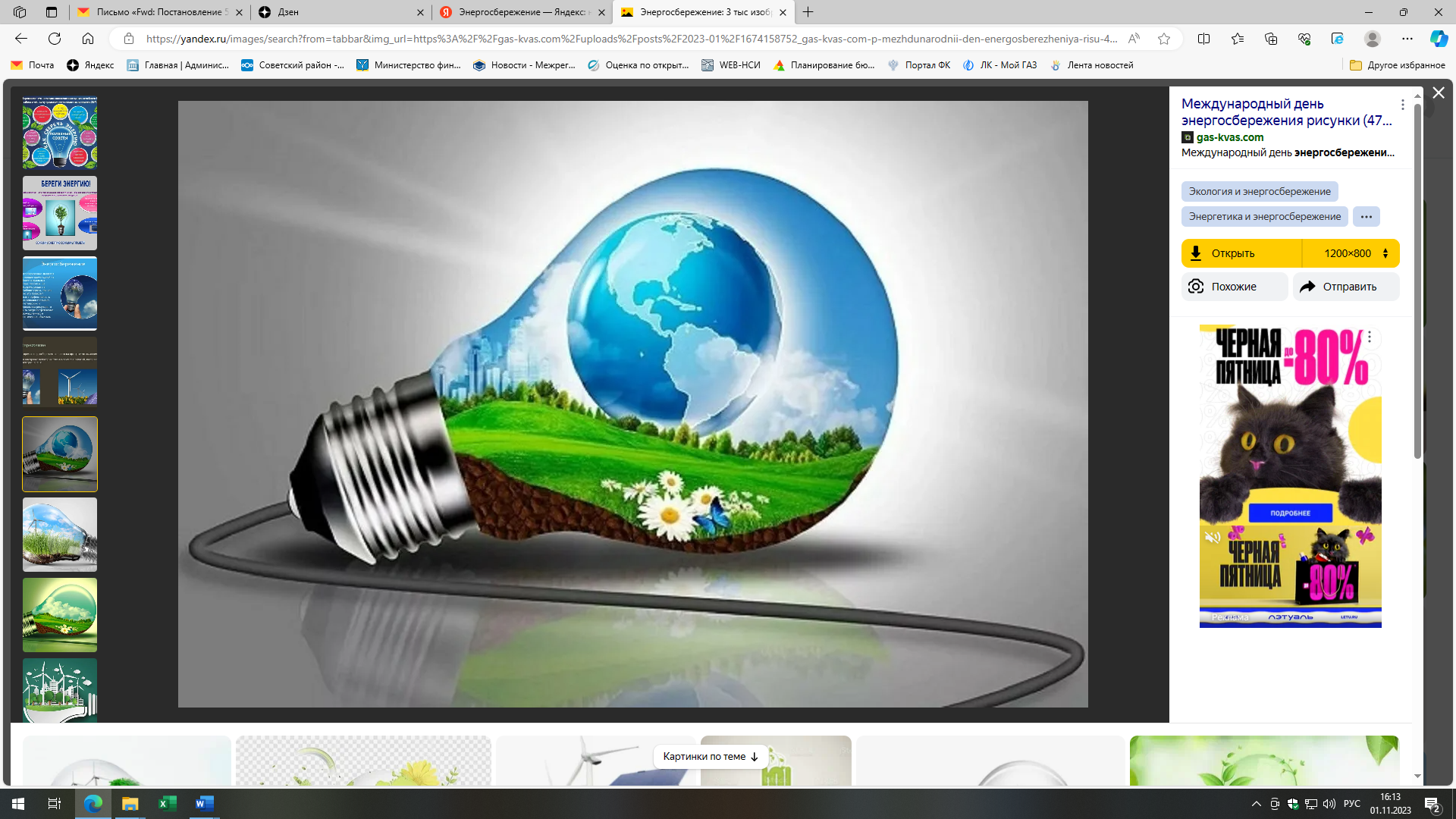 «Энергосбережение и повышение энергетической эффективности в образовательных организациях Советского муниципального района» Цели муниципальной программы:-стимулирование энергосбережения и повышение энергетической эффективности в образовательных организациях;- повышение энергетической эффективности и экономии ТЭР в образовательных учрежденьях за счет внедрение передовых энергоэффективных технологий и оборудования.Задачи муниципальной программы:- повышение энергетической эффективности путем оптимизации использования топливно-энергетических ресурсов в 3 образовательных организациях района;- рациональное потребление энергоресурсов в 3 образовательных организациях района;- оснащенность приборами учета потребляемых энергетических ресурсов в 3 образовательных организациях района;- сокращение расходов бюджета на обеспечение энергетическими ресурсами в 3 образовательных организациях района.Объемы финансового обеспечения муниципальной программы:Срок реализации программы: 2024-2026 годы.Перечень основных мероприятий:Сведения о целевых показателях (индикаторах) муниципальной программы:Ожидаемые результаты реализации муниципальной программы:- повышение энергетической эффективности путем оптимизации использования топливно-энергетических ресурсов в 3 образовательных организациях района;- рациональное потребление энергоресурсов в 3 образовательных организациях района;- оснащенность приборами учета потребляемых энергетических ресурсов в 3 образовательных организациях района;- сокращение расходов бюджета на обеспечение энергетическими ресурсами в 3 образовательных организациях района.Муниципальная программа «Содействие занятости населения Советского муниципального района»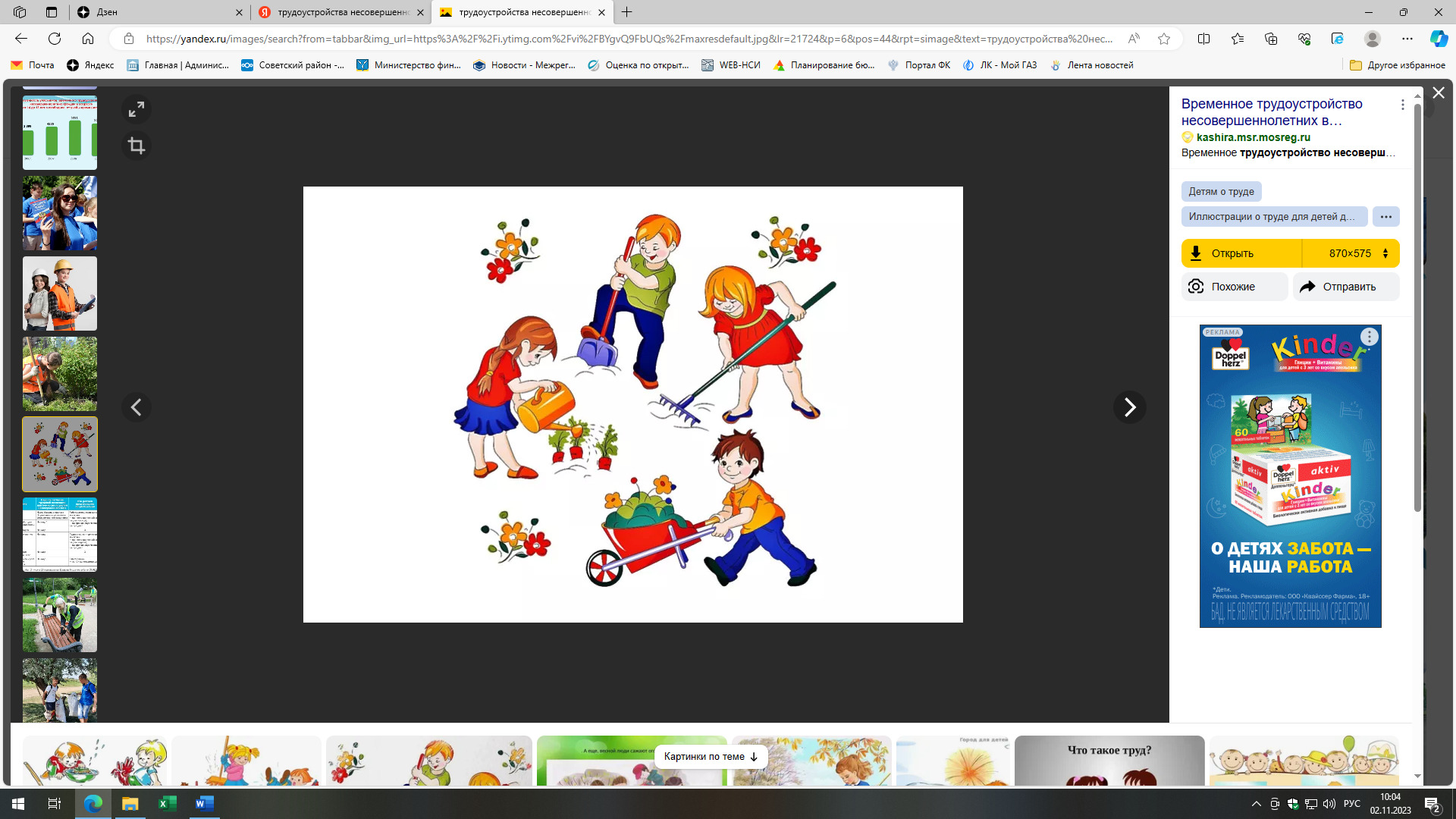  Цели муниципальной программы:- снижение социальной напряженности на рынке труда;- формирование благоприятных условий для занятости молодежи (несовершеннолетних граждан в возрасте от 14 до 18 лет).Задачи муниципальной программы:- создание условий для трудоустройства несовершеннолетних граждан;- содействие занятости несовершеннолетних граждан, находящихся в семьях, попавших в СОП, а также несовершеннолетних граждан, состоящих на учете в МО МВД РФ «Советский»;- увеличение доходов граждан-участников программы.Объемы финансового обеспечения муниципальной программы:Срок реализации программы: 2024-2026 годы.Перечень основных мероприятий:Сведения о целевых показателях (индикаторах) муниципальной программы:Ожидаемые результаты реализации муниципальной программы:- оказать помощь в трудоустройстве в свободное от учебы и каникулярное время 309 подросткам;- решить проблему благоустройства территорий и социально-значимых объектов Советского муниципального района;- создать условия для трудоустройства отдельной социально-демографической группы населения – несовершеннолетних граждан;- отвлечь подростков в период трудоустройства от совершения правонарушений.Муниципальная программа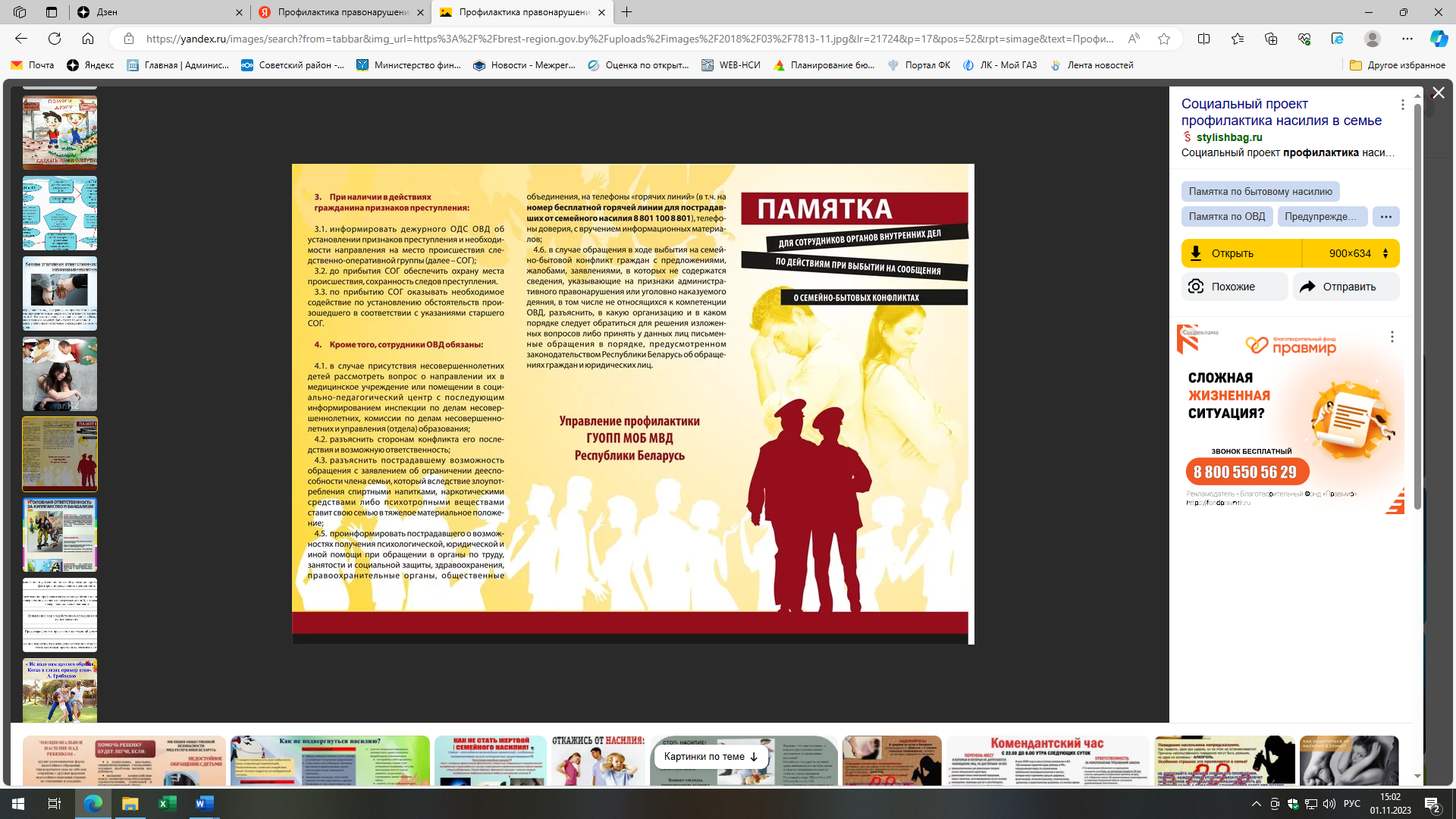 «Профилактика правонарушений и преступлений на территории Советского муниципального района» Цели муниципальной программы:- укрепление на территории района законности, правопорядка, защиты прав и свобод граждан; совершенствование взаимодействия органов исполнительной и представительной власти муниципального района, правоохранительных, контролирующих органов, учреждений социальной сферы в вопросах усиления борьбы с преступностью и профилактики правонарушений;- привлечение граждан и негосударственных структур, в том числе СМИ и общественных объединений, для обеспечения максимальной эффективности деятельности по борьбе с преступностью и профилактики правонарушений;- снижение уровня преступности на территории района;- укрепление правопорядка с учетом комплексного анализа оперативной обстановки и состояния профилактики правонарушений, а также прогнозируемых тенденций развития криминогенной ситуации на территории района на основе совершенствования организации работы субъектов системы профилактики.Задачи муниципальной программы:- выявление и устранение причин и условий, способствующих совершению преступлений;- повышение эффективности в сфере профилактики правонарушений, направленной на активизацию борьбы с пьянством, наркоманией, безнадзорностью несовершеннолетних, незаконной миграцией;- совершенствование кадрового, научно-методического обеспечения правоохранительных органов района;- выполнение задач, определенных Программой, позволит обеспечить повышение уровня общественной безопасности, результативности борьбы со всеми видами преступности, более надежно защитить жизнь, здоровье, свободу и достоинство граждан, а также все формы собственности.Объемы финансового обеспечения муниципальной программы:Срок реализации программы: 2024-2026 годы.Перечень основных мероприятий:Сведения о целевых показателях (индикаторах) муниципальной программы:Ожидаемые результаты реализации муниципальной программы:- повысить эффективность государственной системы социальной профилактики правонарушений, привлечь к организации деятельности и предупреждению правонарушений предприятия, учреждения, организаций всех форм собственности, а также общественные организации;- обеспечить нормативное правовое регулирование профилактики правонарушений;- улучшить информационное обеспечение деятельности государственных органов и общественных организаций по обеспечению охраны общественного порядка;- уменьшить общее число совершаемых преступлений;- оздоровить обстановку на улицах и других общественных местах;- снизить уровень рецидивной и «бытовой» преступности;- улучшить профилактику правонарушений в среде несовершеннолетних и молодежи;- снизить количество дорожно-транспортных происшествий и тяжесть их последствий;- усилить контроль за миграционными потоками, снизить количество незаконных мигрантов;- снизить количество преступлений, связанных с незаконным оборотом наркотических и психотропных веществ;- повысить уровень доверия населения к правоохранительным органам.Муниципальная программа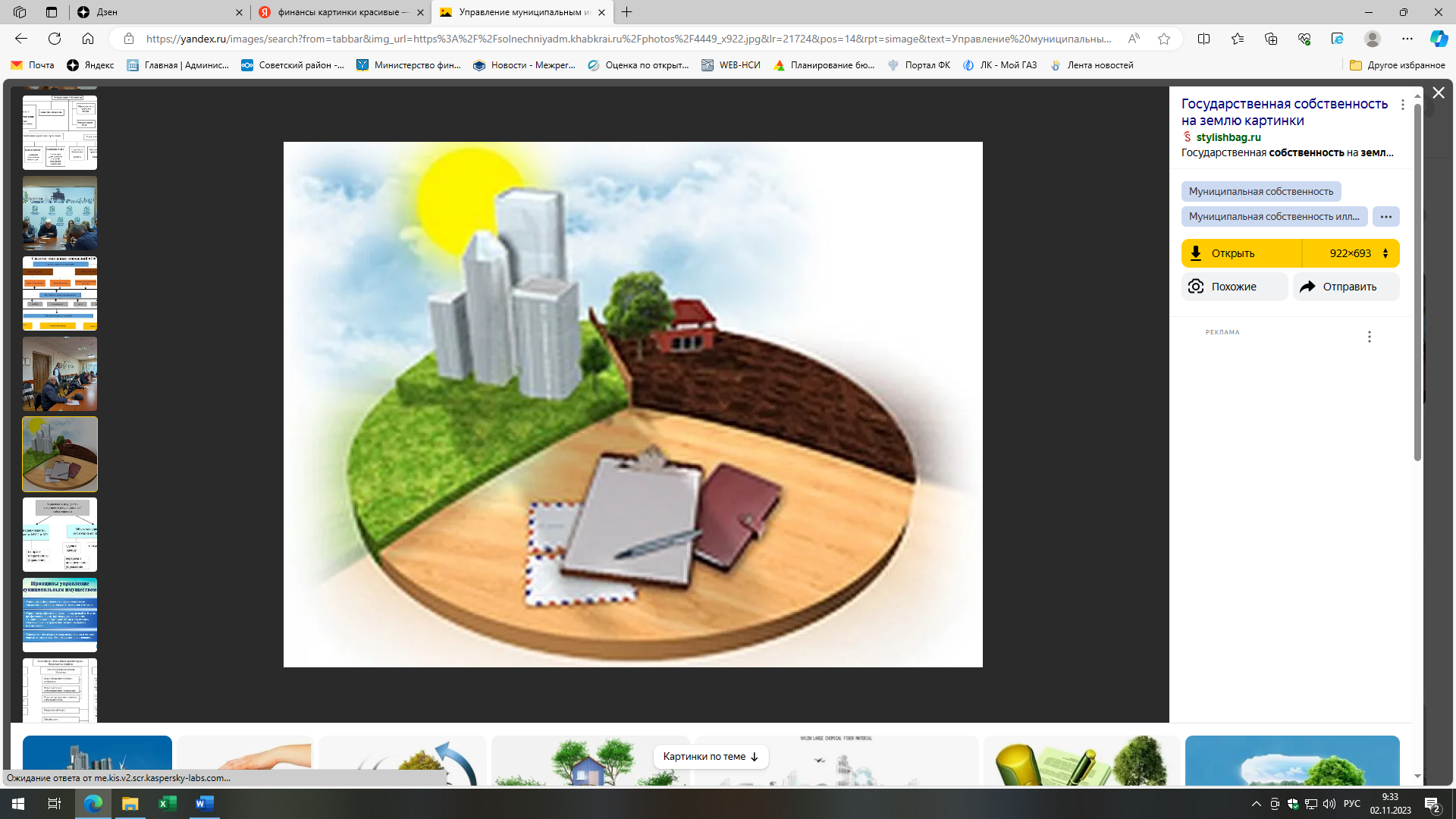 «Управление муниципальным имуществом и землей администрации Советского муниципального района» Цели муниципальной программы:- повышение эффективности управления, распоряжения и использования имущества Советского муниципального района и земель, находящихся в муниципальной собственности и на территории Советского муниципального района.Задачи муниципальной программы:- совершенствование системы учета объектов муниципальной собственности в казне и реестре имущества муниципального района;- обеспечение поступления налоговых и неналоговых доходов в бюджет муниципального района;- обеспечение рационального и эффективного использования земель, находящихся в муниципальной собственности района и на территории Советского муниципального района.Объемы финансового обеспечения муниципальной программы:Срок реализации программы: 2024-2026 годы.Перечень основных мероприятий:Сведения о целевых показателях (индикаторах) муниципальной программы:Ожидаемые результаты реализации муниципальной программы:- оформление государственной регистрации прав на все муниципальные объекты недвижимости, в том числе на земельные участки;- внесение полной информации об объектах муниципального имущества муниципального района в Реестр муниципального имущества;- повышение доходов от аренды недвижимого имущества (здания, помещения, строения, сооружения);- повышение доходов от аренды муниципальных земельных участков.Муниципальная программа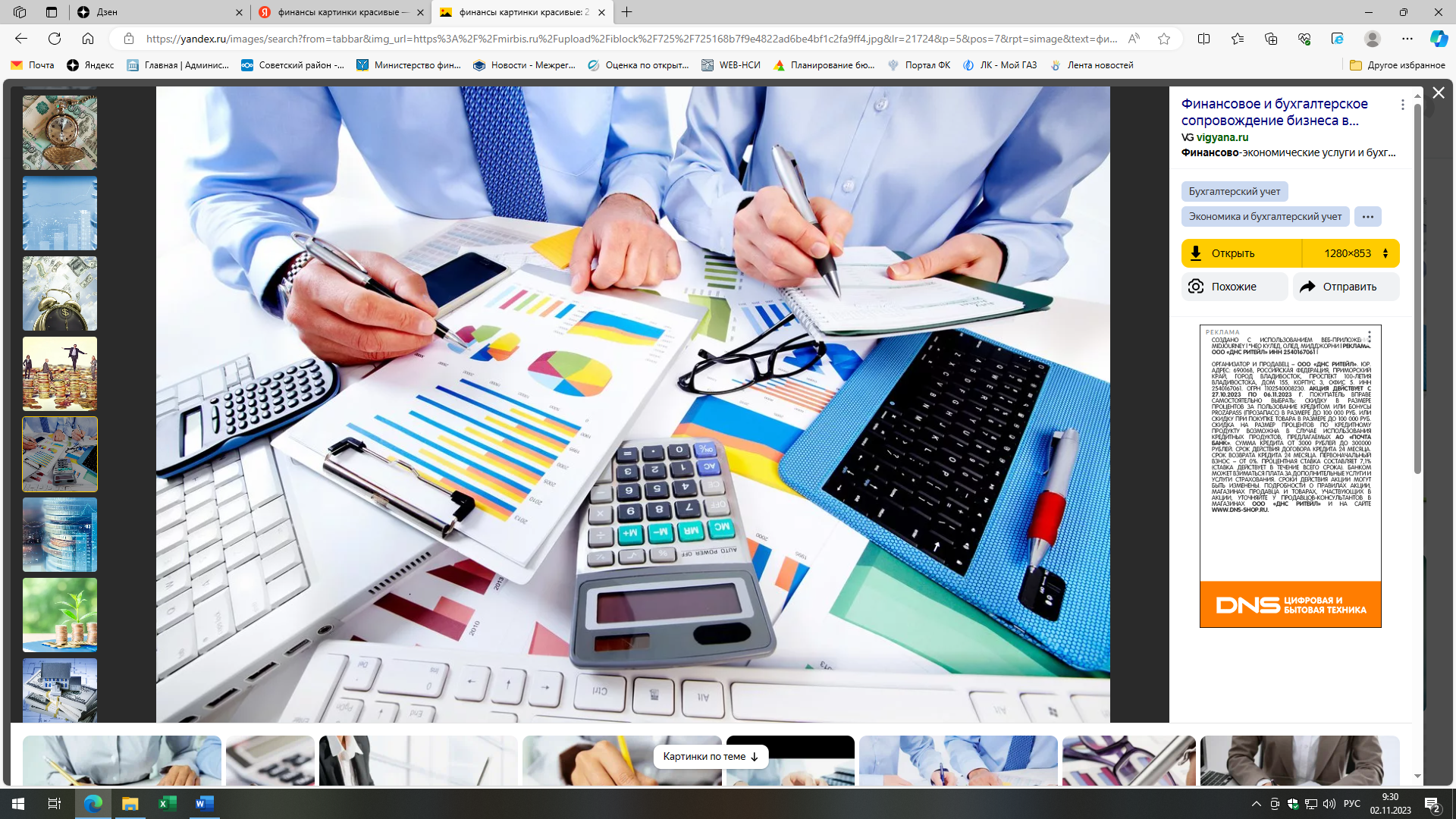 «Управление муниципальными финансами Советского муниципального района Саратовской области»Цели муниципальной программы:- совершенствование системы управления муниципальными финансами Советского муниципального района.Задачи муниципальной программы:- организация межбюджетных отношений между муниципальными образованиями с Советским муниципальным районом.Объемы финансового обеспечения муниципальной программы:Срок реализации программы: 2024-2026 годы.Перечень основных мероприятий:Сведения о целевых показателях (индикаторах) муниципальной программы:Ожидаемые результаты реализации муниципальной программы:- исполнение расходных обязательств по предоставлению иных межбюджетных трансфертов в размере 100%, отсутствие кредиторской задолженности на конец года.Муниципальная программа «Социальная поддержка отдельных категорий граждан Советского муниципального района»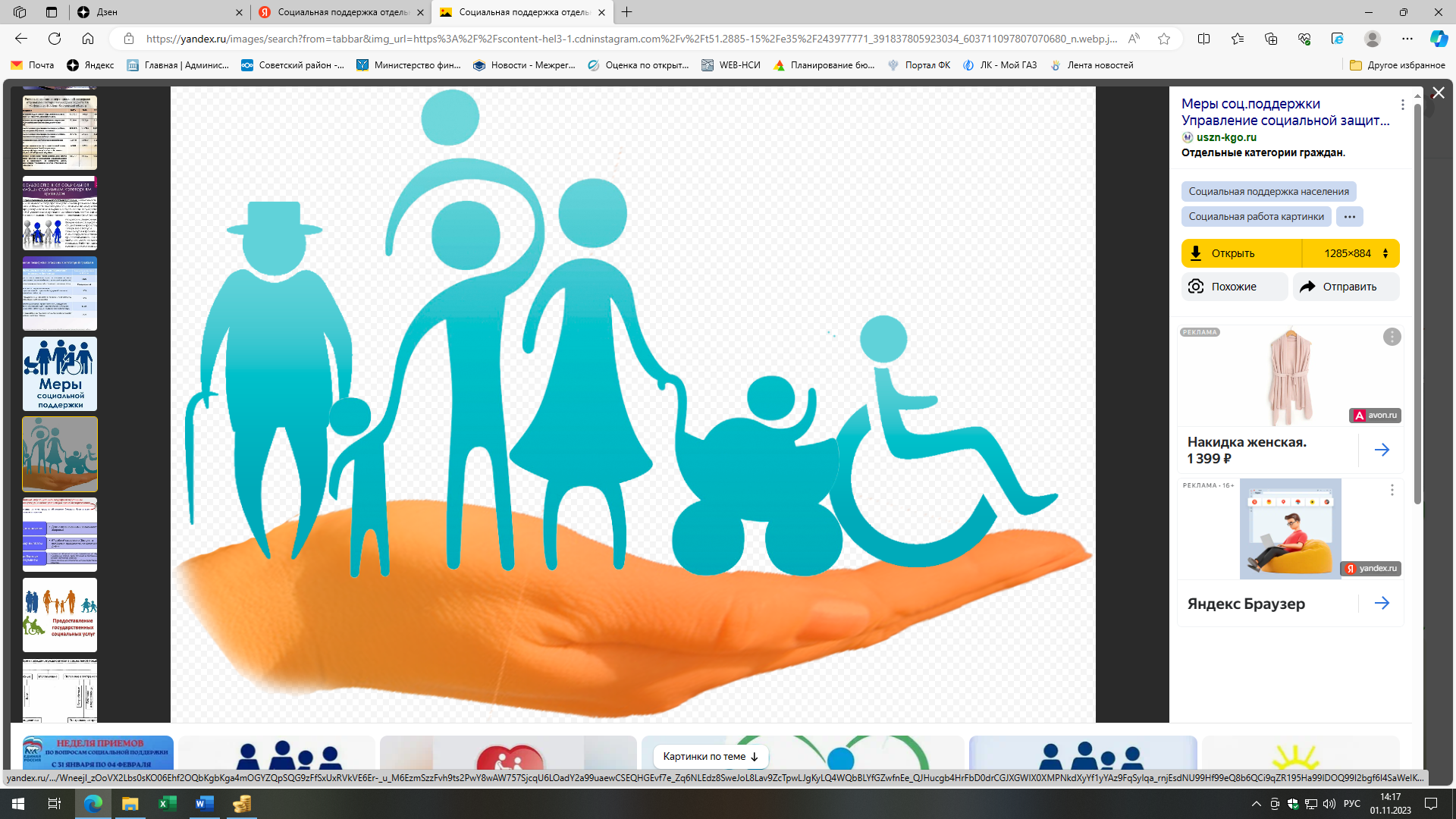  Цели муниципальной программы:- повышение социальной защищенности отдельной категории граждан Советского муниципального района. Задачи муниципальной программы:- оказание адресной финансовой поддержки отдельных категорий граждан;- создание условий для активного участия граждан в общественной жизни.Объемы финансового обеспечения муниципальной программы:Срок реализации программы: 2024-2026 годы.Перечень основных мероприятий:Сведения о целевых показателях (индикаторах) муниципальной программы:Ожидаемые результаты реализации муниципальной программы:- повышение социальной защищенности отдельных категорий граждан.Муниципальная программа «Сохранение и укрепление общественного здоровья на территории Советского муниципального района»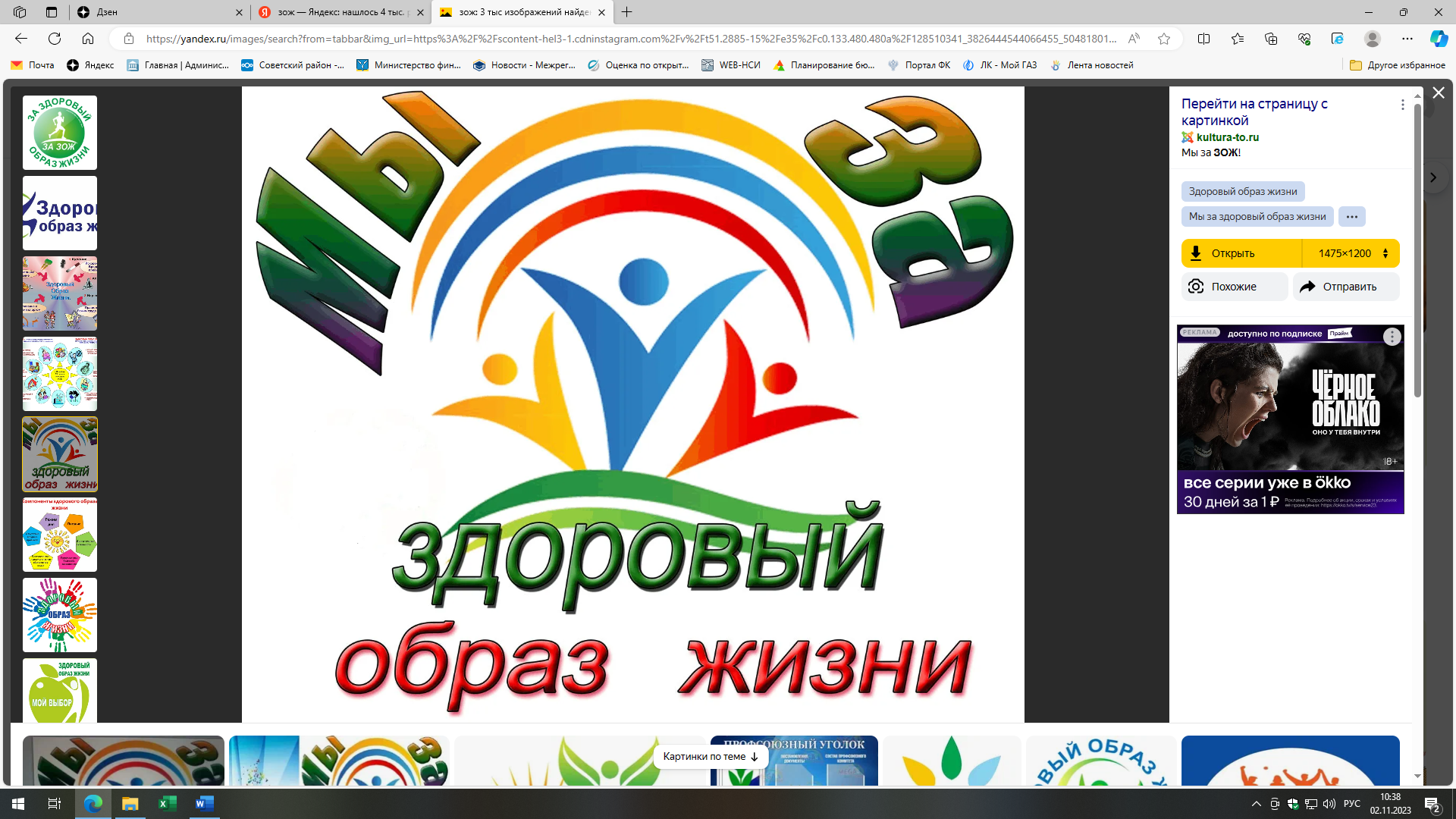  Цели муниципальной программы:- сохранение и укрепление здоровья всех категорий населения;- формирование культуры здоровья путем мотивации к ведению ЗОЖ; - снижение уровня распространенности вредных привычек и др.- создание благоприятной среды для формирования и мотивирования населения к ведению ЗОЖ;- формирование доступной физкультурно-спортивной инфраструктуры;- совершенствование межведомственной деятельности по укреплению здоровья населения, формированию ЗОЖ, профилактике ХНИЗ и др.Задачи муниципальной программы:- формирование среды, способствующей ведению гражданами здорового образа жизни, включая пропаганду здорового питания, физической активности и отказ от вредных привычек;- развитие механизма межведомственного взаимодействия в создании условий для профилактики неинфекционных и инфекционных заболеваний;- мотивирование граждан к ведению здорового образа жизни посредством проведения информационно - коммуникационных мероприятий, а также вовлечение граждан, волонтеров, некоммерческих организаций в мероприятия по укреплению общественного здоровья;- укрепление здоровья работающих путем внедрения программ укрепления здоровья на рабочем месте (корпоративных программ укрепления здоровья);- проведение оздоровительных и профилактических мероприятий для детей и подростков, а также информационно-профилактических кампаний по укреплению семьи и активному долголетию.Объемы финансового обеспечения муниципальной программы:Срок реализации программы: 2024-2026 годы.Перечень основных мероприятий:Сведения о целевых показателях (индикаторах) муниципальной программы:Ожидаемые результаты реализации муниципальной программы:- увеличение удельного веса населения, систематически занимающегося физической культурой и спортом;- обеспечение охвата населения муниципального образования ежегодными профилактическими осмотрами и диспансеризацией;- увеличение доли населения, охваченного профилактическими мероприятиями, направленными на снижение распространенности неинфекционных и инфекционных заболеваний, от общей численности жителей муниципального района;- увеличение количества информационных профилактических материалов по вопросам профилактики неинфекционных и социально значимых заболеваний и пропаганде ЗОЖ (листовки, буклеты, плакаты, газеты);- увеличение количества электронных текстовых, графических видеоматериалов профилактической направленности, размещенных в сети Интернет»;- увеличение количества организаций и предприятий, участвующих в разработке и внедрении корпоративных программ «Укрепление здоровья работающих»;- формирование системы мотивации граждан к ведению здорового образа жизни, включая здоровое питание, регулярную двигательную активность, занятия физической культурой и спортом, отказ от вредных привычек.Муниципальная программа «Комплексное развитие сельских территорий Советского муниципального района Саратовской области»Цели муниципальной программы:- сохранение доли сельского населения в общей численности населения Советского муниципального района;- обеспечение ремонта и обустройства автомобильных дорог общего пользования с твердым покрытием, ведущих от сети автомобильных дорог общего пользования к общественно значимым объектам населенных пунктов, расположенных на сельских территориях, объектам производства и переработки продукции- реализация проектов по благоустройству сельских территорий с участием жителей сельских территорий.Задачи муниципальной программы:создание и благоустройство зон отдыха, детских и спортивных площадок, мест размещения ТКО;развитие сети дорог, ведущих от сети автомобильных дорог общего пользования к общественно значимым объектам населенных пунктов, расположенных на сельских территориях, объектам производства и переработки продукции.Объемы финансового обеспечения муниципальной программы:Срок реализации программы: 2024-2026 годы.Перечень основных мероприятий:Сведения о целевых показателях (индикаторах) муниципальной программы:Ожидаемые результаты реализации муниципальной программы:- стабилизация водоснабжения в сельских населенных пунктах;- развитие территорий под компактную жилую застройку;- строительство автомобильных дорог до объектов сельского хозяйства;- благоустройство сельских населенных пунктов.Муниципальная программа «Административно-хозяйственное обеспечение органов местного самоуправления Советского муниципального»Цели муниципальной программы:- обеспечение организационной, транспортной, хозяйственной, материально-технической деятельности органов местного самоуправления Советского муниципального района - осуществление хозяйственно-технического обеспечения (в том числе своевременную и качественную уборку служебных помещений)- обеспечение оказания услуг электросвязи- содержание административного здания, помещений, в том числе гаражи, прилегающие территории и иные имущественные объекты обслуживаемых учреждением- приобретение материально-технических ресурсов для осуществления оперативного, технического, документационного и хозяйственного обеспечения деятельности учреждения- организация транспортного обеспечения деятельности обслуживаемого учреждения.Задачи муниципальной программы:- транспортное обслуживание деятельности органов местного самоуправления;- материально-техническое обслуживание деятельности органов местного самоуправления в рамках полномочия МКУ «АХО органов местного самоуправления Советского муниципального района»;- содержание муниципального имущества, закреплённого за МКУ «АХО органов местного самоуправления Советского муниципального района» на праве оперативного управления.Объемы финансового обеспечения муниципальной программы:Срок реализации программы: 2024-2026 годы.Перечень основных мероприятий:Сведения о целевых показателях (индикаторах) муниципальной программы:Ожидаемые результаты реализации муниципальной программы:- повышение качества выполняемых работ по обеспечению органов местного самоуправления Советского муниципального района.Муниципальная программа«Муниципальная программа «Развитие образования Советского муниципального района»Цели муниципальной программы: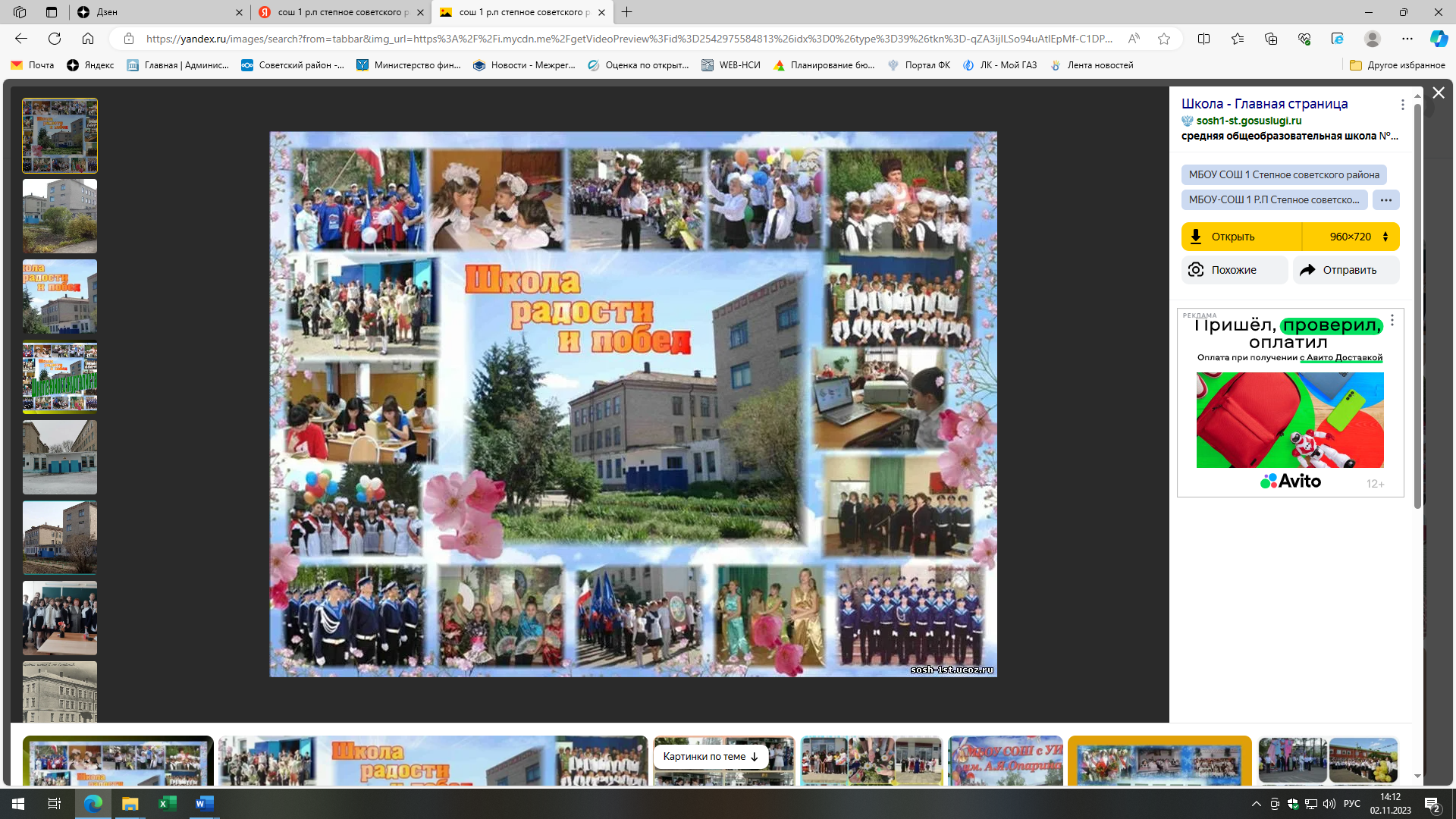 - обеспечение доступного качественного образования на территории Советского района в соответствии с социальным запросом населения.Задачи муниципальной программы:- обеспечение гарантий получения доступного качественного образования независимо от места проживания детей; - создание безопасной здоровью сберегающей среды обучения;- создание условий для успешной социализации детей и самореализации детей и подростков;- создание условий для социальной адаптации детей с ограниченными возможностями здоровья в процессе получения образования;- создание условий для повышения профессиональной компетентности педагогических и руководящих кадров образовательных учреждений.Объемы финансового обеспечения муниципальной программы:Срок реализации программы: 2024-2026 годы.Перечень подпрограмм и мероприятий:Сведения о целевых показателях (индикаторах) муниципальной программы:Ожидаемые результаты реализации муниципальной программы:- увеличение охвата дошкольным образованием;- увеличение охвата детей и подростков дополнительным образованием;- увеличение доли выпускников, подтвердивших по результатам ЕГЭ годовые отметки до 100%;- увеличение доли школьников, подтвердивших по результатам ОГЭ годовые отметки;- увеличение доли образовательных учреждений, отвечающих современным требованиям к условиям осуществления образовательного процесса;- увеличение доли обучающихся, получающих горячее питание;- увеличение доли школьников, обучающихся по федеральным государственным образовательным стандартам;- увеличение доли школьников с ограниченными возможностями здоровья, обучающихся по федеральным государственным образовательным стандартам;- увеличение доли образовательных учреждений, в которых созданы условия для инклюзивного образования детей-инвалидов;- увеличение доли укомплектованности образовательных учреждений педагогическими кадрами, имеющими высшее образование;- стабильный показатель охвата учащихся отдыхом, оздоровлением и занятостью.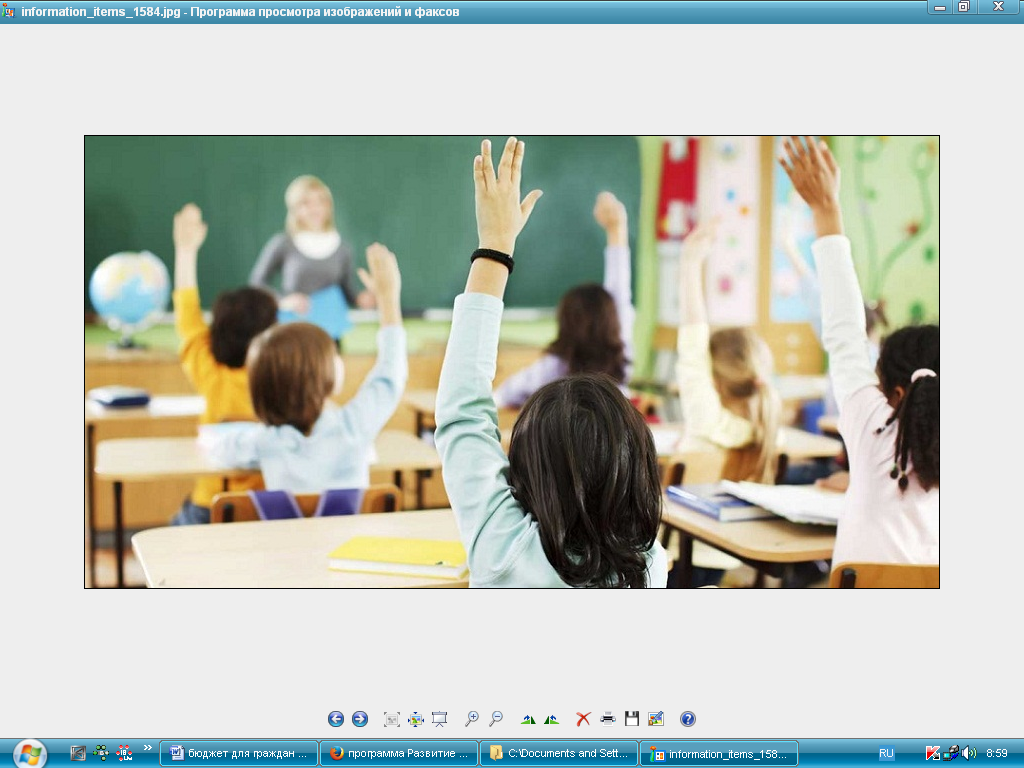 Муниципальная программа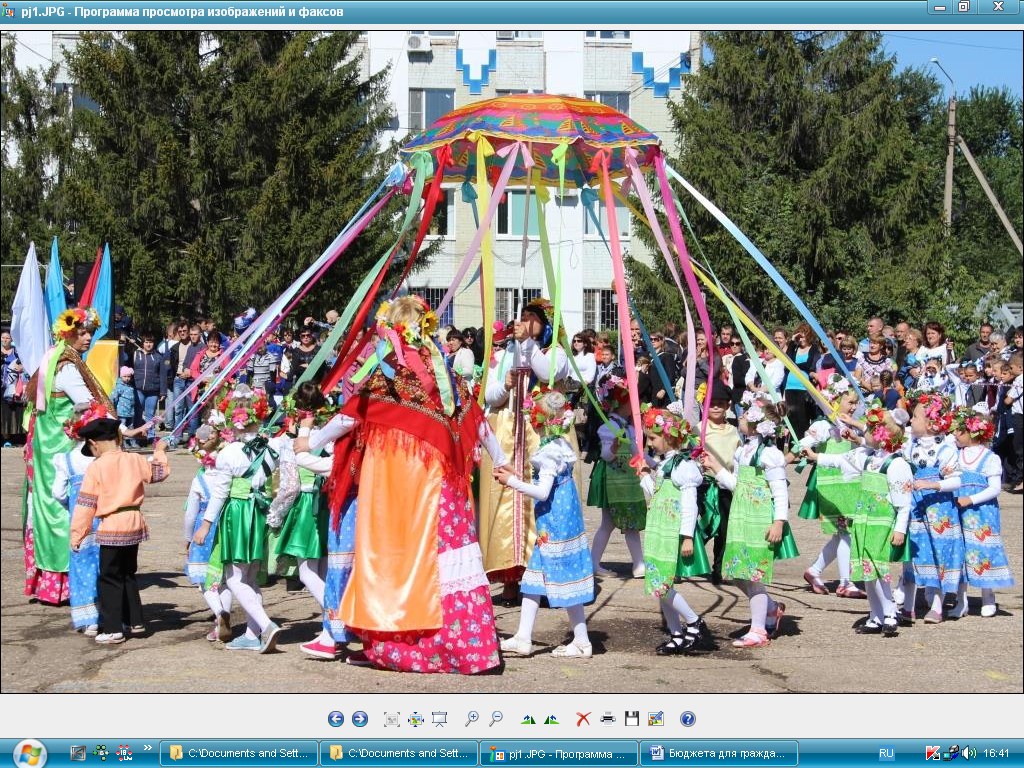 «Развитие и сохранение культуры в Советском муниципальном районе»Цели муниципальной программы:- сохранение, создание и распространение культурных ценностей;- удовлетворение интересов и запросов населения муниципального района в сфере досуга;- формирование библиотечного фонда с учетом образовательных потребностей и культурных запросов населения, обеспечение его сохранности;- содействие нравственному развитию, повышению образовательного уровня, творческих способностей подрастающего поколения, выявление одаренных детей в раннем возрасте;- создание условий для художественного образования и эстетического воспитания обучающихся; - приобретение обучающимися знаний, умений, навыков в области выбранного вида искусств, опыта творческой деятельности;- обеспечение с 1 января 2024 года месячной заработной платой работников муниципальных учреждений, полностью отработавших за этот период норму рабочего времени и выполнивших нормы труда (трудовые обязанности), в размере не менее 19 242,0 рублей.Задачи муниципальной программы:- развитие культурного потенциала муниципального района посредством модернизации учреждений культуры и увеличения доступа жителей района к культурным ценностям и информационным ресурсам;- создание условий для равной доступности культурных благ, развития и реализации культурного и духовного потенциала каждой личности;- обеспечение максимальной доступности услуг в сфере культуры;- создание условий для повышения качества и разнообразия услуг, предоставляемых в сфере культуры;- охрана и популяризация культурного наследия района;- развитие инновационных форм культурно-досуговой деятельности и народного творчества;- формирование толерантного поведения и сознания населения, содействие гармонизации межэтнических отношений;- укрепление и модернизация материально-технической базы учреждений культуры;- содействие повышению реального дохода некоторых категорий работников муниципальных учреждений и соблюдению федерального законодательства в сфере трудовых отношений;- сохранение кадрового потенциала, повышение престижности и привлекательности работы в муниципальных учреждениях;- обеспечение соответствия оплаты труда работников качеству оказываемых ими услуг.Объемы финансового обеспечения муниципальной программы:Срок реализации программы: 2024-2026 годы.Перечень основных мероприятий:Сведения о целевых показателях (индикаторах) муниципальной программы:Ожидаемые результаты реализации муниципальной программы:- внедрение инновационных форм работы;- улучшение культурно-досугового обслуживания населения и развития самодеятельного художественного творчества;- увеличение мероприятий, направленных на сохранение культурного наследия и толерантности;- рост численности участников клубных формирований, принимающих участие в культурно-массовых мероприятиях;- увеличение численности клубных формирований;- повышение исполнительского мастерства коллективов художественной самодеятельности, поддержка молодых дарований;- увеличение числа посетителей на культурно-досуговых мероприятиях;- качественное библиотечное обслуживание населения путем внедрения новых информационных технологий, пополнение и сохранение библиотечных фондов на основе изучения и анализа читательского спроса, создание электронного каталога, что позволит увеличить число посетителей в библиотеках Советского муниципального района;- улучшение материально-технической базы учреждений культуры;- развитие кадрового потенциала;- повышение качества муниципального управления и эффективного целевого расходования бюджетных средств, выделенных на реализацию программы в полном объеме.Планирование объема муниципального долга будет осуществляться с учетом ограничений, установленных Бюджетным кодексом Российской Федерации.Управление муниципальным долгом включает в себя следующие направления:- минимизация расходов на обслуживание муниципального долга;- снижение рисков неисполнения принятых долговых обязательств;- недопущение роста долговой нагрузки на бюджет района.Основные задачи в этой сфере:ограничение объема муниципального долга района уровнем, обеспечивающим возможность гарантированного выполнения долговых обязательств;обеспечение исполнения долговых обязательств в полном объеме и в установленные сроки;повышение эффективности операций по управлению остатками средств на едином счете районного бюджета.Параметры дефицита бюджета Советского муниципального района и муниципального долга муниципального района, а также расходы на их обслуживание соответствуют установленным Бюджетным кодексом Российской Федерации ограничениям.Основными мероприятиями долговой политики Советского муниципального района являются:- осуществление мониторинга соответствия параметров муниципального долга муниципального района ограничениями, установленным Бюджетным кодексом Российской Федерации;- привлечение бюджетных кредитов как наиболее выгодных с точки зрения долговой нагрузки на бюджет с целью покрытия временных кассовых разрывов, возникающих при исполнении бюджета муниципального района;- направление части доходов, полученных при исполнении бюджета района сверх утвержденного решением о бюджете общего объема доходов, на замещение муниципальных заимствований и/или погашение муниципального долга.Установлен верхний предел муниципального внутреннего долга Советского муниципального района:по состоянию на 1 января 2025 года в сумме 10300,0 тыс. рублей, в том числе верхний предел долга по муниципальным гарантиям муниципального района в сумме 0,0 тыс. рублей;по состоянию на 1 января 2026 года в сумме 10300,0 тыс. рублей, в том числе верхний предел долга по муниципальным гарантиям муниципального района в сумме 0,0 тыс. рублей;по состоянию на 1 января 2027 года в сумме 10300,0 тыс. рублей, в том числе верхний предел долга по муниципальным гарантиям муниципального района в сумме 0,0 тыс. рублей.Прогнозируемый объем долговых обязательств и расходов на обслуживание долга предусматриваются в пределах ограничений, установленных бюджетным законодательством.Планируемый уровень долговой нагрузки на бюджет Советского муниципального района(тыс. рублей)Контактная информацияФинансовое управление администрацииСоветского муниципального района Саратовской областиНачальник финансового управления – Овтина Ольга Ивановна.Заместитель начальника финансового управления, начальник бюджетного отдела - Бригадиренко Инна Ивановна.Начальник отдела бухгалтерского учета, контроля и отчетности, главный бухгалтер - Симанева Марина Анатольевна.Телефон – 8(84566) 5-00-57; факс – 8(84566) 5-00-55E-mail: fo24sovet@mail.ruАдрес: 413210, Саратовская область, Советский район, р.п.Степное, ул. 50-лет Победы, 3График работы: с 08.00 до 17.00 (обед с 12.00 до 13.00)Информационный ресурс «Бюджет для граждан» подготовлен на основании проекта решения Муниципального Собрания Советского муниципального района Саратовской области «О бюджете муниципального района на 2024 год и плановый период 2025 и 2026 годов»Вопросы, отзывы и предложения по бюджетной тематике в электронном виде можно направить через интернет-приемную администрации СМР - https://stepnoe-adm.ru/news/ПоказателиОтчет
2022 годаОценка
 2023 годаПрогноз
на 2024 годПрогноз
 на 2025 годПрогноз
на 2026 годОбъем отгруженных товаров собственного производства, выполненных работ и услуг собственными силами (по видам деятельности раздел "Добыча полезных ископаемых", раздел D "Обрабатывающие производства", раздел E "Производство и распределение электроэнергии, газа и воды" по классификации ОКВЭД)559 588,3571 003,0627 799,2685 893,5757 593,3Объем валовой продукции сельского хозяйства во всех категориях хозяйств в действующих ценах каждого года5 6365 4265 9596 4526971Доходы, уменьшенные на величину расходов в соответствии со статьей 346.5 Налогового кодекса РФ, сельскохозяйственных товаропроизводителей, перешедших на уплату единого сельскохозяйственного налога, всего502 440517 847255 097265 046275 118Численность работающих, всего, человек3 2973 2123 2263 2413 270Фонд оплаты труда работающих, всего (включая данные по сотрудникам УВД, УГПС, юстиции и приравненным к ним категориям, денежное содержание военнослужащих)1 475 8971 594 8261 728 5741 858 1651 997 769Выплаты социального характера31 64034 61437 52240 33643 361Численность физических лиц, получающих доходы от предпринимательской и иной приносящей доход деятельности, который облагается налогом на доходы физических лиц (предприниматели, осуществляющие деятельность без образования юридического лица, частные нотариусы, и другие лица, занимающиеся частной практикой)712 712712712712Чистый доход физических лиц, получающих доход от предпринимательской и иной приносящей доход деятельности, который облагается налогом на доходы физических лиц, (предприниматели, осуществляющие деятельность без образования юридического лица, частные нотариусы, и другие лица, занимающиеся частной практикой)28 17729 61431 06532 27733 503Оборот розничной торговли2 784 9693 055 1103 337 4003 602 7203 893 820Оборот общественного питания 69 92978 58085 84092 660100 150Численность детей до 18 лет, человек4 7424 6744 5984 4884 365Наименование показателя2022 год отчет2023 год оценкачисленность населения (чел.)2462424242число родившихся (чел.)135115число умерших (чел.)317336миграционный притокнаселения (чел.)747768миграционный отток населения (чел.)992990Показатели2022 год (отчет)2023 год (оценка)прогнозпрогнозпрогнозПоказатели2022 год (отчет)2023 год (оценка)2024 год2025 год2026 годДоходы - всего546257,61082902,6512167,6441069,0445582,4темпы роста к предыдущему году, %:107,2198,247,386,1101,0в том числе:налоговые и неналоговые доходы132191,7149544,6140959,0148834,2158423,6безвозмездные поступления414065,9933358,0371208,6292234,8287158,8Расходы - всего542003,61084234,2512167,6441069,0445582,4темпы роста к предыдущему году, %:107,4200,047,286,1101,0Дефицит (-), профицит (+)4254,0-1331,6---Показатели2024 год (прогноз)2025 год (прогноз)2026 год (прогноз)Доходы – всего512 167,6441 069,0445 582,4налоговые и неналоговые доходы140 959,0148 834,2158 423,6налоговые134 285,7142 110,9151 700,3неналоговые6 673,36 723,36723,3безвозмездные поступления, из них:371 208,6292 234,8287 158,8дотации71 424,449696,941 944,0Расходы – всего512 167,6441 069,0445 582,4заработная плата с начислениями350 862,5328 674,9332 444,3оплата коммунальных услуг40 552,142 925,442 212,9социальные выплаты5 240,85 248,75 248,7обслуживание долга10,3264,0680,3муниципальный дорожный фонд27 416,822 846,419 428,6межбюджетные трансферты бюджетам поселений2 694,72 283,32 353,3остальные расходы85 390,433 863,033 195,9Условно утверждаемые расходы4 963,310 018,4Дефицит (-) / Профицит (+) ---Наименование доходного источника2022 год (отчет)2023 год (ожидаемое)Проект 2024 годОтклонение проекта 2024 года от оценки 2023 года, %Плановый периодПлановый периодНаименование доходного источника2022 год (отчет)2023 год (ожидаемое)Отклонение проекта 2024 года от оценки 2023 года, %2025 год2026год1234567НАЛОГОВЫЕ И НЕНАЛОГОВЫЕ ДОХОДЫ132 191,7149 544,6140 959,094,3148 834,2158 423,6НАЛОГИ НА ПРИБЫЛЬ, ДОХОДЫ80 870,688 100,094 096,0106,8101 159,8108 759,8Налог на доходы физических лиц80 870,688 100,094096,0106,8101 159,8108 759,8НАЛОГИ НА ТОВАРЫ (РАБОТЫ, УСЛУГИ), РЕАЛИЗУЕМЫЕ НА ТЕРРИТОРИИ РОССИЙСКОЙ ФЕДЕРАЦИИ3 485,43 300,04 316,8130,84409,75947,01234567Акцизы по подакцизным товарам (продукции), производимым на территории Российской Федерации3485,43 300,04 316,8130,84 409,75 947,0НАЛОГИ НА СОВОКУПНЫЙ ДОХОД8 453,417 140,09 172,953,59 521,49873,5Единый налог на вмененный доход для отдельных видов деятельности-10,320,020,0100,020,020,0Единый сельскохозяйственный налог5 867,916 000,07 652,947,87 951,48 253,5Налог, взимаемый в связи с применением патентной системы налогообложения2 595,81 100,01 500,0136,41 550,01 600,0ТРАНСПОРТНЫЙ НАЛОГ28002,326200,023 100,088,223 400,023 500,0Транспортный налог с организаций4 930,16 700,06 306,094,16 350,06 390,0Транспортный налог с физических лиц23 072,119500,016 794,086,117 050,017 110,0ГОСУДАРСТВЕННАЯ ПОШЛИНА3 588,63 400,03 600,092,43 620,03 620,0Государственная пошлина по делам, рассматриваемым в судах общей юрисдикции, мировыми судьями3 588,63 400,03 600,0105,93 620,03 620,0ДОХОДЫ ОТ ИСПОЛЬЗОВАНИЯ ИМУЩЕСТВА, НАХОДЯЩЕГОСЯ В ГОСУДАРСТВЕННОЙ И МУНИЦИПАЛЬНОЙ СОБСТВЕННОСТИ4 671,16 059,42 725,044,92 725,02725,0ПЛАТЕЖИ ПРИ ПОЛЬЗОВАНИИ ПРИРОДНЫМИ РЕСУРСАМИ908,1960,02 708,3в 2,8 раза2 708,32 708,3ДОХОДЫ ОТ ОКАЗАНИЯ ПЛАТНЫХ УСЛУГ (РАБОТ) И КОМПЕНСАЦИИ ЗАТРАТ ГОСУДАРСТВА231,65,2ДОХОДЫ ОТ ПРОДАЖИ МАТЕРИАЛЬНЫХ И НЕМАТЕРИАЛЬНЫХ АКТИВОВ1 314,53 480,0400,011,5400,0,400,01234567ШТРАФЫ, САНКЦИИ, ВОЗМЕЩЕНИЕ УЩЕРБА666,1920,0840,091,3890,0890,0ПРОЧИЕ НЕНАЛОГОВЫЕ ДОХОДЫБЕЗВОЗМЕЗДНЫЕ ПОСТУПЛЕНИЯ414 065,9933 358,0371 208,639,8292 234,8287 158,8БЕЗВОЗМЕЗДНЫЕ ПОСТУПЛЕНИЯ ОТ ДРУГИХ БЮДЖЕТОВ БЮДЖЕТНОЙ СИСТЕМЫ РОССИЙСКОЙ ФЕДЕРАЦИИ414 065,9933 358,0371 208,639,8292 234,8287 158,8Дотации бюджетам субъектов Российской Федерации и муниципальных образований69 132,570 770,971 424,4100,949 696,941 944,0Субсидии бюджетам субъектов Российской Федерации и муниципальных образований (межбюджетные субсидии)89546,8607 586,368850,211,316359,218966,1Субвенции бюджетам субъектов Российской Федерации и муниципальных образований222 986,4238 694,4224 099,393,9224 187,9224 257,9Иные межбюджетные трансферты30 801,214 879,96834,745,91990,81990,8ПРОЧИЕ БЕЗВОЗМЕЗДНЫЕ ПОСТУПЛЕНИЯ1 625,01 500,0Возврат остатков субсидий, субвенций и иных межбюджетных трансфертов, имеющих целевое назначение прошлых лет-26,0-73,5ДОХОДЫ всего:546 257,61 082 902,6512 167,647,3441 069,0445 582,4Код по бюджетной классификацииНаименование показателя 2022 год (отчет)2023 год (ожидаемое) Проект 2024 годОтклонение проекта 2024 года от оценки 2023 года, %Плановый периодПлановый периодКод по бюджетной классификацииНаименование показателя 2022 год (отчет)2023 год (ожидаемое) Проект 2024 годОтклонение проекта 2024 года от оценки 2023 года, %2025 год2026 год123456780100Общегосударственные вопросы66 199,571 135,658 613,882,451 080,252 411,60102Функционирование высшего должностного лица субъекта Российской Федерации и муниципального образования3 372,52 640,02 472,193,61 693,11 693,1123456780103Функционирование законодательных (представительных) органов государственной власти и представительных органов муниципальных образований2 374,61 592,91 268,879,71 576,81 576,80104Функционирование Правительства Российской Федерации, высших исполнительных органов государственной власти субъектов Российской Федерации, местных администраций29 029,631 494,523 002,173,017 337,018 825,10105Судебная система25,63,30106Обеспечение деятельности финансовых, налоговых и таможенных органов и органов финансового (финансово-бюджетного) надзора7 584,98 330,86 784,981,56 289,35 993,60111Резервные фонды510,0310,0310,00113Другие общегосударственные вопросы23 812,327 074,124 575,990,823 874,024 013,00400Национальная экономика4737,82 480,416 211,6в 6 раз24 321,220 903,40405Сельское хозяйство и рыболовство484,7744,4789,8106,1789,8789,80402Топливно - энергетический комплекс1815,00409Дорожное хозяйство (дорожные фонды)500,012 416,8в 24 раза22846,419428,60412Другие вопросы в области национальной экономики2438,11 236,03 005,0в 2,4 раза685,0685,00500Жилищно-коммунальное хозяйство23 186,0523 066,626 680,7 5,1 0501Жилищное хозяйство23 186,0517 044,824 934,4 4,8 0502Коммунальное хозяйство6 021,81 746,3 29,0 123456780700Образование340 490,9386 602,0318 218,682,3299 138,8298 866,00701Дошкольное образование81 004,299 911,276 772,176,869 048,768 938,20702Общее образование231 829,2256 392,4213 925,083,4205 624,0205 438,10703Дополнительное образование детей7 992,79 044,48 811,197,45 973,75 973,70707Молодежная политика724,9800,0800,0800,00709Другие вопросы в области образования18 939,921 254,017 910,484,317 692,417 716,00800Культура, кинематография71 402,463 596,853 293,383,836 917,935 642,20801Культура56 257,048 518,139 866,082,223 663,422 391,70804Другие вопросы в области культуры, кинематографии15 145,415 078,713 427,389,113 254,513 250,51000Социальная политика6 343,38 309,05 253,163,25 261,15 261,11001Пенсионное обеспечение815,6808,8839,6103,8846,5846,51003Социальное обеспечение населения2 457,52 792,8428,415,3429,5429,51004Охрана семьи и детства3 070,24 707,43985,184,73985,13985,11100Физическая культура и спорт19 499,118 571,515312,682,516839,219446,11101Массовый спорт19 499,118 571,515 312,682,516 839,219 446,11200Средства массовой информации1429,61 000,61 078,9107,81202Периодическая печать и издательства1429,61 000,61 078,9107,81300Обслуживание государственного долга14,310,310,3100,0264,0680,31301Обслуживание государственного внутреннего и муниципального долга14,310,310,3100,0264,0680,3123456781400Межбюджетные трансферты общего характера бюджетам муниципальных образований8 700,79 461,417 494,7в 1,8 раза2 283,32 353,31401Дотации на выравнивание бюджетной обеспеченности субъектов Российской Федерации и муниципальных образований1 597,41 806,72 494,7в 1,3 раза2 283,32 353,31403Прочие межбюджетные трансферты общего характера7 103,37 654,715 000,0в 1,9 разаИтого расходов:Итого расходов:542 003,61 084 234,2512 167,647,2436 105,7435 564,0Условно утверждаемые расходыУсловно утверждаемые расходы4 963,310 018,4Всего расходов:Всего расходов:542 003,61 084 234,2512 167,647,2441 069,0445 582,4Наименование расходов2024 год2025*год2026* годНаименование расходовпрогнозпрогнозпрогнозРасходы на выплаты персоналу в целях обеспечения выполнения функций государственными (муниципальными) органами, казенными учреждениями, органами государственными внебюджетными фондами74 045,170 867,072 029,5Закупка товаров, работ и услуг для государственных (муниципальных) нужд42 802,035 022,931 795,7Социальное обеспечение и иные выплаты населению5 245,85 253,75 253,7Капитальные вложения в объекты недвижимого имущества государственной (муниципальной) собственности24 934,40,00,0Межбюджетные трансферты19 194,72 283,32 353,3Предоставление субсидий бюджетным, автономным учреждениям и иным некоммерческим организациям343 465,6321 869,0322 907,8Обслуживание государственного (муниципального) долгаИные бюджетные ассигнования2 469,7545,8543,7Всего:512 167,6436 105,7435 564,0Показатель2024 год2025 год2026 годПоказательпрогнозпрогнозпрогнозСоциальное обеспечение вдовам героев соц. труда28,429,529,5Компенсация родительской платы за присмотр и уход за детьми в образовательных организациях 3 974,43 974,43 974,4Ежемесячные денежные выплаты по оплате жилых помещений и коммунальных услуг отдельным категориям граждан, проживающих и работающих в сельской местности (медицинским работникам, в том числе пенсионерам) 396,0396,0396,0Ежемесячные доплаты к трудовой пенсии лицам, замещавшим должности муниципальной службы 831,3838,1838,1Компенсация стоимости горячего питания родителям (законным представителям) обучающихся по образовательным программам начального общего образования на дому детей-инвалидов и детей, нуждающихся в длительном лечении, которые по состоянию здоровья временно или постоянно не могут посещать образовательные организации10,710,710,7Всего:5 240,85 248,75 248,7Наименование2022 год (отчет) 2023 год (прогноз)ПрогнозПрогнозПрогнозНаименование2022 год (отчет) 2023 год (прогноз)2024 год2025 год2026 год123456Муниципальная программа "Развитие физической культуры и спорта, туризма и молодежной политики на территории Советского муниципального района",                                                                                                          (ранее: "Развитие физической культуры и спорта, туризма и молодежной политики на территории Советского муниципального района на 2019 - 2022 годы")11,313,385,085,085,0Подрограмма "Развитие физической культуры и спорта на территории Советского муниципального района"11,313,380,08080123456Подрограмма "Развитие туризма на территории Советского муниципального района"0,00,00,00,00,0Подрограмма "Развитие молодежной политики на территории Советского муниципального района"0,00,05,055Муниципальная программа "Информатизация администрации Советского муниципального района",                                                                                                           (ранее: "Информатизация администрации Советского муниципального района на 2019 - 2022 годы")                             1023,7713,31440,013001500Муниципальная программа "Развитие муниципальной службы в администрации Советского муниципального района и ее органах",                                                                             (ранее: "Развитие муниципальной службы в администрации Советского муниципального района и ее органах на 2019 - 2022 годы")                                                                                                                                                                                                                                                                                   1096,41064,91400,01148,01138,0Муниципальная программа "Проведение мероприятий на территории Советского муниципального района в связи с памятными событиями, знаменательными и юбилейными датами",                                                                                                                                        (ранее: "Проведение мероприятий на территории Советского муниципального района в связи с памятными событиями, знаменательными и юбилейными датами на 2017 - 2022 годы")                                                                                                                                                                                                        192,293,7101,0100,0107,0Подпрограмма "Материальное стимулирование организаций и отдельных граждан Советского муниципального района"0,00,00,00,00,0Подпрограмма "Организационные мероприятия на территории Советского муниципального района"192,293,7101,0100,0107,0Муниципальная программа "Повышение безопасности дорожного движения в  Советском  муниципальном  районе"                                                                                                                                        0,0499,912416,822846,419428,6123456Муниципальная программа "Территориальное планирование Советского муниципального района",                                                                                  (ранее: "Территориальное планирование Советского муниципального района на  2016-2022 годы")424,2730,02700,0400,0400,0Муниципальная программа "Развитие малого и среднего предпринимательства в Советском муниципальном районе",                                                                                                            (ранее: "Развитие малого и среднего предпринимательства в Советском муниципальном районе на 2016-2022 годы")                                                                                                                                          0,00,05,05,05,0Муниципальная программа "Обеспечение жильем молодых семей в Советском муниципальном районе Саратовской области",                                                                                    (ранее: "Обеспечение жильем молодых семей на 2016-2022 годы")                                                                                                       1008,0851,30,00,00,0Муниципальная программа "Обеспечение деятельности муниципального автономного учреждения "Спортивная школа""                                                                                                        18080,019488,415232,616759,219366,1Муниципальная программа "Комплексные меры противодействия немедицинскому потреблению наркотических средств и их незаконному обороту в Советском муниципальном районе",                                                                                  (ранее:  "Комплексные меры противодействия немедицинскому потреблению наркотических средств и их незаконному обороту в Советском муниципальном районе на 2019-2022 годы")                                                                                                10,00,020,020,025,0Муниципальная программа "Энергосбережение и повышение энергетической эффективности в образовательных организациях Советского муниципального района"3380,030,0210,00,00,0123456Муниципальная программа "Содействие занятости населения Советского муниципального района",                                                                              (ранее:  "Содействие занятости населения Советского муниципального района на 2018-2022 годы")                                                                        96,9120,0120,00,00,0Муниципальная программа "Обеспечение безопасности жизнедеятельности населения Советского муниципального района  Саартовской области",                                                                                   (ранее:  "Обеспечение безопасности жизнедеятельности населения Советского муниципального района  на 2016 - 2022 годы"                                                                                            8,850,0150,0150,0100,0Муниципальная программа "Энергосбережение и повышение энергетической эффективности в муниципальных учреждениях культуры Советского муниципального района"                                                                                                 98,20,00,00,00,0Муниципальная программа "Профилактика правонарушений и преступлений на территории Советского муниципального района",                                                                                                             (ранее: "Профилактика правонарушений и преступлений на территории Советского муниципального района на 2019-2022 годы")                                                                                                10,012,032,022,022,0Муниципальная программа "Управление муниципальным имуществом и землей Советского муниципального района"                                                                                                 2306,6194,0615,0615,0615,0Муниципальная программа "Развитие жилищно-коммунальной инфраструктуры Советского муниципального района Саратовской области"                                                                                                 1815,00,020,00,00,0Подпрограмма "Комплексное развитие систем коммунальной инфраструктуры Советского муниципального района"                                                                                                                                         0,00,00,00,00,0Подпрограмма "Экологическое оздоровление Советского муниципального района"                                                                                                                                         0,00,00,00,00,0123456Подпрограмма "Энергосбережение и повышение энергетической эффективности в  Советском муниципальном районе "                                   1815,00,00,00,00,0Подпрограмма "Обеспечение земельных участков, предоставляемых гражданам,имеющих трех и более детей, инженерной инфраструктурой Советского муниципального района"0,00,020,00,00,0Муниципальная программа "Управление муниципальными финансами  Советского муниципального района Саратовской области"                                                                                                 1597,41806,72494,72283,32353,3Муниципальная программа "Профилактика терроризма и экстремизма на территории Советского муниципального района"0,025,0150,0150,0150,0Муниципальная программа "Социальная поддержка отдельных категорий граждан Советского муниципального района"0,02998,01268,01276,01276,0Муниципальная программа "Сохранение и укрепление общественного здоровья на территории Советского муниципального района"0,00,020,020,020,0Муниципальная программа "Переселение граждан из аварийного жилищного фонда Советского муниципального района Саратовской области"23186,0515736,524934,40,00,0Муниципальная программа "Комплексное развитие сельских территорий Советского муниципального района Саратовской области"0,0100,01046,30,00,0Подпрограмма "Развитие инженерной инфраструктуры на сельских территориях Советского муниципального района"0,0100,01046,30,00,0Муниципальная программа "Административно-хозяйственное обеспечение органов местного самоуправления Советского муниципального района"15223,116138,116068,515270,015270,0Муниципальная программа "Развитие образования Советского муниципального района"                                    325429,7380428,8317606,8298857,0298584,2123456Подпрограмма "Развитие системы дошкольного образования"76671,093513,376692,169048,768938,2Подпрограмма "Развитие системы общего образования"224143,6255718,7213685,0205624,0205438,1Подпрограмма "Развитие системы дополнительного образования"7575,39468,88801,15973,75973,7Подпрограмма "Обеспечение услуг в сфере образования"                                                                                                       15539,618051,217628,617410,617434,2Подпрограмма «Организация отдыха, оздоровления и занятости детей и подростков»                                                           724,9739,0800,0800,0800,0Подпрограмма "Патриотическое воспитание граждан Российской Федерации"775,32937,80,00,00,0Муниципальная программа "Развитие и сохранение культуры в Советском муниципальном районе"                                 62607,260182,252136,035742,334468,6Подпрограмма "Реализация дополнительных общеобразовательных программ"0,00,00,00,00,0Подпрограмма "Библиотечное обслуживание населения"10696,112626,011027,35893,75633,7Подпрограмма "Организация культурно-досуговой деятельности"39542,733919,728838,617769,716758,0Подпрограмма "Обеспечение  по предоставлению услуг прочих учреждений (централизованная бухгалтерия, хозяйственный персонал)"                                                                                                  12368,413636,512270,112078,912076,9Всего457604,71001276,1450272,1397049,2394913,8Расходы (тыс. рублей)Расходы (тыс. рублей)Расходы (тыс. рублей)Расходы (тыс. рублей)Всего202420252026255,085,085,085,0Участие в областных смотрах конкурсахПодготовка и проведение мероприятий, конференций, круглых столов по вопросам развития туризма и использования туристических ресурсовОрганизация и проведение молодежных акций, посвященных памятным праздничным датам, акций, направленных на развитие волонтерского движения№ п/пНаименование подпрограммы, наименование показателяЕдиница измеренияЗначение показателей (индикаторов)*по итогам реализации программыЗначение показателей (индикаторов)*по итогам реализации программыЗначение показателей (индикаторов)*по итогам реализации программыЗначение показателей (индикаторов)*по итогам реализации программыЗначение показателей (индикаторов)*по итогам реализации программыНаименование подпрограммы, наименование показателяЕдиница измеренияБазовый годОтчетный год202420252026I. Подпрограмма № 1 «Развитие физической культуры и спорта на территории Советского муниципального района»I. Подпрограмма № 1 «Развитие физической культуры и спорта на территории Советского муниципального района»I. Подпрограмма № 1 «Развитие физической культуры и спорта на территории Советского муниципального района»I. Подпрограмма № 1 «Развитие физической культуры и спорта на территории Советского муниципального района»I. Подпрограмма № 1 «Развитие физической культуры и спорта на территории Советского муниципального района»I. Подпрограмма № 1 «Развитие физической культуры и спорта на территории Советского муниципального района»I. Подпрограмма № 1 «Развитие физической культуры и спорта на территории Советского муниципального района»I. Подпрограмма № 1 «Развитие физической культуры и спорта на территории Советского муниципального района»1.Показатель 1 Увеличение численности населения района, систематически занимающегося физической культурой и спортомчел.671070505040502.Показатель 2 Ежегодное проведения физкультурно-массовых мероприятий с охватом населения районачел.8500100005005005003.Показатель 3 Увеличение численности занимающихся 
в секциях и спортивных школахчел.157016302020204.Показатель 4 Увеличение численности принявших участие в сдаче Всероссийских норм ГТОчел.338500625050II. Подпрограмма № 2 «Развитие туризма на территории Советского муниципального района»II. Подпрограмма № 2 «Развитие туризма на территории Советского муниципального района»II. Подпрограмма № 2 «Развитие туризма на территории Советского муниципального района»II. Подпрограмма № 2 «Развитие туризма на территории Советского муниципального района»II. Подпрограмма № 2 «Развитие туризма на территории Советского муниципального района»II. Подпрограмма № 2 «Развитие туризма на территории Советского муниципального района»II. Подпрограмма № 2 «Развитие туризма на территории Советского муниципального района»II. Подпрограмма № 2 «Развитие туризма на территории Советского муниципального района»5.Показатель 1 Изготовление буклетов, путеводителей с описанием туристских объектов и маршрутов Советского муниципального районашт.0250501001006.Показатель 2 Изготовление сувенирной продукции с туристской символикой Советского муниципального районашт.100350501001007.Показатель 3 Изготовление и установка баннеров, направленных на создание положительного имиджа и повышение туристической привлекательности Советского муниципального районашт.031118.Показатель 4 Увеличение количества разработанных туров выходного дня на территории Советского муниципального районашт.251119.Показатель 5 Увеличение количества мероприятий: конференций, круглых столов, семинаров по проблемам развития туризма и использования туристических ресурсовшт.105122III. Подпрограмма № 3 «Развитие молодежной политики на территории Советского муниципального района»III. Подпрограмма № 3 «Развитие молодежной политики на территории Советского муниципального района»III. Подпрограмма № 3 «Развитие молодежной политики на территории Советского муниципального района»III. Подпрограмма № 3 «Развитие молодежной политики на территории Советского муниципального района»III. Подпрограмма № 3 «Развитие молодежной политики на территории Советского муниципального района»III. Подпрограмма № 3 «Развитие молодежной политики на территории Советского муниципального района»III. Подпрограмма № 3 «Развитие молодежной политики на территории Советского муниципального района»III. Подпрограмма № 3 «Развитие молодежной политики на территории Советского муниципального района»10.Показатель 1 Увеличение доли способной, инициативной и талантливой молодежи%4711111.Показатель 2 Издание информационных, профилактических буклетов, плакатовшт.03005010015012.Показатель 3 Увеличение доли молодежных и детских общественных объединений%3611113.Показатель 4 Увеличение числа молодых людей - членов молодежных и детских общественных объединений%3611114.Показатель 5 Увеличение количества проведенных мероприятий, направленных на уменьшение количества преступлений и правонарушений в молодежной среде, совершенных молодыми людьми и подросткамишт.226710152015.Показатель 6 Увеличение участия детей, подростков и молодежи в культурно-массовых мероприятиях%5053111Расходы (тыс. рублей)Расходы (тыс. рублей)Расходы (тыс. рублей)Расходы (тыс. рублей)Всего2024202520264 240,01 440,01 300,01 500,01.Услуги связи (интернет)2. Диагностика, ремонт картриджей, покупка, заправка картриджей3. Диагностика, ремонт аппаратного обеспечения, в том числе вычислительной техники4. Приобретение или продление лицензионного программного обеспечения общего назначения: операционных систем, офисных пакетов, антивирусного программного обеспечения5. Приобретение аппаратного обеспечения, в том числе вычислительной техники, комплектующих и расходных материалов к вычислительной технике, оборудования инженерной инфраструктуры и их обслуживания6. Сопровождение и развитие функциональных возможностей официального сайта администрации района.7. Приобретение и монтаж аппаратно-программных комплексов шифрования8. Создание инфраструктуры свободного доступа граждан к открытой информации о деятельности органов местного самоуправления района10. Внедрение и сопровождение систем электронного документооборота, управления муниципальными закупками, автоматизации учета муниципального задания и проведения многомерного анализа финансовой информации№п/пНаименование программы, наименование показателяЕд. изм.Значение показателей (индикаторов)*по итогам реализации программыЗначение показателей (индикаторов)*по итогам реализации программыЗначение показателей (индикаторов)*по итогам реализации программыЗначение показателей (индикаторов)*по итогам реализации программыЗначение показателей (индикаторов)*по итогам реализации программы№п/пНаименование программы, наименование показателяЕд. изм.202220232024202520261Обеспеченность муниципальных служащих средствами вычислительной техники%1001001001001002Уровень ежегодного обновления парка персональных компьютеров%283213Доля персональных компьютеров, подключённых к единой компьютерной сети%1001001001001004Доля персональных компьютеров, на которых организован доступ в сеть Интернет%1001001001001005Доля рабочих мест, обеспеченных корпоративной электронной почтой%1001001001001006Доля персональных компьютеров, на которых используется лицензионное программное обеспечение%1001001001001007Доля рабочих мест, подключенных к системе электронного документооборота%100100100100100Расходы (тыс. рублей)Расходы (тыс. рублей)Расходы (тыс. рублей)Расходы (тыс. рублей)Всего2024202520263 686,01 400,01 148,01 138,0Организация материально-технической деятельности органа местного самоуправленияОрганизация методического обеспечения органов местного самоуправления в сфере муниципальной службыПроведение совещаний, конференций, круглых столов для муниципальных служащих по вопросам совершенствования муниципальной службы с привлечением глав и специалистов муниципальных образований районаОрганизация дополнительного профессионального образования муниципальных служащих в соответствии с утвержденным планомИнформационное обеспечение работников органа местного самоуправленияОпубликование нормативно – правовых актов в средствах массовой информацииФормирование и обновление кадрового резерва для замещения вакантных должностей муниципальной службы№п/пНаименование программы, наименование показателяЕд. изм.Значение показателей (индикаторов)*по итогам реализации программыЗначение показателей (индикаторов)*по итогам реализации программыЗначение показателей (индикаторов)*по итогам реализации программыЗначение показателей (индикаторов)*по итогам реализации программыЗначение показателей (индикаторов)*по итогам реализации программы№п/пНаименование программы, наименование показателяЕд. изм.202220232024202520261Обеспеченность работников материально – техническими средствами%1001001001001002Обеспеченность услугами связи%1001001001001003Доля специалистов, имеющих стаж муниципальной службы до 5 лет%305055104Доля специалистов, повысивших квалификацию%5070668Расходы (тыс. рублей)Расходы (тыс. рублей)Расходы (тыс. рублей)Расходы (тыс. рублей)Всего2024 год2025 год2026 год308,0101,0100,0107,0Организационные мероприятия на территории Советского муниципального районаОрганизация и проведение торжественных приемов главы Советского муниципального района, встреч на территории муниципального района почетных гостей, другие мероприятияПриобретение и заказ сувенирной продукцииПриобретение и заказ линотипных открыток, бланков почетных грамот и благодарственных писем, конвертов, иной полиграфической продукции, связанной с жизнедеятельностью Советского муниципального района и юбилейными датамиПриобретение ценных подарков, цветов для поощрения и возложения, рамок для почетных грамот и благодарственных писемПриобретение венков в связи с памятными датами и траурными мероприятиямиОбустройство памятников и воинских захоронений, увековечивающих память погибших при защите ОтечестваПриобретение подарков ко Дню пожилого человекаОрганизация и проведение мероприятий по занесению кандидатур на районную Доску почета и вручение знака «Почетный гражданин Советского МР»Установка памятных знаков, мемориальных досок, памятниковОрганизация мероприятий по празднованию юбилейных и праздничных дат учреждений и организаций района№Основные показателиЕд. изм.202220232024202520261.Повышение ответственности и материальной заинтересованности руководителей организаций и отдельных граждан Советского муниципального района в результатах работычел.6406706806907002.Поощрение граждан, коллективов и организаций за многолетний добросовестный труд, активное участие в общественной жизни, значительный трудовой, творческий, материально-финансовый вклад в социально-экономическое развитие Советского муниципального района и в связи с юбилейными датами, значимыми событиями, а также за активное участие в различных конкурсахчел.318032103220323032403.Организационные мероприятия на территории Советскогомуниципального районаед.260275555Расходы (тыс. рублей)Расходы (тыс. рублей)Расходы (тыс. рублей)Расходы (тыс. рублей)Всего20242025202654 691,812 416,822 846,419 428,6Ремонт дорог общего пользования Советского муниципального района Саратовской областиРемонт и содержание автомобильных дорог общего пользования местного значения Любимовского муниципального образования Советского муниципального районаРемонт и содержание автомобильных дорог общего пользования местного значения Золотостепского муниципального образования Советского муниципального районаРемонт и содержание автомобильных дорог общего пользования местного значения Розовского муниципального образования Советского муниципального районаРемонт и содержание автомобильных дорог общего пользования местного значения Мечетненского муниципального образования Советского муниципального районаРемонт автомобильной дороги к с. Новокривовка и с. Новолиповка от а/д Р-208 «Тамбов-Пенза»-Саратов-Пристанное - Ершов-Озинки-граница с Республикой Казахстан»Ремонт участка автодороги Советское - Крутояровка - Осиновка (Энгельсский район) в пределах района и осуществление строительного контроля за проведением работ№ п/пНаименование показателяЕд. изм.Значение показателей (индикаторов) по итогам реализации программыЗначение показателей (индикаторов) по итогам реализации программыЗначение показателей (индикаторов) по итогам реализации программыЗначение показателей (индикаторов) по итогам реализации программы№ п/пНаименование показателяЕд. изм.Итого2024202520261Протяженность автомобильный дорог общего пользования, отвечающих требованиям стандартовкм15555Расходы (тыс. рублей)Расходы (тыс. рублей)Расходы (тыс. рублей)Расходы (тыс. рублей)Всего2024202520263 500,02 700,0400,0400,0Внесение изменений в Правила землепользования и застройки территории Степновского муниципального образованияВнесение изменений в Правила землепользования и застройки территории Советского муниципального образованияВнесение изменений в Правила землепользования и застройки территории Мечетненского муниципального образования Внесение изменений в Правила землепользования и застройки территории Пушкинского муниципального образованияВнесение изменений в схему территориального планирования Советского муниципального района Саратовской областиСоздание и ведение информационных систем обеспечения градостроительной деятельности Советского муниципального района (приобретение технических средств и программных продуктов)№п/пНаименованиеЕд. изм.Значение показателей (индикаторов) по итогам реализации программыЗначение показателей (индикаторов) по итогам реализации программыЗначение показателей (индикаторов) по итогам реализации программы№п/пНаименованиеЕд. изм.2024202520261Внесение изменений в Правила землепользования и застройки территории Степновского муниципального образования%1001001002Внесение изменений в Правила землепользования и застройки территории Советского муниципального образования%1001001003Внесение изменений в Правила землепользования и застройки территории Мечетненского муниципального образования%1001001004Внесение изменений в Правила землепользования и застройки территории Пушкинского муниципального образования%1001001005Внесение изменений в схему территориального планирования Советского муниципального района Саратовской области%1001001006Создание и ведение информационных систем обеспечения градостроительной деятельности Советского муниципального района (приобретение технических средств и программных продуктов)%100100100Расходы (тыс. рублей)Расходы (тыс. рублей)Расходы (тыс. рублей)Расходы (тыс. рублей)Всего:20242025202615,05,05,05,0Правовое, организационное и аналитическое обеспечение деятельности субъектов малого и среднего предпринимательства в Советском муниципальном районеРазвитие инфраструктуры малого и среднего предпринимательства в Советском муниципальном районеФинансовая поддержка субъектов малого и среднего предпринимательства в Советском муниципальном районеИнформационная, консультационная, правовая поддержка субъектов малого и среднего предпринимательства и физических лиц, не являющихся индивидуальными предпринимателями и применяющих специальный налоговый режим «Налог на профессиональный доход»Поддержка субъектов МСП в области подготовки, переподготовки и повышения квалификации кадров. Создание условий для сохранения кадрового потенциалаФормирование положительного имиджа предпринимателя Советского муниципального районаИмущественная поддержка субъектов малого и среднего предпринимательства и физических лиц, не являющихся индивидуальными предпринимателями и применяющих специальный налоговый режим «Налог на профессиональный доход»Поддержка предпринимательской инициативы и инвестиционной деятельности субъектов малого и среднего предпринимательства Советского муниципального районаРазвитие инвестиционной, внешнеэкономической деятельности, международного сотрудничества и межрегиональных связей Советского муниципального районаАналитическое и организационное обеспечение деятельности субъектов малого и среднего предпринимательства в Советском муниципальном районеПредоставление муниципальных преференций (льгот) субъектам малого и среднего предпринимательства Советского муниципального районап/пНаименование целевого показателяЕд.изм.2024202520261.Увеличение количества субъектов малого и среднего предпринимательстваед.5422.Увеличение количества рабочих местед4443.Увеличение доли налоговых поступлений%2224.Количество размещенных в сети Интернет и на официальном сайте администрации Советского муниципального района актуальных материалов для информирования субъектов малого и среднего предпринимательстваед.1015205.Количество вновь созданных рабочих мест (включая вновь зарегистрированных индивидуальных предпринимателей) в СМПед.152025Расходы (тыс. рублей)Расходы (тыс. рублей)Расходы (тыс. рублей)Расходы (тыс. рублей)Всего:20242025202651 357,915 232,616 759,219 366,1Обеспечение круглогодичного функционирования спортивных объектов учреждения№ п/пНаименование подпрограммы, наименование показателяЕдиница измеренияЗначение показателей (индикаторов)*по итогам реализации программыЗначение показателей (индикаторов)*по итогам реализации программыЗначение показателей (индикаторов)*по итогам реализации программыЗначение показателей (индикаторов)*по итогам реализации программы№ п/пНаименование подпрограммы, наименование показателяЕдиница измеренияитого2024202520261.Обеспечение круглогодичного функционирования муниципального автономного учреждения «Спортивная школа» для посещения и оздоровления жителей района и организация спортивной и физкультурно-оздоровительной работы чел.450001400015000160002.Количество работников муниципального автономного учреждения дополнительного образования «Спортивная школа» заработная плата которых за полную отработку за месяц нормы рабочего времени и выполнение нормы труда (трудовых обязанностей) в 2023 году ниже минимального размера оплаты трудачел.0000Расходы (тыс. рублей)Расходы (тыс. рублей)Расходы (тыс. рублей)Расходы (тыс. рублей)Всего:20242025202665,020,020,025,01. Усиление взаимодействия органов местного самоуправления, правоохранительных органов, общественных формирований по профилактике распространения наркомании и связанной с ней преступностью2. Проведение целенаправленной работы по профилактике немедицинского потребления наркотиков среди подростков и молодежи3. Противодействие незаконному обороту наркотических средств и психотропных веществ№ п/пНаименование программы, наименование показателяЕд.изм.Значение показателей (индикаторов) (прогнозно)Значение показателей (индикаторов) (прогнозно)Значение показателей (индикаторов) (прогнозно)№ п/пНаименование программы, наименование показателяЕд.изм.202420252026«Комплексные меры противодействия немедицинскому потреблению наркотических средств и их незаконному обороту в Советском муниципальном районе»«Комплексные меры противодействия немедицинскому потреблению наркотических средств и их незаконному обороту в Советском муниципальном районе»«Комплексные меры противодействия немедицинскому потреблению наркотических средств и их незаконному обороту в Советском муниципальном районе»«Комплексные меры противодействия немедицинскому потреблению наркотических средств и их незаконному обороту в Советском муниципальном районе»«Комплексные меры противодействия немедицинскому потреблению наркотических средств и их незаконному обороту в Советском муниципальном районе»«Комплексные меры противодействия немедицинскому потреблению наркотических средств и их незаконному обороту в Советском муниципальном районе»1Состоящие на «Д» учете с диагнозом: наркомания и токсикоманиякол-вочел.910102Состоящие на проф. учете с диагнозом: употребление наркотических и токсических веществ с вредными последствиямикол-вочел.2425253Отравление наркотическими веществамикол-вочел.0004Состоящие под наблюдением, имеющие ВИЧ позитивный, гепатит С, Вкол-вочел.8879784«Д» учет наркоманияПроф. учет употребления наркотиковкол-вочел.8879785Количество встреч, проведенных в общеобразовательных учреждениях района и профессиональных учебных заведениях о вреде употребления наркотических средств и психотропных веществ.кол-во2226Количество культурно-массовых мероприятий, направленных на пропаганду здорового образа жизни в масштабах района.кол-во2227Количество проведенных анкетировании среди обучающихся района на факт употребления наркотических средств и психотропных веществкол-во111Расходы (тыс. рублей)Расходы (тыс. рублей)Расходы (тыс. рублей)Расходы (тыс. рублей)Всего:202420252026210,0210,00,00,0Стимулирование энергосбережения и повышение энергетической эффективности в образовательных организациях№п/пНаименованиеЕд. изм.Значение показателей (индикаторов) по итогам реализации программыЗначение показателей (индикаторов) по итогам реализации программыЗначение показателей (индикаторов) по итогам реализации программыЗначение показателей (индикаторов) по итогам реализации программыЗначение показателей (индикаторов) по итогам реализации программы№п/пНаименованиеЕд. изм.20222023202420252026123456781.Замена ламп накаливания на энергосберегающиешт.199321062680291032502.Оказание услуг, направленных на энергосбережение и повышение энергетической эффективности использования теплоснабженияшт.1112141818Расходы (тыс. рублей)Расходы (тыс. рублей)Расходы (тыс. рублей)Расходы (тыс. рублей)Всего:202420252026120,0120,00,00,0Организация и проведение временного трудоустройства несовершеннолетних граждан в возрасте от 14 до 18 лет№ п/п№ п/пНаименование программы, наименование показателяЕдиница измеренияЗначение показателей (индикаторов)*по итогам реализации программыЗначение показателей (индикаторов)*по итогам реализации программыЗначение показателей (индикаторов)*по итогам реализации программыЗначение показателей (индикаторов)*по итогам реализации программыЗначение показателей (индикаторов)*по итогам реализации программыБазовый годОтчетный год2024202520261.Показатель 1Помощь в трудоустройстве несовершеннолетних граждан в свободное от учебы и каникулярное времяПоказатель 1Помощь в трудоустройстве несовершеннолетних граждан в свободное от учебы и каникулярное времячел.100100103103103Расходы (тыс. рублей)Расходы (тыс. рублей)Расходы (тыс. рублей)Расходы (тыс. рублей)Всего:20242025202676,032,022,022,0Основное мероприятие № 1: Обеспечение общественного порядка и безопасности граждан, профилактика правонарушений против личностиОсновное мероприятие № 2: Дополнительные меры по профилактике рецидивной преступностиОсновное мероприятие № 3: Предупреждение и пресечение организованной преступности, коррупции, терроризма и экстремизмаОсновное мероприятие № 4: Борьба с экономическими, финансовыми и налоговыми преступлениямиОсновное мероприятие № 5: Профилактика правонарушений в сфере розничной продажи алкогольной продукцииОсновное мероприятие № 6: Профилактика правонарушений несовершеннолетних и молодежиОсновное мероприятие № 7: Профилактика правонарушений на административных участкахОсновное мероприятие № 8: Нормативно-правовые и информационно-методическое обеспечение профилактики правонарушенийОсновное мероприятие № 9: Укрепление материально-технической базы правоохранительных органов№п/пНаименование показателяЕдиницаизмеренияЗначение показателей (индикаторов) по итогам реализации программыЗначение показателей (индикаторов) по итогам реализации программыЗначение показателей (индикаторов) по итогам реализации программыЗначение показателей (индикаторов) по итогам реализации программы№п/пНаименование показателяЕдиницаизмерения20232024202520261Количество зарегистрированных преступленийед.413530292Количество выявленных фактов ношения, хранения оружияед.55553Количество выявленных фактов преступления коррупционной направленностиед.7555Расходы (тыс. рублей)Расходы (тыс. рублей)Расходы (тыс. рублей)Расходы (тыс. рублей)Всего:2024202520261 845,0615,0615,0615,0Подготовка технической документации на объекты недвижимого и движимого имущества, проведение рыночной оценки муниципального имуществаОбеспечение содержания муниципального имущества, проведение работ по улучшению имуществаПодготовка технической документации на земельные участки№ п/пНаименование показателяЗначение показателей (индикаторов) по итогам реализации программыЗначение показателей (индикаторов) по итогам реализации программыЗначение показателей (индикаторов) по итогам реализации программыЗначение показателей (индикаторов) по итогам реализации программы№ п/пНаименование показателяИтого2024202520261Расходы бюджета муниципального района на подготовку технической документации на объекты недвижимого и движимого имущества, проведение рыночной оценки муниципального имущества 600,0200,0200,0200,02Расходы бюджета муниципального района на обеспечение содержания муниципального имущества, проведение работ по улучшению имущества, в том числе:405,0135,0135,0135,02.1.Расходы бюджета муниципального района на оплату содержания общедомового имущества МКД, в которых расположены нежилые помещения, находящиеся в казне Советского муниципального района105,035,035,035,02.2.Расходы бюджета муниципального района на оплату ремонта муниципального имущества, находящегося в казне Советского муниципального района300,0100,0100,0100,03Расходы бюджета муниципального района на подготовку технической документации на земельные участки, в том числе:840,0280,0280,0280,03.1.Расходы бюджета муниципального района на оформление прав на земельные участки на территории муниципального района150,050,050,050,03.2.Расходы бюджета муниципального района на проведение рыночной оценки земельных участков450,0150,0150,0150,03.3.Расходы бюджета муниципального района на обеспечение земельными участками бесплатно в собственность граждан, имеющих трех и более детей, на территории муниципального района150,050,050,050,03.4.Расходы бюджета муниципального района на обеспечение предоставления земельных участков, в отношении которых принято решение о предоставлении их на торгах90,030,030,030,0Расходы (тыс. рублей)Расходы (тыс. рублей)Расходы (тыс. рублей)Расходы (тыс. рублей)Всего:2024202520267 131,32 494,72 283,32 353,3Выравнивание бюджетной обеспеченности№ п/пНаименование показателейЕд. изм.Значение показателей и индикаторовЗначение показателей и индикаторовЗначение показателей и индикаторов№ п/пНаименование показателейЕд. изм.2024202520261Исполнение расходных обязательств по предоставлению иных межбюджетных трансфертовпроцент1001001002Кредиторская задолженность по предоставлению иных межбюджетных трансфертов на конец финансового годатыс. руб.0,00,00,0Расходы (тыс. рублей)Расходы (тыс. рублей)Расходы (тыс. рублей)Расходы (тыс. рублей)Всего:2024202520263 820,01 268,01 276,01 276,0Основное мероприятие: «Социальная поддержка отдельных категорий граждан Советского муниципального района»№п/пНаименованиеЕд. изм.Значение показателей (индикаторов) по итогам реализации программыЗначение показателей (индикаторов) по итогам реализации программыЗначение показателей (индикаторов) по итогам реализации программы№п/пНаименованиеЕд. изм.2023202420251Основное мероприятие: «Социальная поддержка отдельных категорий граждан Советского муниципального района»%1001001001.1.Ежемесячная денежная выплата по оплате жилых помещений и коммунальных услуг отдельным категориям граждан, проживающим и работающим в сельской местности (медицинским работникам, в том числе пенсионерам)%1001001001.2.Доплата к пенсиям муниципальным служащим%1001001001.3.Оказание других видов социальной поддержки%100100100Расходы (тыс. рублей)Расходы (тыс. рублей)Расходы (тыс. рублей)Расходы (тыс. рублей)Всего:20242025202660,020,020,020,0Формирование среды, способствующей ведению здорового образа жизни№ п/пНаименование показателяЕд. изм.Значение показателей (индикаторов)*по итогам реализации программыЗначение показателей (индикаторов)*по итогам реализации программыЗначение показателей (индикаторов)*по итогам реализации программыЗначение показателей (индикаторов)*по итогам реализации программыЗначение показателей (индикаторов)*по итогам реализации программы№ п/пНаименование показателяЕд. изм.202220232024202520261.Увеличение удельного веса населения, систематически занимающегося физической культурой и спортомчел.988899682030302.Охват населения муниципального района ежегодным профилактическим осмотром и диспансеризацией%81,693,63453Доля населения, охваченного профилактическими мероприятиями, направленными на снижение распространенности неинфекционных и инфекционных заболеваний, от общей численности жителей муниципального района%78872344.Количество информационных профилактических материалов по вопросам профилактики неинфекционных и социально значимых заболеваний и пропаганде ЗОЖ (листовки, буклеты, плакаты, газеты)шт.40851015205.Количество электронных текстовых, графических и видеоматериалов профилактической направленности, размещенных в сети Интернетшт.45901015206.Количество организаций и предприятий, участвующих в разработке и внедрении корпоративных программ «Укрепление здоровья работающих»ед.012345Расходы (тыс. рублей)Расходы (тыс. рублей)Расходы (тыс. рублей)Расходы (тыс. рублей)Всего:2024202520261 046,31 046,30,00,0Обустройство площадок для сбора мусора в Любимовском муниципальном образованииОбустройство площадок для сбора мусора в Золотостепском муниципальном образованииОбустройство площадок для сбора мусора в с. РозовоеОбустройство площадок для сбора мусора в Советском муниципальном образованииОбустройство площадок для сбора мусора в Пушкинском муниципальном образованииОбустройство площадок для сбора мусора в Мечетненском муниципальном образованииОбустройство площадок для сбора мусора в Степновском муниципальном образовании (р.п. Степное)Обустройство пешеходной зоны (участок 1) расположенной по адресу: Саратовская область, Советский район, с. Мечетное, ул. Школьная , 12аОбустройство детской игровой площадки в Золотостепском муниципальном образованииУстановка опор и светильников уличного освещения по ул. 50 лет Пионерии р.п. Советское, Советского района, Саратовской области№ п/пНаименование подпрограммы, наименование показателяЕдиница измеренияГодГодГод№ п/пНаименование подпрограммы, наименование показателяЕдиница измерения202420252026Подпрограмма № 3 «Благоустройство сельских территорий Советского муниципального района»Подпрограмма № 3 «Благоустройство сельских территорий Советского муниципального района»Подпрограмма № 3 «Благоустройство сельских территорий Советского муниципального района»Подпрограмма № 3 «Благоустройство сельских территорий Советского муниципального района»Подпрограмма № 3 «Благоустройство сельских территорий Советского муниципального района»Подпрограмма № 3 «Благоустройство сельских территорий Советского муниципального района»1Обустройство площадок для сбора мусора в Любимовском муниципальном образованиитыс.руб.212,40,00,02Обустройство площадок для сбора мусора в Золотостепском муниципальном образованиитыс.руб.0,00,00,03Обустройство площадок для сбора мусора в с Розовоетыс.руб.198,20,00,04Обустройство площадок для сбора мусора в Советском муниципальном образованиитыс.руб.0,00,00,05Обустройство площадок для сбора мусора в Пушкинском муниципальном образованиитыс.руб.0,00,00,06Обустройство площадок для сбора мусора в Мечетненском муниципальном образованиитыс.руб.0,00,00,07Обустройство площадок для сбора мусора в Степновском муниципальном образовании (р.п. Степное)тыс.руб.600,10,00,08Обустройство пешеходной зоны (участок 1) расположенной по адресу: Саратовская область, Советский район, с. Мечетное, ул. Школьная , 12атыс.руб.300,00,00,09Обустройство детской игровой площадки в Золотостепском муниципальном образовании тыс.руб.420,00,00,010Установка опор и светильников уличного освещения по ул. 50 лет Пионерии р.п. Советское, Советского района, Саратовской областитыс.руб.346,20,00,0Расходы (тыс. рублей)Расходы (тыс. рублей)Расходы (тыс. рублей)Расходы (тыс. рублей)Всего:20242025202646 608,516 068,515 270,015 270,0Обеспечение деятельности учреждения по административно-хозяйственному обеспечению№п/пНаименованиеЕд. изм.Значение показателей (индикаторов) по итогам реализации программыЗначение показателей (индикаторов) по итогам реализации программыЗначение показателей (индикаторов) по итогам реализации программы№п/пНаименованиеЕд. изм.2024202520261Основное мероприятие: «Обеспечение деятельности учреждения по административно-хозяйственному обеспечению»%1001001001.1Расходы по выплате оплаты труда персоналу казенного учреждения%1001001001.2Уплата налогов, сборов и иных платежей%1001001001.3Расходы на обеспечение деятельности муниципального казенного учреждения%100100100Расходы (тыс. рублей)Расходы (тыс. рублей)Расходы (тыс. рублей)Расходы (тыс. рублей)Всего:202420252026915 048,0317 606,8298 857,0298 584,2Подпрограмма 1 «Развитие системы дошкольного образования»Основное мероприятие: Обеспечение предоставления качественного дошкольного образования детямМероприятие 1: Предоставление муниципальных услуг в дошкольных образовательных учреждениях в рамках выполнения муниципального задания и иные целиМероприятие 2: Присмотр и уход за детьми дошкольного возраста в муниципальных образовательных учреждениях, реализующих основную общеобразовательную программу дошкольного образованияМероприятие 3: Создание условий для получения детьми-инвалидами качественного образования Мероприятие 4: Обеспечение повышения оплаты труда некоторых категорий работников муниципальных учрежденийМероприятие 5: Проведение капитального и текущего ремонтов муниципальных образовательных организацийМероприятие 6: На выполнение аварийно-восстановительных работ связанных с ликвидацией последствий чрезвычайной ситуации.Подпрограмма 2 «Развитие системы общего образования»Основное мероприятие: Обеспечение предоставления качественного общего образования детямМероприятие 1: Предоставление муниципальных услуг в учреждениях общего образования в рамках муниципального заданияМероприятие 2: Предоставление питания отдельным категориям обучающихся в муниципальных образовательных учреждениях, реализующих образовательные программы начального общего, основного общего и среднего общего образованияМероприятие 3: Создание в общеобразовательных организациях, расположенных в сельской местности, условий для занятий физической культурой и спортом Мероприятие 4: Проведение аварийно-восстановительных работ на объекте, пострадавшем от опасного природного явленияМероприятие 5: Обновление материально-технической базы для формирования у обучающихся современных технологических и гуманитарных навыковМероприятие 6: Расходы на финансовое обеспечение содержания центров образования цифрового и гуманитарного профилей (в рамках достижения результатов соответствующего федерального проекта) за счет средств местного бюджетаМероприятие 7: Обеспечение надлежащего осуществления полномочий по решению вопросов местного значенияМероприятие 8: Обеспечение условий для создания центров образования цифрового и гуманитарного профилей детейМероприятие 9: Проведение капитального ремонта муниципальных общеобразовательных организацийМероприятие 10: Проведение капитального и текущего ремонтов муниципальных образовательных организацийМероприятие 11: Внедрение целевой модели цифровой образовательной среды в общеобразовательных организациях и профессиональных образовательных организацияхМероприятие 12: Организация бесплатного горячего питания обучающихся, получающих начальное общее образование в государственных и муниципальных организацияхМероприятие 13: Ежемесячное денежное вознаграждение за классное руководство педагогическим работникам государственных и муниципальных общеобразовательных организацийПодпрограмма 3 «Развитие системы дополнительного образования»Основное мероприятие: Обеспечение предоставления качественного дополнительного образования детямМероприятие 1: Реализация мероприятий по доступности услуг дополнительного образования в рамках выполнения муниципального задания и иные целиМероприятие 2: Создание условий для получения детьми-инвалидами качественного образования Мероприятие 3: Обеспечение сохранения достигнутых показателей повышения оплаты труда отдельных категорий работников бюджетной сферыМероприятие 4: Обеспечение повышения оплаты труда некоторых категорий работников муниципальных учрежденийОсновное мероприятие: Внедрение персонифицированного финансирования дополнительного образования детейМероприятие 1: Обеспечение персонифицированного финансирования дополнительного образования детейПодпрограмма 4 «Организация отдыха, оздоровления и занятости детей и подростков»Основное мероприятие: Обеспечение предоставления услуг прочих учреждений (централизованная бухгалтерия, методический кабинет)Мероприятие 1: Обеспечение повышения оплаты труда некоторых категорий работников муниципальных учрежденийМероприятие 2: Предоставления услуг прочих учреждений (централизованная бухгалтерия, методический кабинет)№ п/пНаименование подпрограммы, наименование показателяЕдиница измеренияЗначение показателей (индикаторов)по итогам реализации программыЗначение показателей (индикаторов)по итогам реализации программыЗначение показателей (индикаторов)по итогам реализации программыЗначение показателей (индикаторов)по итогам реализации программыЗначение показателей (индикаторов)по итогам реализации программы№ п/пНаименование подпрограммы, наименование показателяЕдиница измерения20222023202420252026Подпрограмма 1Подпрограмма 1Подпрограмма 1Подпрограмма 1Подпрограмма 1Подпрограмма 1Подпрограмма 1Подпрограмма 1Увеличение охвата дошкольным образованием%80%90%82%86%90%Увеличение доли образовательных учреждений, отвечающих современным требованиям к условиям осуществления образовательного процесса%68%75%70%72%75%Подпрограмма 2Подпрограмма 2Подпрограмма 2Подпрограмма 2Подпрограмма 2Подпрограмма 2Подпрограмма 2Подпрограмма 2Увеличение доли выпускников, подтвердивших по результатам ЕГЭ годовые отметки до 100%%98%100%98%99%100%Увеличение доли школьников, подтвердивших по результатам ОГЭ годовые отметки%91%97%93%95%97%Доля обучающихся, получающих горячее питание%96%97%96%96%97%Увеличение доли школьников, обучающихся по федеральным государственным образовательным стандартам%91%100%93%96%100%Увеличение доли школьников с ограниченными возможностями здоровья, обучающихся по федеральным государственным образовательным стандартам%6,5%9,6%7,5%8,5%9,6%Подпрограмма 3Подпрограмма 3Подпрограмма 3Подпрограмма 3Подпрограмма 3Подпрограмма 3Подпрограмма 3Подпрограмма 3Увеличение доли укомплектованности образовательных учреждений педагогическими кадрами, имеющими высшее образование%72%74%72%74%74%Увеличение доли образовательных учреждений, в которых созданы условия для инклюзивного образования детей-инвалидов%13%16,7%13%16,7%16,7%Увеличение охвата детей и подростков дополнительным образованием%70%85%70%85%85%Подпрограмма 4Подпрограмма 4Подпрограмма 4Подпрограмма 4Подпрограмма 4Подпрограмма 4Подпрограмма 4Подпрограмма 4Повышение оплаты труда%3,8%3,6%3,8%3,6%3,6%Расходы (тыс. рублей)Расходы (тыс. рублей)Расходы (тыс. рублей)Расходы (тыс. рублей)Всего:202420252026122 346,952 136,035 742,334 468,6Организация предоставления доступа к фондам библиотек, информационного и справочно-библиографического обслуживанияОбеспечение доступности культурно-досугового обслуживания населения, развитие и популяризация национальных культурОбеспечение предоставления услуг прочих учреждений (централизованная бухгалтерия, хозяйственный персонал)№ппНаименованиеЕд.изм.Значение показателей (индикаторов) по итогам реализации программыЗначение показателей (индикаторов) по итогам реализации программыЗначение показателей (индикаторов) по итогам реализации программыЗначение показателей (индикаторов) по итогам реализации программыЗначение показателей (индикаторов) по итогам реализации программы№ппНаименованиеЕд.изм.202220232024202520261увеличение количества культурно-досуговых мероприятийед327432743300331033202увеличение количества клубных формированийед1501501511521533увеличение количества участников клубных формированийчел343234323435344034454увеличение кинопоказовед6006006106156205увеличение количества посетителей кинопоказовчел700070007050707070756увеличение книжного фондаед1842001842001842501843001843507увеличение количества читателейчел16053160531606016070160758повышение оплаты труда работников учреждений культуры%100100100100100№Национальный проект/государственная программаВид работОбразовательная организацияСовременная школаЦентр образования естественно-научной и технологической направленностей «Точка роста»Филиал МБОУ-СОШ р.п. Пушкино в с. НовокривовкаМодернизация школьных систем образования», направленной на проведение капитального ремонта и оснащение зданий общеобразовательных организаций в рамках государственной программы Российской Федерации «Развитие образования»Капитальный ремонтМБОУ-СОШ № 1 р.п. СтепноеМодернизация школьных систем образования», направленной на проведение капитального ремонта и оснащение зданий общеобразовательных организаций в рамках государственной программы Российской Федерации «Развитие образования»Капитальный ремонтМБОУ-СОШ р.п. ПушкиноРазвитие инфраструктуры образовательных организаций областиТекущий ремонт зданияФилиал МАОУ-СОШ с. Золотая Степь в с. РозовоеРазвитие инфраструктуры образовательных организаций областиТекущий ремонт зданияФилиал МБОУ-СОШ р.п. Пушкино в с. НовокривовкаРазвитие инфраструктуры образовательных организаций областиТекущий ремонт зданияМБДОУ-детский сад «Ягодка» с. Золотая СтепьРазвитие инфраструктуры образовательных организаций областиТекущий ремонт зданияМБДОУ-детский сад «Звездочка» р.п. СтепноеРазвитие инфраструктуры образовательных организаций Саратовской областиТекущий ремонт спортзалаМБОУ-СОШ р.п. ПушкиноУспех каждого ребенкаТекущий ремонт спортзалаМБОУ-СОШ № 1 р.п. СтепноеНаименование показателяна 01.01.2023 (отчет)на 01.01.2023 (отчет)на 01.01.2024 (оценка)на 01.01.2024 (оценка)на 01.01.2025на 01.01.2025на 01.01.2026на 01.01.2026на 01.01.2027на 01.01.2027Наименование показателятыс. рублейУдельный вес, в %тыс. рублейУдельный вес, в %тыс. рублейУдельный вес, в %тыс. рублейУдельный вес, в %тыс. рублейУдельный вес, в %Наименование показателятыс. рублейУдельный вес, в %тыс. рублейУдельный вес, в %тыс. рублейУдельный вес, в %тыс. рублейУдельный вес, в %тыс. рублейУдельный вес, в %Муниципальный внутренний долг - всего10 300,0100,010 300,0100,010 300,0100,010 300,0100,010 300,0100,0Бюджетные кредиты, привлеченные в бюджет Советского муниципального района  от других бюджетов бюджетной системы Российской Федерации 10 300,0100,010 300,0100,010 300,0100,05 400,052,44 800,046,6Кредиты, полученные  Советским  муниципальным районом  от кредитных организаций0,00,00,04 900,047,65 500,053,4Верхний предел муниципального внутреннего долга10 300,0х10 300,0х10 300,0х10 300,0х10 300,0хв том числе по муниципальным гарантиямхххххПредельный объем муниципального долга10 300,0х10 300,0х10 300,0х10 300,0х10 300,0хРасходы на обслуживание муниципального долга10,3х10,3х10,3х215,6х680,3хУровень муниципального долга к налоговым и неналоговым доходамх7,86,97,36,96,5